Журнал Макаровского муниципального образования_______________________________________________________________ВЕСТНИКМакаровского сельского поселения 30   ноября 2022 г. № 18____________________________________________________________________________Учредители журнала _Дума	Тираж:___2_ экз.Макаровского муниципального образования	Главный редактор 	Ярыгина О.В.	Цена: «Бесплатно»Адрес редакции: 666731 Киренский район, с. Макарово, 40 тел. 89914334960_____________________________________________________________________________СОДЕРЖАНИЕПравовые акты, определяющие организационные правомочия Администрации Макаровского сельского поселения и представительного органа1. Постановление № 92  от 10.11.2022  Об утверждении Административного регламента предоставления муниципальной услуги по даче письменных разъяснений налогоплательщикам по вопросам применения нормативных правовых актов  Макаровского сельского поселения о местных налогах и сборах2. Постановление № 93 от 14.11.2022 « Об утверждении прогноза социально – экономического развития Макаровского муниципального образования на 2023-2025 гг»3 Постановление № 94 от 14.11.2022 г. «О предварительных итогах социально-экономического развития Макаровского муниципального образования за 9 месяцев 2022 года и ожидаемых итогах социально-экономического развития  Макаровского муниципального образования за 2022 год4. Решение № 12 от 14.11.2022 Об утверждении порядка организации и проведения общественных обсуждений, публичных слушаний по вопросам градостроительной деятельности в Макаровском  муниципальном образовании 5. Решение № 12/1 от 14.11.2022 «О проекте бюджета Макаровского муниципального образования на 2023 год и плановый период 2024 и 2025 годов»6. Решение № 13 от 14.11.2022Об утверждении положения о муниципальном контроле 
на автомобильном транспорте, городском наземном электрическом транспорте и в дорожном хозяйстве в границах населенных пунктов  Макаровского муниципального образования7. Решение № 14 от 14.11.2022 Об утверждении порядка назначения и проведения опроса граждан в Макаровском муниципальном образовании8. Решение № 15 от 14.11.2022Об утверждении положения о порядке управления и распоряжения имуществом, находящимся в муниципальной собственности Макаровского муниципального образования9. Решение № 16 от 14.11.2022 «Об утверждении положения о порядке формирования оплаты главы Макаровского сельского поселения» 10. Решение № 17 от 14.11.2022Об утверждении Положения о  порядке предоставление ежегодного оплачиваемого  отпуска главе   Макаровского муниципального образования11. Решение № 18 от 14.11.2022 «Об утверждении Положения об оплате труда муниципальных служащих в Макаровском муниципальном образовании» 12.  Решение № 19 от 14.11.2022 г. «Об утверждении структуры администрации Макаровского муниципального образования».13. Проект Решения «О  бюджете Макаровского  сельского поселения  на 2023 год и плановый период 2024-2025гг»14. Решение № 20 от 14.11.2022 г. «Об установлении и введении в действие на территории Макаровского сельского поселения земельного налога»15.Постановление № 98 от 28.11.2022 «О внесении изменений и дополнений  в постановление администрации Макаровского сельского поселения № 63 от 22 сентября 2022 года. « Об утверждении административного регламента предоставления муниципальной услуги Предоставление информации об объектах учета из реестра муниципального имущества» 16. Постановление № 99 от 29.11.2022 г. Об утверждении Административного регламента предоставления муниципальной услуги по предоставлению разрешения на отклонение от предельных параметров разрешенного строительства, реконструкции объекта капитального строительства17. Постановление № 100 от 29.11.2022 г. Об утверждении Административного регламента предоставления муниципальной услуги «Выдача акта освидетельствования проведения основных работ по строительству (реконструкции) объекта индивидуального жилищного строительства с привлечением средств материнского (семейного) капитала»18. Постановление № 101 от 29.11.2022 г.  Об утверждении Административного регламента предоставления муниципальной услуги по предоставлению разрешения на условно разрешенный вид использования земельного участка или объекта капитального строительства19. Решение Думы Макаровского МО № 23 от 30.11.2022 «О внесении изменений и дополнений в решение Думы Макаровского МО пятого созыва от 14 ноября 2022 г. № 16  «Об утверждении положения о порядке формирования оплаты главы Макаровского сельского поселения»20.Решение Думы Макаровского МО № 23 от 30.11.2022 «О внесении изменений и дополнений в решение Думы Макаровского МО пятого созыва от 14 ноября 2022 г. № 18  «Об утверждении Положения об оплате труда муниципальных служащих в Макаровском муниципальном образовании» 21. Постановление № 102 от 30.11.2022 г.  Административный регламент предоставления муниципальной услуги «Внесение в реестр парковочных разрешений записи о парковочном разрешении, сведений об изменении записи, о продлении действия парковочного разрешения и об аннулировании записи о парковочном разрешенииПравовые акты, определяющие организационные  правомочия Администрации Макаровского сельского поселения и представительного органаРОССИЙСКАЯ ФЕДЕРАЦИЯИРКУТСКАЯ ОБЛАСТЬКИРЕНСКИЙ РАЙОНМАКАРОВСКОЕ  МОАДМИНИСТРАЦИЯМакаровского сельского поселенияПостановление № 92от 10 ноября 2022   г.                                                                                  с. МакаровоОб утверждении Административного регламента предоставления муниципальной услуги по даче письменных разъяснений налогоплательщикам по вопросам применения нормативных правовых актов  Макаровского сельского поселения о местных налогах и сборахВ соответствии со статьями 21, 34.2 Налогового кодекса Российской Федерации  с Федеральными законами от 27.07.2010 № 210-ФЗ «Об организации предоставления государственных и муниципальных услуг», от 06.10.2003 №131-ФЗ «Об общих принципах организации местного самоуправления в Российской Федерации», в целях создания и поддержания местной (муниципальной) системы, руководствуясь Уставом Макаровского муниципального образования, Администрация  Макаровского сельского поселения ПОСТАНОВЛЯЕТ:1. Утвердить административный регламент предоставления муниципальной услуги по даче письменных разъяснений налогоплательщикам по вопросам применения нормативных правовых актов  Макаровского муниципального образования согласно приложению, к настоящему постановлению.	2. Опубликовать настоящее Постановление в периодическом печатном издании «Информационный вестник Макаровского сельского поселения» и разместить на официальном сайте администрации Киренского муниципального района в разделе «Поселения района» (http://kirenskrn.irkobl.ru) в информационно – телекоммуникационной сети «Интернет».	3. Контроль за исполнением настоящего Постановления оставляю за собой.Глава Макаровского сельского поселения    О.В.ЯрыгинаПРИЛОЖЕНИЕ кпостановлению Администрации Макаровского сельского поселения                                                                              от «10»  ноября 2022 г. № 92Административный регламентпредоставления муниципальной услуги по даче письменных разъяснений налогоплательщикам по вопросам применения нормативных правовых актов  Макаровского сельского поселения о местных налогах и сборах1. Общие положения1.1. Настоящий административный регламент (далее - Регламент) муниципальной услуги «Дача письменных разъяснений налогоплательщикам по вопросам применения нормативных правовых актов муниципального образования о местных налогах и сборах» (далее - муниципальная услуга) разработан в целях повышения качества предоставления и доступности услуги, создания комфортных условий для получения муниципальной услуги.
Регламент определяет порядок, сроки и последовательность действий (административных процедур) при предоставлении муниципальной услуги.
1.2. Основанием для предоставления муниципальной услуги является поступление заявления. Заявление могут быть представлено заявителем:
По местонахождения Администрации, предоставляющей муниципальную услугу:Иркутская область, Киренский район, с. Макарово, ул.  Советская, д. 40.1.2.2. Часы приёма заявителей в Администрации:- понедельник с 8:30  до 17-30;- вторник - пятница: с 8-30 до 16-30;- перерыв на обед: 12.30 – 13.30 часов;- выходные дни – суббота, воскресенье.1.2.3. Адрес официального сайта Администрации в информационно – телекоммуникационной сети Интернет: http://kirenskrn.irkobl.ru1.2.4. Адрес электронной почты: adm.makarovo@mail.ru.1.3. Получение консультаций по процедуре предоставления муниципальной услуги может осуществляться следующими способами:- посредством личного обращения; - обращения по телефону; - посредством письменных обращений по почте; - посредством обращений по электронной почте.1.4. Основными требованиями к консультации заявителей являются:- правомерность; - открытость; - актуальность; - своевременность; - четкость в изложении материала; - полнота консультирования; - наглядность форм подачи материала; - удобство и доступность.1.5. Требования к форме и характеру взаимодействия специалиста с заявителями: при личном обращении заявителей специалист ответственный за предоставление муниципальной услуги  Макаровского сельского поселения должен представиться, указать фамилию, имя и отчество, сообщить занимаемую должность, самостоятельно дать ответ на заданный заявителем вопрос. В конце консультирования специалист отдела, осуществляющий консультирование, должен кратко подвести итоги и перечислить меры, которые следует принять заявителю (кто именно, когда и что должен сделать).
Ответ на письменные обращения и обращения по электронной почте дается в простой, четкой и понятной форме с указанием фамилии и инициалов, номера телефона специалиста отдела, исполнившего ответ на обращение. Ответ на письменное обращение подписывается Главой либо уполномоченным должностным лицом.1.6. При ответах на телефонные звонки специалист в вежливой форме четко и подробно информирует обратившихся по интересующим их вопросам. При невозможности специалиста, принявшего звонок, самостоятельно ответить на поставленный вопрос, телефонный звонок должен быть переадресован (переведен) на другого специалиста или обратившемуся гражданину должен быть сообщен телефонный номер, по которому можно получить необходимую информацию.2. Стандарт предоставления муниципальной услуги2.1. Наименование муниципальной услуги – муниципальная услуга «Дача письменных разъяснений налогоплательщикам по вопросам применения нормативных правовых актов муниципального образования о местных налогах и сборах».2.2. Предоставление муниципальной услуги осуществляется  специалист администрации  Макаровского сельского поселения, ответственный за предоставления муниципальной услуги.
Информация о муниципальной услуге предоставляется непосредственно в помещении Администрации  Макаровского сельского поселения, а также с использованием средств телефонной связи, электронного информирования.Ответственным исполнителем муниципальной услуги является администрации Макаровского сельского поселения (далее - отдел).1.2.3. Адрес официального сайта Администрации в информационно – http://kirenskrn.irkobl.ruтелекоммуникационной сети Интернет: 1.2.4. Адрес электронной почты: adm.makarovo@mail.ru..Орган, предоставляющий муниципальную услугу, не вправе требовать от заявителя осуществления действий, в том числе согласований, необходимых для получения муниципальных услуг и связанных с обращением в иные государственные органы, органы местного самоуправления, организации, за исключением получения услуг и получения документов и информации, предоставляемых в результате предоставления таких услуг, включенных в перечни, указанные в ч.1 ст.9 Федерального закона от 27.07.2010 № 210-ФЗ «Об организации предоставления государственных и муниципальных услуг» (далее - Федеральный закон № 210-ФЗ).2.3. Заявителями при предоставлении муниципальной услуги являются граждане Российской Федерации, юридические лица, индивидуальные предприниматели, иностранные граждане и лица без гражданства, за исключением государственных органов и их территориальных органов, органов государственных внебюджетных фондов и их территориальных органов, органов местного самоуправления, а также за исключением случаев, установленных международными договорами Российской Федерации или законодательством Российской Федерации (далее – заявитель).От имени заявителей, при предоставлении муниципальной услуги, в том числе при подаче (направлении) заявления, могут выступать лица, имеющие право в соответствии с законодательством Российской Федерации либо в силу наделения их заявителями в порядке, установленном законодательством Российской Федерации, полномочиями выступать от имени заявителей при предоставлении муниципальной услуги (далее – уполномоченный представитель).2.4. Предоставление муниципальной услуги осуществляется на бесплатной основе.2.5. Конечным результатом предоставления муниципальной услуги является:1) письменное разъяснение по вопросам применения муниципальных правовых актов о налогах и сборах;2) письменный отказ в предоставлении муниципальной услуги.2.6. Срок предоставления муниципальной услуги  устанавливается в соответствии с п. 3 ст. 34.2 Налогового кодекса Российской Федерации.
Срок составляет не более  двух месяцев со дня поступления соответствующего заявления. По решению  главы Макаровского сельского поселения указанный срок может быть продлен, но не более чем на один месяц.2.7. Правовыми основаниями для предоставления муниципальной услуги является:- Конституция Российской Федерации;- Налоговый кодекс Российской Федерации;- Федеральный закон от 06.10.2003 № 131-ФЗ «Об общих принципах организации местного самоуправления в Российской Федерации»;- Федеральный закон от 27.07.2010 № 210-ФЗ «Об организации предоставления государственных и муниципальных услуг».2.8. Исчерпывающий перечень документов, необходимых для предоставления муниципальной услуги (далее – документы): заявление о даче письменных разъяснений по вопросам применения муниципальных правовых актов о налогах и сборах в письменной форме или в форме электронного документа. Форма заявления о предоставлении услуги указана в Приложении № 1 к настоящему административному регламенту. Юридические лица, а также органы государственной власти направляют запросы на фирменных бланках с печатью.2.8.1 Заявитель в своем письменном обращении в обязательном порядке указывает:- наименование органа местного самоуправления, либо фамилию, имя, отчество (при наличии) руководителя, либо должность соответствующего лица, которому направлено письменное обращение;- наименование организации или фамилия, имя, отчество (при наличии) гражданина, направившего обращение;- полный почтовый адрес заявителя, по которому должен быть направлен ответ;- содержание обращения;- подпись лица;- дата обращения.В случае необходимости в подтверждение своих доводов заявитель прилагает к письменному обращению документы и материалы либо их копии.2.8.2. Письменное обращение юридического лица оформляется на бланке с указанием реквизитов заявителя, даты и регистрационного номера, фамилии и номера телефона исполнителя за подписью руководителя или должностного лица, имеющего право подписи соответствующих документов.2.8.3. Обращение, поступившее в форме электронного документа, подлежит рассмотрению в порядке, установленном настоящим Административным регламентом. В обращении заявитель в обязательном порядке указывает свои фамилию, имя, отчество (при наличии), адрес электронной почты, если ответ должен быть направлен в форме электронного документа, или почтовый адрес, если ответ должен быть направлен в письменной форме. Заявитель вправе приложить к такому обращению необходимые документы и материалы в электронной форме либо направить указанные документы и материалы или их копии в письменной форме.
При личном приеме ответственным лицом администрации заявитель предъявляет документ, удостоверяющий его личность, и излагает содержание своего устного обращения.2.8.4. При предоставлении муниципальной услуги запрещено требовать от заявителя: 1) представления документов и информации или осуществления действий, представление или осуществление которых не предусмотрено нормативными правовыми актами, регулирующими отношения, возникающие в связи с предоставлением муниципальных услуг;2) представления документов и информации, в том числе подтверждающих внесение заявителем платы за предоставление государственных и муниципальных услуг, которые находятся в распоряжении органов, предоставляющих государственные услуги, органов, предоставляющих муниципальные услуги, иных государственных органов, органов местного самоуправления либо подведомственных государственным органам или органам местного самоуправления организаций, участвующих в предоставлении предусмотренных ч.1 ст.1 Федерального закона от 27.07.2010 № 210-ФЗ государственных и муниципальных услуг, в соответствии с нормативными правовыми актами Российской Федерации, нормативными правовыми актами субъектов Российской Федерации, муниципальными правовыми актами, за исключением документов, включенных в определенный  ч.6 ст.7 Федерального закона от 27.07.2010 № 210-ФЗ перечень документов. Заявитель вправе представить указанные документы и информацию в органы, предоставляющие государственные услуги, и органы, предоставляющие муниципальные услуги, по собственной инициативе;3) осуществления действий, в том числе согласований, необходимых для получения государственных и муниципальных услуг и связанных с обращением в иные государственные органы, органы местного самоуправления, организации, за исключением получения услуг и получения документов и информации, предоставляемых в результате предоставления таких услуг, включенных в перечни, указанные в ч.1 ст.9 Федерального закона от 27.07.2010 № 210-ФЗ;4) представления документов и информации, отсутствие и (или) недостоверность которых не указывались при первоначальном отказе в приеме документов, необходимых для предоставления государственной или муниципальной услуги, либо в предоставлении государственной или муниципальной услуги, за исключением следующих случаев:а) изменение требований нормативных правовых актов, касающихся предоставления государственной или муниципальной услуги, после первоначальной подачи заявления о предоставлении государственной или муниципальной услуги;б) наличие ошибок в заявлении о предоставлении государственной или муниципальной услуги и документах, поданных заявителем после первоначального отказа в приеме документов, необходимых для предоставления государственной или муниципальной услуги, либо в предоставлении государственной или муниципальной услуги и не включенных в представленный ранее комплект документов;в) истечение срока действия документов или изменение информации после первоначального отказа в приеме документов, необходимых для предоставления государственной или муниципальной услуги, либо в предоставлении государственной или муниципальной услуги;г) выявление документально подтвержденного факта (признаков) ошибочного или противоправного действия (бездействия) должностного лица органа, предоставляющего государственную услугу, или органа, предоставляющего муниципальную услугу, государственного или муниципального служащего, работника многофункционального центра, работника организации, предусмотренной ч.1.1 ст.16 Федерального закона от 27.07.2010 № 210-ФЗ, при первоначальном отказе в приеме документов, необходимых для предоставления государственной или муниципальной услуги, либо в предоставлении государственной или муниципальной услуги, о чем в письменном виде за подписью руководителя органа, предоставляющего государственную услугу, или органа, предоставляющего муниципальную услугу, руководителя многофункционального центра при первоначальном отказе в приеме документов, необходимых для предоставления государственной или муниципальной услуги, либо руководителя организации, предусмотренной ч.1.1 ст.16 Федерального закона от 27.07.2010 № 210-ФЗ, уведомляется заявитель, а также приносятся извинения за доставленные неудобства;5) предоставления на бумажном носителе документов и информации, электронные образы которых ранее были заверены в соответствии с п.7.2 ч.1 ст.16 Федерального закона от 27.07.2010 № 210-ФЗ, за исключением случаев, если нанесение отметок на такие документы либо их изъятие является необходимым условием предоставления государственной или муниципальной услуги, и иных случаев, установленных федеральными законами. 2.9. Исчерпывающий перечень оснований для отказа в приеме документов, необходимых для предоставления муниципальной услуги.
Оснований для отказа в приеме документов, необходимых для предоставления администрацией Макаровского  сельского поселения муниципальной услуги, законодательством Российской Федерации не предусмотрено.2.10. Исчерпывающий перечень оснований для отказа в предоставлении муниципальной услуги:2.10.1. Если в письменном обращении не указана фамилия гражданина, направившего обращение, или почтовый адрес, по которому должен быть направлен ответ, ответ на обращение не дается.2.10.2. Если текст письменного обращения не поддается прочтению, ответ на обращение не дается, и оно не подлежит направлению на рассмотрение в  Администрации Макаровского сельского поселения, о чем в течение семи дней со дня регистрации обращения сообщается гражданину, направившему обращение, если его фамилия и почтовый адрес поддаются прочтению.2.10.3. Если в письменном обращении гражданина содержится вопрос, на который ему неоднократно давались письменные ответы по существу в связи с ранее направляемыми обращениями, и при этом в обращении не приводятся новые доводы или обстоятельства, руководитель органа местного самоуправления, должностное лицо либо уполномоченное на то лицо вправе принять решение о безосновательности очередного обращения и прекращении переписки с гражданином по данному вопросу при условии, что указанное обращение и ранее направляемые обращения направлялись в один и тот же орган местного самоуправления или одному и тому же должностному лицу. О данном решении уведомляется гражданин, направивший обращение.2.10.4. Если ответ по существу поставленного в обращении вопроса не может быть дан без разглашения сведений, составляющих государственную или иную охраняемую федеральным законом тайну, гражданину, направившему обращение, сообщается о невозможности дать ответ по существу поставленного в нем вопроса в связи с недопустимостью разглашения указанных сведений.2.10.5. Если обращение содержит нецензурные либо оскорбительные выражения, угрозы жизни, здоровью и имуществу должностного лица, а также членов его семьи, вправе оставить обращение без ответа по существу поставленных в нем вопросов и сообщить гражданину, направившему обращение, о недопустимости злоупотребления правом.2.10.6. Основанием для отказа в рассмотрении обращений, поступивших в форме электронных сообщений, помимо оснований, указанных в пунктах 2.10.1 - 2.10.5 Регламента, также может являться указание автором недействительных сведений о себе и (или) адреса для ответа.2.10.7. Заявитель вправе вновь направить обращение в администрацию  Макаровского сельского поселения в случае, если причины, по которым ответ по существу поставленных в обращении вопросов не мог быть дан, в последующем были устранены.2.11. Исчерпывающий перечень оснований для отказа в приёме документов: текст документа написан неразборчиво, без указания фамилии, имени, отчества физического лица; в документах имеются подчистки, подписки, зачеркнутые слова и иные не оговоренные исправления.2.12. Максимальный срок ожидания в очереди при запросе о предоставлении муниципальной услуги составляет не более 15 минут.2.13. Срок регистрации запроса заявителя о предоставлении муниципальной услуги, в том числе в электронной форме: регистрация заявления и документов осуществляется в день их поступления специалистом администрации города Боготола, в должностные обязанности которого входит прием и регистрация заявления и документов при предоставлении муниципальной услуги. В случае если заявление и прилагаемые к нему документы поступили в нерабочее время (в том числе в праздничный или выходной день), то они регистрируются в первый рабочий день, следующий за днем их поступлении, составляет не более 1 дня.2.14. Показателями доступности и качества муниципальной услуги являются:- соблюдение сроков предоставления муниципальной услуги, сроков выполнения отдельных административных процедур в рамках ее предоставления.3. Состав, последовательность и сроки выполнения административных процедур, требования к порядку их выполнения, в том числе особенности выполнения административных процедур в электронной форме3.1. Последовательность административных процедур.Последовательность административных процедур исполнения муниципальной услуги включает в себя следующие действия:- прием и регистрация обращения;- рассмотрение обращения;- подготовка и направление ответа на обращение заявителю.3.1.1. Прием и регистрация обращений.Основанием для начала предоставления муниципальной услуги является поступление обращения от заявителя в администрацию  Макаровского сельского поселения посредством личного обращения, почтовой либо в электронном виде.
Обращение подлежит обязательной регистрации в течение 1 дня с момента поступления в администрацию.Ответственность за прием и регистрацию обращения несет специалист, ответственный за прием и регистрацию документов.Обращения, направленные посредством личного обращения, почтовой и факсимильной связи, и документы, связанные с их рассмотрением, первоначально поступают к специалисту, ответственному за прием и регистрацию документов.Обращения, поступившие по электронной почте, ежедневно распечатываются и оформляются специалистом, ответственным за прием и регистрацию документов, для рассмотрения главой в установленном порядке как обычные письменные обращения.Специалист, ответственный за прием и регистрацию документов, осуществляет первичную обработку (проверку правильности адресации корреспонденции, наличие всех приложений и иной документации, являющейся неотъемлемой частью обращения, чтение, определение содержания вопросов обращения гражданина) и регистрацию обращений в журнале регистрации входящей корреспонденции.В течение 1 рабочего дня с момента регистрации обращения заявителя специалистом, ответственным за прием и регистрацию документов, проводится проверка обращения на соответствие требованиям, установленным пунктами 2.8 - 2.9 Регламента.При поступлении обращения, где указано о приложении документов, которые полностью или частично отсутствуют, специалистом, ответственным за прием и регистрацию документов, составляется акт об отсутствии соответствующих документов, который приобщается к обращению.3.1.2. Рассмотрение обращений.Прошедшие регистрацию письменные обращения передаются главе.Глава по результатам ознакомления с текстом обращения, прилагаемыми к нему документами в течение 2 рабочих дней с момента их поступления:- определяет, относится ли к компетенции администрации рассмотрение поставленных в обращении вопросов;- определяет характер, сроки действий и сроки рассмотрения обращения;- определяет исполнителя поручения;- ставит исполнение поручений и рассмотрение обращения на контроль.Решением главы является резолюция о рассмотрении обращения по существу поставленных в нем вопросов либо о подготовке письма заявителю о невозможности ответа на поставленный вопрос в случае, если рассмотрение поставленного вопроса не входит в компетенцию администрации  Макаровского сельского поселения.Специалист, ответственный за прием и регистрацию документов, в течение 1 рабочего дня с момента передачи (поступления) документов от главы передает обращение для рассмотрения по существу вместе с приложенными документами  ответвленному специалисту администрации  Макаровского сельского поселения.3.1.3. Подготовка и направление ответов на обращение.
администрации Макаровского сельского поселения обеспечивает рассмотрение обращения и подготовку ответа в сроки, установленные п. 2.6 Административного регламента. Ответвленный специалист администрации  Макаровского сельского поселения рассматривает поступившее заявление и оформляет письменное разъяснение.
Ответ на вопрос предоставляется в простой, четкой и понятной форме за подписью Главы либо лица, его замещающего.В ответе также указываются и фамилия, имя, отчество (при наличии), номер телефона должностного лица, ответственного за подготовку ответа на обращение.После подписания ответа специалист, ответственный за прием и регистрацию документов, регистрирует ответ в журнале регистрации корреспонденции с присвоением исходящего номера и направляет адресату по почте либо вручает адресату лично в течение 1 рабочего дня с момента подписания.Ответ на обращение, поступающее в форме электронного документа, направляется в форме электронного документа по адресу электронной почты, указанной в обращении, или в письменной форме по почтовому адресу, указанному в обращении.
4. Формы контроля за исполнением регламента4.1. Текущий контроль за соблюдением и исполнением сотрудниками Администрации положений настоящего административного регламента и иных нормативных правовых актов, устанавливающих требования к предоставлению муниципальной услуги, а также принятием решений осуществляет глава сельского поселения.4.2. Текущий контроль, осуществляется путем проведения плановых (один раз в год) и внеплановых проверок полноты и качества предоставления муниципальной услуги по обращениям заявителей. Проверки проводятся на основании распоряжения главы сельского поселения.4.3. Ответственность за предоставление муниципальной услуги возлагается на главу сельского поселения, который непосредственно принимает решение по вопросам предоставления муниципальной услуги.4.4. Ответственность за неисполнение, ненадлежащее исполнение возложенных обязанностей по предоставлению муниципальной услуги возлагается на сотрудников Администрации в соответствии с Федеральным законом от 02.03.2007 N 25-ФЗ «О муниципальной службе в Российской Федерации» и Федеральным законом от 25 декабря 2008 года № 273-ФЗ «О противодействии коррупции».5. Досудебное (внесудебное) обжалование заявителем решений и действий (бездействия) органа, предоставляющего муниципальную услугу, должностного лица органа, предоставляющего муниципальную услугу.5.1. Заявитель имеет право обжаловать решения и действия (бездействия) органа, предоставляющего муниципальную услугу, должностного лица органа, предоставляющего муниципальную услугу, принятые (осуществляемые) в ходе предоставления муниципальной услуги, в досудебном (внесудебном) порядке в соответствии с положениями статьи 11.1 Федерального закона от 27.07.2010 № 210-ФЗ «Об организации предоставления государственных и муниципальных услуг».5.2. Жалоба на действия (бездействие) администрации, должностных лиц, подается главе.5.3. Информирование заявителей о порядке подачи и рассмотрения жалобы, в том числе с использованием Единого портала государственных и муниципальных услуг, осуществляется посредством размещения соответствующей информации на официальном сайте администрации, Едином портале государственных и муниципальных услуг, а также в устной и письменной форме по запросам заявителей в ходе предоставления муниципальной услуги Администрацией.5.4. Перечень нормативных правовых актов, регулирующих порядок досудебного (внесудебного) обжалования заявителем решений и действий (бездействия) администрации, предоставляющей муниципальную услугу, должностных лиц:Федеральный закон от 27.07.2010 № 210-ФЗ «Об организации предоставления государственных и муниципальных услуг»;постановление Правительства Российской Федерации от 20 ноября 2012 года № 1198 «О федеральной государственной информационной системе, обеспечивающей процесс досудебного (внесудебного) обжалования решений и действий (бездействия), совершенных при предоставлении государственных и муниципальных услуг».Приложение 1к административному регламентупредоставления муниципальной услугив___________________________________________(указать наименование Уполномоченного органа)от __________________________________________(ФИО (при наличии) физического лица)____________________________________________(ФИО руководителя организации)____________________________________________(адрес)____________________________________________(контактный телефон)ЗАЯВЛЕНИЕо даче письменных разъяснений по вопросам применениямуниципальных правовых актов  Макаровского сельского поселения о местных налогах и сборахПрошу дать разъяснение по вопросу___________________________________________________________________________________________________________________________________________________________________________________________________________________________________________________________________________________________________________________________________._______________________________________   ____________  "__"_____ 20__ г.(Инициалы, фамилия, должность представителя					 (подпись)юридического лица; инициалы, фамилия гражданина)РОССИЙСКАЯ ФЕДЕРАЦИЯ ИРКУТСКАЯ ОБЛАСТЬ ИРЕНСКИЙ РАЙОН МАКАРОВСКОЕ МО АДМИНИСТРАЦИЯ Макаровского сельского поселенияПостановление № 93от 14 ноября 2022г.                                                                                                       с. МакаровоОб утверждении прогноза социально-экономического развития Макаровского муниципального образования на 2023-2025 годыВ соответствии со статьями 173, 174, 184.2 Бюджетного кодекса Российской Федерации, статьей 14 Федерального закона Российской Федерации от 06.10.2013 № 131-ФЗ «Об общих принципах организации местного самоуправления в Российской Федерации», Положением о бюджетном процессе в Макаровском муниципальном образовании, администрация Макаровского муниципального образования постановляет:1. Утвердить прогноз социально-экономического развития Макаровского муниципального образования на 2023- 2025 годы согласно приложению к настоящему постановлению.2. Опубликовать настоящее Постановление в периодическом печатном издании «Информационный вестник Макаровского сельского поселения» и разместить на официальном сайте администрации Киренского муниципального района в разделе «Поселения района» (http://kirenskTn.irkobl.ru) в информационно - телекоммуникационной сети «Интернет».3. Контроль за исполнением настоящего Постановления оставляю за собой.Глава Макаровского сельского поселения    О.В.ЯрыгинаПриложение к постановлению Администрации Макаровского муниципального образованияот 14.11. 2022г. №93ПРОГНОЗсоциально-экономического развития Макаровского сельского поселения на 2022 - 2025 годыПояснительная запискак прогнозу социально-экономического развития Макаровского муниципального образования на 2023-2025 годыЦели и задачиПрогноз социально-экономического развития Макаровскогомуниципального образования разработан на основе данных социально - экономического развития территории за последний отчетный период, ожидаемых результатов развития экономики и социальной сферы в текущем году и предшествует составлению проекта бюджета Макаровского муниципального образования Киренского района на 2023 год и на плановый период 2024 и 2025 годов (ст. 173 Бюджетного кодекса).Основной целью социально - экономического развития Макаровского муниципального образования является улучшение качества жизни населения и его здоровья, развитие сельского хозяйства, развитие малого и среднего бизнеса, развитие транспортной системы, ремонт и содержание дорог, формирование достойных условий жизни на селе.При составлении прогноза социально - экономического развития Макаровского муниципального образования использованы:- учетные данные Администрации Макаровского муниципального образования;- иная информация, предоставляемая в установленном законодательством порядке органами государственной власти и местного самоуправления, а также организациями, действующими на территории поселения.В прогнозных расчетах учитывались результаты финансово-хозяйственной деятельности организаций на территории поселения, складывающиеся тенденции развития секторов экономики и другие условия хозяйственной деятельности экономических субъектов.Макаровское муниципальное образование включает в себя 6 населенных пункта. Общая площадь территории Макаровского муниципального образования составляет 1558,42 км2. На территории муниципального образования расположено и осуществляет свою деятельность 10 торговых точек, 1 общеобразовательное учреждение, 1 детское дошкольное учреждения, 1 пункт первичного медицинского обслуживания (ФАП), 1 отделение почтовой связи, 1 участок с. Макарово Казачинско-Ленский филиал АО «Дорожная служба Иркутской области», 1 - администрация муниципального образования, 1 МКУК МЦНТ и Д « Искра», 1 отделение Сбербанка - доп.офис с. Макарово, 1 заправочная станцияХарактеристика и прогноз социально-экономического развитияДемографические показателиСоциально-экономическое развитие Макаровского определяется совокупностью внешних и внутренних условий, одним из которых является демографическая ситуация. Численность жителей сельского поселения составила на 01.01.2022 года 760 человек. Демографическая ситуация впоселении продолжает оставаться сложной. Стимулированию рождаемости будет способствовать укрепление института семьи, рост благосостояния населения, наличие рабочих мест и в том числе трудоустройство молодых специалистов, организация социальной защиты и материальной помощи молодым, многодетным и малообеспеченным семьям. Дальнейшее старение населения рассматривается как неблагоприятный фактор, увеличивающий демографическую нагрузку (соотношение численности нетрудоспособного и трудоспособного возрастов) на трудоспособное население.Сельское хозяйствоСельское хозяйство Макаровского муниципального образования представлено личными подсобными хозяйствами. В целом, в хозяйствах населения поголовье скота находится на уровне прошлых лет. Развитию сельского хозяйства в поселении способствует и то, что граждане оформляют в собственность арендуемые участки.ИнфраструктураНа территории поселения находится 1 общеобразовательная школа. В настоящее время в школах обучаются 100 учеников. В 2023 году уменьшения численности учащихся не ожидается. Также на территории поселения расположен 1 детский сад, численность посещающих составляет 46 детей.Территорию поселения обслуживает 1 учреждение здравоохранения. Это фельдшерско-акушерский пункт расположенный в с. Макарово.На территории поселения находится 10 торговых точек, обеспечивающие население промышленными, продовольственными товарами и лекарственными препаратами; 1 пункт первичного медицинского обслуживания (ФАП), 1 отделение почтовой связи, 1 участок с. Макарово Казачинско-Ленский филиал АО «Дорожная служба Иркутской области», 1 - администрациямуниципального образования, 1 МКУК МЦНТ и Д « Искра», 1 отделение Сбербанка - доп.офис с. Макарово, 1 заправочная станцияПлатежеспособный спрос населения на услуги и товары повседневного и длительного спроса в 2023 году сохранится, а при благоприятных условиях развития социально-экономической сферы увеличится.Налоговые поступления в бюджетНалоговая политика является не только составной частью, но и одним из наиболее эффективных инструментов осуществления социально- экономической политики, проводимой органами местного самоуправления. Доходы бюджета Макаровского муниципального образования формируются в соответствии с бюджетным законодательством, законодательством о налогах и сборах и законодательством об иных обязательных платежах Российской Федерации и Иркутской области. В бюджет поселения зачисляются налоговые доходы от следующих местных налогов, устанавливаемых представительным органом поселения в соответствии с законодательством Российской Федерации:земельного налога - по нормативу 100 процентов, налога на имущество физических лиц - по нормативу 7 процентов.Кроме того, в доход поселения зачисляются налоговые доходы от следующих федеральных налогов и сборов, предусмотренных специальными налоговыми режимами: налог на доходы физических лиц - по нормативу 6 процента; госпошлина за совершение нотариальных действий должностными лицами органов местного самоуправления, уполномоченными в соответствии с законодательными актами Российской Федерации - по нормативу 100 процентов.Прогноз по доходам бюджета поселения на 2023-2025 годы рассчитан с учетом прогноза социально - экономического развития Макаровского муниципального образования, основных направлений налоговой и бюджетной политики на 2023-2025 годы.Наибольшая доля поступлений в общей сумме налоговых доходов поселения приходится на налог на доходы физических лиц. Увеличение сборов налога планируется за счет сокращения недоимки прошлых лет.По мере повышения заработной платы на предприятиях, а также в бюджетной сфере, наполняемость бюджета доходами в виде налога на доходы физических лиц будет расти. При расчете налога использованы индексы - дефляторы роста фонда заработной платы.Благоустройство населенных пунктовОдной из важнейших задач социально-экономического развития Макаровского муниципального образования является благоустройство территории. На 2023-2025 годы планируются следующие мероприятия:- ремонт и содержание сетей уличного освещения;- работа по спиливанию аварийных, сухих деревьев;- скашивание сорной травы на общественных территориях;- мероприятия по благоустройству и улучшению санитарного содержания территории населенных пунктов Макаровского муниципального образования;- уничтожение дикорастущей конопли- ремонт и содержание дорог местного значения Макаровского муниципального образования;- содержание, работы по приведению в порядок территорий воинских захоронений;- мероприятия по благоустройству и улучшению санитарного содержания населенных пунктов Макаровского муниципального образования (ликвидация несанкционированных свалок, строительство и содержание контейнерных площадок для сбора мусора);- мероприятия по реализации общественно-значимых некоммерческих проектов с участием граждан, проживающих в сельском поселении;- организация и финансирование проведения на территории поселения общественных работ для граждан, испытывающих трудности в поиске работы.Объемы расходов в рамках благоустройства планируется произвести на уровне прошлого года.Объекты социальной инфраструктурыДосуг населения Макаровского муниципального образования обеспечивают следующие учреждения культуры и спорта:- МКУК МЦНТ и Д « Искра»;- библиотека;- школа.Количество учреждений культуры и отдыха (клубов, библиотек) характеризуют уровень развитости сферы культуры и искусства поселения, а также своего рода привлекательности данной сферы для жителей и приезжих в части свободного времяпрепровождения. Рост количества учреждений не предвидится, но результаты проведения мероприятий свидетельствует о сохранении и приумножении историко-культурного населения территории, повышении культурного и образовательного уровня ее жителей и приезжих.Деятельность учреждений культуры и спорта в 2023-2025 годах будет направлена на:проведение спортивно - массовых мероприятий (спортивных праздников к знаменательным датам, Дня молодежи, Лыжня России, Кросса наций, ГТО);сохранение и развитие культурного наследия поселения (проведение конкурсов рисунков, поделок и т.д.);стимулирование народного творчества и развитие культурно -досуговой деятельности (литературные вечера, турниры, викторины, конкурсы);вовлечение граждан различного возраста в регулярные занятия физической культурой и спортом и приобщение их к здоровому образу жизни;развитие молодежного самоуправления, привлечения молодежи к участию в процессе социально - экономического развития поселения.развитие системы выявления и поддержки одаренных детей и талантливой молодежи.Для организации работы с детьми и молодежью в планах мероприятий учреждений культуры совместно с администрацией поселения стоят следующие задачи:укрепление материальной базы; проведение текущих ремонтов.Совершенствование системы органов местного самоуправленияСовершенствование системы взаимоотношений органов местного самоуправления с населением. Информирование населения о ходе реформы и проблемах развития местного самоуправления.Совершенствование системы "обратной связи" органов местного самоуправления и населения.Планирование и организация системы информирования населения по реализации проблем, вопросов местного значения, критических замечаний и обращений граждан в органы местного самоуправления поселения.Для достижения цели концепции социально-экономического развития Макаровского муниципального образования на 2023-2025 годы необходимо обеспечить сбалансированное развитие всех отраслей, создать современную рыночную инфраструктуру, отладить механизмы привлечения финансовых средств на реализацию намеченных мероприятий.РОССИЙСКАЯ ФЕДЕРАЦИЯИРКУТСКАЯ ОБЛАСТЬКИРЕНСКИЙ РАЙОНМАКАРОВСКОЕ  МОАДМИНИСТРАЦИЯМакаровского сельского поселенияПостановление №  94                             от 14 ноября 2022 г.	                                                                                                 с. МакаровоО предварительных итогах социально-экономического развития Макаровского муниципального образования за 9 месяцев 2022 года и ожидаемых итогах социально-экономического развития  Макаровского муниципального образования за 2022 год   В целях разработки проекта бюджета Макаровского сельского поселения на 2023 год и плановый период 2024-2025гг., в соответствии с требованиями Бюджетного Кодекса Российской Федерации и «Положения о бюджетном процессе в Макаровском сельском поселении», утвержденного Решением Думы Макаровского сельского поселения от 24.08.2012 г. №20а (с последующими изменениями и дополнениями от 08.08.2019г № 52), администрация Макаровского муниципального образования, постановляет: 1. Утвердить предварительные итоги социально-экономического развития  Макаровского муниципального образования  за 9 месяцев 2022 года и ожидаемые итоги социально-экономического развития  Макаровского муниципального образования за 2022 год согласно приложению.	2. Опубликовать настоящее Постановление в периодическом печатном издании «Информационный вестник Макаровского сельского поселения» и разместить на официальном сайте администрации Киренского муниципального района в разделе «Поселения района» (http://kirenskrn.irkobl.ru) в информационно – телекоммуникационной сети «Интернет».	3. Контроль за исполнением настоящего Постановления оставляю за собой.Глава Макаровского сельского поселения     О.В.ЯрыгинаПриложение Утверждено постановлением администрацииМакаровского муниципального образования14 ноября года № 94  Предварительные итоги социально- экономического развития Макаровского муниципального образования за 9 месяцев 2022 года и ожидаемые итоги социально-экономического развития поселения за 2022 год.Предварительные итоги социально-экономического развития  Макаровского муниципального образования за 9 месяцев 2022 года отражают меры, направленные на повышение уровня и качества жизни населения через осуществление полномочий по решению вопросов местного значения в соответствии с Федеральным законом от 06.10.2003 № 131-ФЗ «Об общих принципах организации местного самоуправления в РФ», и разработаны в соответствии с прогнозом социально-экономического развития территории.За основу при разработке итогов взяты статистические отчетные данные и оперативные данные текущего года об исполнении бюджета Макаровского муниципального образования.Макаровского муниципального образования находится на территории  Киренского района Иркутской области. Макаровское муниципальное образование Киренского муниципального района Иркутской области наделено статусом сельского поселения Законом Иркутской области от 16.12.2004г. №87-ОЗ «О статусе и границах муниципальных образований Киренского района Иркутской области», в котором местное самоуправление осуществляется через выборные органы местного самоуправления в пределах границ поселения. В состав  сельского поселения входят 6 населенных пункта: село Макарово, село Усть –Киренга, поселок Пашня, деревня Балашова, деревня Скобельская, деревня Верхолугск.Деятельность Администрации  Макаровского муниципального образования в текущем финансовом году, как и в прежние годы была направлена на удержание положительной динамики развития экономики, на повышение деловой и инвестиционной активности как базы для устойчивого наполнения бюджета  муниципального образования (далее – бюджет поселения), улучшение ситуации в социальной сфере, на комфортность проживания на территории  муниципального образования (далее – поселение). В течение 9 месяцев 2022 года сохранялась стабильная социально-экономическая ситуация в поселении. Принимались необходимые меры для обеспечения нормальных условий для проживания жителей поселения, их социальной защиты и поддержки, соблюдения на территории поселения общественной безопасности и правопорядка.Несмотря на меры, принимаемые органами местного самоуправления поселения в области бюджетной и налоговой политики, остаются нерешенными следующая проблема:-неполнота сведений о владельцах и правообладателях земельных участков негативно отражаются на начислении и поступлении земельного налога в местный бюджет.По итоговой характеристике социально-экономического развития, поселение имеет потенциал развития с привлечением средств вышестоящих бюджетов обеспечить минимальные стандарты жизни населения, что приведет в будущем к повышению инвестиционной привлекательности территории. Сдерживающим фактором в реализации инвестиционной политики является отсутствие инвестиционных площадок с полной необходимой инфраструктурой, поэтому потенциальным инвесторам необходимы значительные инвестиции для обустройства инженерной инфраструктуры.Развитие малого и среднего предпринимательства – один из постоянныхприоритетов социально-экономического развития поселения. Малое предпринимательство в поселении развивается по следующим направлениям: торговля продовольственными и непродовольственными товарами1. Бюджетная и налоговая политикаПоступление  налогов за  9  месяцев   2022 годаВыполнение плана по доходам ожидается на уровне 102,8%.При этом % выполнения плана по собственным доходам ожидается на 120,2% Расходы бюджета за 9 месяцев и ожидаемое исполнение на конец 2022 годаРасходы бюджета ориентированы на решение вопросов местного значения.Исполнение бюджета осуществляется по казначейской системе, что позволяет контролировать использование бюджетных средств.2. Демографическая ситуацияДемографическая ситуация в  Макаровском муниципальном образовании развивалась под влиянием сложившейся динамики рождаемости, смертности и миграции населения и характеризуется дальнейшим снижением численности населения, как за счет естественной убыли вследствие превышения показателя смертности над рождаемостью, так и за счет отрицательного баланса в миграционных процессах. В 2022 году численность постоянного населения составила 760 человек, за 9 месяцев 2022 года родилось 4 человека, умерло 10 человек. Основными причинами сокращения населения остаются низкая рождаемость вследствие определенных экономических и социально-исторических причин, снижение в последние годы продолжительности жизни населения, а также миграция населения. Данная ситуация характерна для большинства сел России. Основная причина - экономический застой на селе. Особую тревогу вызывает соотношение численности молодежи и лиц, старше трудоспособного возраста. Доля пенсионеров в сельском поселении велика. Такая возрастная структура населения относится к регрессивному типу. Для такого типа характерно суженное воспроизводство населения, когда не происходит замены умершего населения вновь родившимися.БлагоустройствоВ части организации благоустройства территории администрацией поселения осуществляется работа по благоустройству территории поселения с привлечением к работам по благоустройству граждан и организаций всех форм собственности.В части организации освещения улиц осуществляется систематический контроль за освещением населенного пункта, замена ламп, фонарей и ремонт неисправностей уличного освещенияБлагоустройство территории с. Макарово, установка детских площадок, благоустройство мест культурного наследия. За 9  месяцев 2022 года расходы по благоустройству территории  Макаровского муниципального образования составили  1784,5 тысяч рублей, в том числе:- расходы по уличному освещению –  520,6 тыс. рублей-  приобретение и установка детской площадки 781,0 тыс. рублей-  благоустройство мест культурного наследия -950,0 тыс. рублей- услуги по межеванию земельных участков – 25,0 тыс. рублей- технологическое присоединение к электрическим сетям объекта: парк отдыха в с Макарово, ул Советская,44 – 28,5 тыс. рублей.Дорожная деятельностьДля обеспечения круглогодичного и безопасного движения транспортных средств по дорогам поселения приоритетной задачей является сохранение от разрушения действующей сети дорог. Выполняемый в течение всего года (с учетом сезона) на всем протяжении дороги комплекс работ по уходу за дорогой, дорожными сооружениями и полосой отвода, по профилактике и устранению постоянно возникающих мелких повреждений, по организации и обеспечению безопасности движения, а также по зимнему содержанию дороги. В рамках дорожной деятельности важное значение принадлежит  текущему содержанию дорог, задача содержания состоит в обеспечении сохранности дороги и дорожных сооружений и поддержании их состояния в соответствии с требованиями, допустимыми по условиям обеспечения непрерывного и безопасного движения в любое время года.Зимнее содержание дороги  работы и мероприятия по защите дороги в зимний период от снежных отложений, заносов и лавин, очистке от снега, предупреждению образования и ликвидации зимней скользкости.Пожарная безопасностьДля обеспечения первичных мер пожарной безопасности  исполнено 75,0  тыс. рублей.Физическая культура и спортПриоритетным направлением развития физкультуры и спорта в поселении является создание условий для занятий населения физкультурой и спортом. Бюджетная политика поселения в сфере физической культуры и спорта направлена на создание условий, обеспечивающих возможность для населения сельского поселения вести здоровый образ жизни, и на расширение возможностей для участия в физкультурно-массовых и спортивных мероприятиях всех групп населения. Земельные отношенияАдминистрацией  Макаровского ведется работа по исполнению земельного законодательства РФ.С целью улучшения   налоговой базы    и пополнения бюджета поселения проводится  инвентаризация   земельных участков,    оформляются  в собственность из земель сельскохозяйственного назначения    земельные доли. В целях обеспечения эффективного использования земельных ресурсов проводится работа по внесению изменений и уточнению сведений о земельных участках, являющихся объектами налогообложения, по постановке на государственный кадастровый учет земельных участков всех форм собственности, по предоставлению земельных участков в аренду и в собственность, по систематизации земельных участков.На данный момент в стадии оформления находятся все невостребованные земельные  доли. За 9 месяцев 2022 года в собственность ООО « Альянс» администрацией поселения проданы  3  земельных участка 2329585кв.м, 451158 кв.м., 2363901 кв.м. в целях освоения неиспользованных земель с/х назначения, а так же с целью пополнения доходной части бюджета поселения. Заключено два договора аренды с физическими лицами на сенокошение и огородничество В целях обеспечения эффективного использования земельных ресурсов проводится работа по внесению изменений и уточнению сведений о земельных участках, являющихся объектами налогообложения, по постановке на государственный кадастровый учет земельных участков всех форм собственности, по предоставлению земельных участков в аренду и в собственность, по систематизации земельных участков.Безопасность на водных объектахДля обеспечения безопасности на водных объектах проводились следующие мероприятия - велось патрулирование на водных объектах Макаровского муниципального образования, регулярно велась работа с населением о соблюдении правил поведения на воде (листовки, сходы).Муниципальная служба и местное самоуправление За 9 месяцев 2022 года в администрацией поселения принято 64 постановления, 22 распоряжения по основной деятельности,   5 заседаний Думы Макаровского муниципального образования.  По всем поступившим обращениям даны ответы в установленные законом сроки.Создан и функционирует официальный сайт администрации поселения.Зарегистрировано исходящих документов 412, входящих 571, выдано справок 230.  Администрация обеспечивает сохранность архивных документов, ведёт учёт избирателей, проживающих на территории поселения, содействует работе участковой комиссии при проведении выборов, помогает в  подготовке  сельскохозяйственной переписи и населению в оформлении документов на недвижимость.Продолжается практика рассмотрения обращений с выездом на место, в связи  с поступившими заявлениями  от  граждан.РОССИЙСКАЯ ФЕДЕРАЦИЯИРКУТСКАЯ ОБЛАСТЬКИРЕНСКИЙ РАЙОНМАКАРОВСКОЕ МУНИЦИПАЛЬНОЕ ОБРАЗОВАНИЕДУМА  МАКАРОВСКОГО МУНИЦИПАЛЬНОГО  ОБРАЗОВАНИЯПЯТОГО СОЗЫВАРЕШЕНИЕот 14 ноября 2022  г.	                                       №12                                             с. МакаровоОб утверждении порядка организации и проведения общественных обсуждений, публичных слушаний по вопросам градостроительной деятельности в Макаровском  муниципальном образовании В соответствии с Градостроительным кодексом Российской Федерации, статьей 4 Федерального закона от 29 декабря 2004 года № 191-ФЗ «О введении в действие Градостроительного кодекса Российской Федерации», статьей 28 Федерального закона от 6 октября 2003 года № 131-ФЗ «Об общих принципах организации местного самоуправления в Российской Федерации», руководствуясь  статьей 16 Устава Макаровского муниципального образования, Дума Макаровского муниципального образования) решила: 1. Утвердить прилагаемый Порядок организации и проведения общественных обсуждений, публичных слушаний по вопросам градостроительной деятельности в Макаровском муниципальном образовании	2.Решение Думы Макаровского муниципального образования от 14.11.2013 №26 "Об утверждении Положения  "О публичных слушаниях в области градостроительной деятельности в Макаровском муниципальном образовании" признать утратившим силу.	3. Опубликовать настоящее  решение в периодическом печатном издании «Информационный вестник Макаровского сельского поселения» и разместить на официальном сайте администрации Киренского муниципального района в разделе «Поселения района» (http://kirenskrn.irkobl.ru) в информационно - телекоммуникационной сети «Интернет».	4. Контроль за исполнением настоящего  решения оставляю за собой.Председатель Думы,Глава Макаровского муниципального образования    О.В.ЯрыгинаУТВЕРЖДЕНрешением Думы Макаровскогомуниципального образования от «14»  ноября 2022 г. № 12ПОРЯДОК ОРГАНИЗАЦИИ И ПРОВЕДЕНИЯ ОБЩЕСТВЕННЫХ ОБСУЖДЕНИЙ, ПУБЛИЧНЫХ СЛУШАНИЙ ПО ВОПРОСАМ ГРАДОСТРОИТЕЛЬНОЙ ДЕЯТЕЛЬНОСТИ В МАКАРОВСКОМ  МУНИЦИПАЛЬНОМ ОБРАЗОВАНИИ Глава 1. Общие положения1. Настоящий Порядок организации и проведения общественных обсуждений, публичных слушаний по вопросам градостроительной деятельности в Макаровском муниципальном образовании (далее – муниципальное образование) (далее – Порядок) разработан в целях соблюдения права человека на благоприятные условия жизнедеятельности, прав и законных интересов правообладателей земельных участков и объектов капитального строительства устанавливает:1) порядок организации и проведения общественных обсуждений, публичных слушаний (далее при совместном упоминании – публичные процедуры) по проектам генеральных планов, проектам правил землепользования и застройки, проектам планировки территории, проектам межевания территории, проектам правил благоустройства территорий, проектам, предусматривающим внесение изменений в один из указанных утвержденных документов, вопросам изменения одного вида разрешенного использования земельных участков и объектов капитального строительства на другой вид такого использования при отсутствии утвержденных правил землепользования и застройки, проектам решений о предоставлении разрешения на условно разрешенный вид использования земельного участка или объекта капитального строительства, проектам решений о предоставлении разрешения на отклонение от предельных параметров разрешенного строительства, реконструкции объектов капитального строительства на территории муниципального образования (далее – проекты);2) организатора публичных процедур;3) срок проведения публичных процедур;4) официальный сайт местной администрации муниципального образования в информационно-телекоммуникационной сети «Интернет» (http://kirenskrn.irkobl.ru) (далее соответственно – официальный сайт, администрация, сеть «Интернет»);5) требования к информационным стендам, на которых размещаются оповещения о начале публичных процедур;6) форму оповещения о начале публичных процедур, порядок подготовки и форму протокола публичных процедур, порядок подготовки и форму заключения о результатах публичных процедур;7) порядок проведения экспозиции проекта, подлежащего рассмотрению на публичных процедурах, а также порядок консультирования посетителей экспозиции проекта, подлежащего рассмотрению на публичных процедурах.2. Понятия и термины, применяемые в настоящем Порядке, используются в следующих значениях:1) публичные слушания по вопросам градостроительной деятельности в муниципальном образовании (далее – публичные слушания) – форма участия населения в осуществлении местного самоуправления посредством рассмотрения и публичного обсуждения проектов. Публичные слушания проводятся в форме собрания (собраний) участников публичных слушаний;2) общественные обсуждения по вопросам градостроительной деятельности в муниципальном образовании (далее – общественные обсуждения) – форма участия населения в осуществлении местного самоуправления посредством рассмотрения и заочного обсуждения проектов. Общественные обсуждения проводятся в заочной форме путем направления участниками общественных обсуждений мнений о проекте на официальный сайт, в письменной форме или в форме электронного документа в адрес администрации либо посредством записи в книге (журнале) учета посетителей экспозиции проекта;3) экспозиция – выставка проекта и информационных материалов к нему, в ходе работы которой происходят консультирование посетителей экспозиции и распространение информационных материалов о проекте.3. Публичные слушания проводятся с целью обсуждения, выявления и учета мнения жителей муниципального образования по:1) проекту генерального плана муниципального образования;2) проекту правил землепользования и застройки муниципального образования;3) проекту правил благоустройства территории муниципального образования;4) проектам, предусматривающим внесение изменений в один из обозначенных подпунктами 1–3 настоящего пункта утвержденных документов.4. Общественные обсуждения проводятся с целью выявления и учета мнения жителей муниципального образования по:1) проекту планировки территории;2) проекту межевания территории;3) проекту решения о предоставлении разрешения на условно разрешенный вид использования земельного участка или объекта капитального строительства;4) проекту решения о предоставлении разрешения на отклонение от предельных параметров разрешенного строительства, реконструкции объектов капитального строительства;5) вопросам изменения одного вида разрешенного использования земельных участков и объектов капитального строительства на другой вид такого использования при отсутствии утвержденных правил землепользования и застройки;6) проектам, предусматривающим внесение изменений в один из обозначенных подпунктами 1, 2 настоящего пункта утвержденных документов.5. В публичных процедурах вправе участвовать жители муниципального образования, достигшие на момент проведения публичных процедур возраста 18 лет и соответствующие требованиям, указанным в пунктах 6, 7 настоящего Порядка.6. Участниками публичных процедур по проектам генерального плана, правил землепользования и застройки, планировки территории, межевания территории, правил благоустройства территории, проектам, предусматривающим внесение изменений в один из указанных утвержденных документов, являются граждане, постоянно проживающие на территории, в отношении которой подготовлены данные проекты, правообладатели находящихся в границах этой территории земельных участков и (или) расположенных на них объектов капитального строительства, а также правообладатели помещений, являющихся частью указанных объектов капитального строительства.7. Участниками публичных процедур по вопросам изменения одного вида разрешенного использования земельных участков и объектов капитального строительства на другой вид такого использования при отсутствии утвержденных правил землепользования и застройки, проектам решений о предоставлении разрешения на условно разрешенный вид использования земельного участка или объекта капитального строительства, проектам решений о предоставлении разрешения на отклонение от предельных параметров разрешенного строительства, реконструкции объектов капитального строительства являются граждане, постоянно проживающие в пределах территориальной зоны, в границах которой расположен земельный участок или объект капитального строительства, в отношении которых подготовлены данные проекты, правообладатели находящихся в границах этой территориальной зоны земельных участков и (или) расположенных на них объектов капитального строительства, граждане, постоянно проживающие в границах земельных участков, прилегающих к земельному участку, в отношении которого подготовлены данные проекты, правообладатели таких земельных участков или расположенных на них объектов капитального строительства, правообладатели помещений, являющихся частью объекта капитального строительства, в отношении которого подготовлены данные проекты, а в случае, предусмотренном частью 3 статьи 39 Градостроительного кодекса Российской Федерации, также правообладатели земельных участков и объектов капитального строительства, подверженных риску негативного воздействия на окружающую среду в результате реализации данных проектов.Глава 2. Организатор публичных процедур8. Организатором публичных процедур по проектам генерального плана, планировки территории, межевания территории, правил благоустройства территории и проектам, предусматривающим внесение изменений в один из указанных утвержденных документов, является администрация.9. Организатором публичных процедур по проектам правил землепользования и застройки и проектам внесения в них изменений, вопросам изменения одного вида разрешенного использования земельных участков и объектов капитального строительства на другой вид такого использования при отсутствии утвержденных правил землепользования и застройки, проектам решений о предоставлении разрешения на условно разрешенный вид использования земельного участка или объекта капитального строительства, проектам решений о предоставлении разрешения на отклонение от предельных параметров разрешенного строительства, реконструкции объектов капитального строительства является комиссия по подготовке правил землепользования и застройки муниципального образования, формируемая администрацией.Глава 3. Сроки проведения публичных процедур10. Сроки проведения публичных процедур устанавливаются в решении о проведении публичной процедуры, указанном в пунктах 12 и 46 настоящего Порядка, в соответствии с требованиями пункта 11 настоящего Порядка.11. Срок проведения публичных процедур:1) по проекту генерального плана и проекту внесения изменений в него не может быть менее одного месяца и более трех месяцев со дня опубликования оповещения до дня опубликования заключения о результатах публичных процедур. В случаях, указанных в части 71 статьи 25 Градостроительного кодекса Российской Федерации, срок проведения публичных процедур по проекту, предусматривающему внесение изменений в генеральный план, со дня опубликования оповещения до дня опубликования заключения о результатах публичных процедур не может быть менее одного месяца и более двух месяцев;2) по вопросам изменения одного вида разрешенного использования земельных участков и объектов капитального строительства на другой вид такого использования при отсутствии утвержденных правил землепользования и застройки, проекту решения о предоставлении разрешения на условно разрешенный вид использования земельного участка или объекта капитального строительства и проекту решения о предоставлении разрешения на отклонение от предельных параметров разрешенного строительства, реконструкции объектов капитального строительства составляет не более одного месяца с момента опубликования оповещения до дня опубликования заключения о результатах публичных процедур;3) по проектам правил благоустройства территорий и проектам внесения изменений в них не менее одного месяца и не более трех месяцев со дня опубликования оповещения до дня опубликования заключения о результатах публичных процедур;4) по проекту правил землепользования и застройки и проекту внесения изменений в них не менее одного и не более трех месяцев со дня опубликования такого проекта. В случае подготовки изменений в правила землепользования и застройки в части внесения изменений в градостроительный регламент, установленный для отдельной территориальной зоны, а также в случае подготовки изменений в правила землепользования и застройки в связи с принятием решения о комплексном развитии территории публичные процедуры по внесению изменений в правила землепользования и застройки проводятся в срок не более чем один месяц;5) по проектам межевания территории, проектам планировки территории и проектам внесения изменений в них не может быть менее одного месяца и более трех месяцев со дня опубликования оповещения до дня опубликования заключения о результатах публичных процедур.Глава 4. Порядок организации и проведения публичных слушаний12. Решение о проведении публичных слушаний принимается главой администрации и оформляется в форме постановления администрации.13. Решение о проведении публичных слушаний должно содержать:1) информацию о проекте, подлежащем рассмотрению на публичных слушаниях;2) информацию об организаторе публичных слушаний;3) информацию о порядке и сроках проведения публичных слушаний по проекту, подлежащему рассмотрению на публичных слушаниях, о месте и дате их проведения;4) информацию о времени, месте и сроках приема предложений по вопросам проведения публичных слушаний.14. Оповещение о начале публичных слушаний, оформленное в соответствии с приложением 1 к настоящему Порядку, является приложением к решению администрации о проведении публичных слушаний и должно содержать:1) информацию о проекте, подлежащем рассмотрению на публичных слушаниях, и перечень информационных материалов к такому проекту;2) информацию о порядке и сроках проведения публичных слушаний по проекту, подлежащему рассмотрению на публичных слушаниях;3) информацию о месте, дате открытия экспозиции или экспозиций проекта, подлежащего рассмотрению на публичных слушаниях, о сроках проведения экспозиции или экспозиций такого проекта, о днях и часах, в которые возможно посещение указанных экспозиции или экспозиций;4) информацию о порядке, сроке и форме внесения участниками публичных слушаний предложений и замечаний, касающихся проекта, подлежащего рассмотрению на публичных слушаниях;5) информацию об официальном сайте, на котором будут размещены проект, подлежащий рассмотрению на публичных слушаниях, и информационные материалы к нему;6) информацию о дате, времени и месте проведения собрания или собраний участников публичных слушаний.15. При организации публичных слушаний организатор публичных слушаний:1) определяет председателя и секретаря публичных слушаний;2) составляет план работы по подготовке и проведению публичных слушаний;3) принимает предложения и замечания от участников публичных слушаний;4) определяет перечень представителей органов местного самоуправления муниципального образования, представителей разработчика проекта, экспертов и иных лиц, приглашаемых для выступлений перед участниками публичных слушаний;5) устанавливает время, порядок и последовательность выступлений на собрании по проекту, вынесенному на публичные слушания.16. Процедура проведения публичных слушаний состоит из следующих этапов:1) оповещение о начале публичных слушаний;2) размещение проекта, подлежащего рассмотрению на публичных слушаниях, и информационных материалов к нему на официальном сайте и открытие экспозиции или экспозиций такого проекта;3) проведение экспозиции или экспозиций проекта, подлежащего рассмотрению на публичных слушаниях;4) проведение собрания или собраний участников публичных слушаний;5) подготовка и оформление протокола публичных слушаний;6) подготовка и опубликование заключения о результатах публичных слушаний.17. Оповещение о начале публичных слушаний в срок не более двух рабочих дней со дня принятия решения администрации о проведении публичных слушаний подлежит официальному опубликованию в порядке, установленном для официального опубликования муниципальных правовых актов в соответствии с уставом муниципального образования, иной официальной информации, а также в случае, если это предусмотрено муниципальными правовыми актами, в иных средствах массовой информации, а также размещению на официальном сайте. В указанный в абзаце первом настоящего пункта срок оповещение о начале публичных слушаний также размещается на информационном стенде, оборудованном около здания администрации, а также на информационном стенде в здании администрации, в местах массового скопления граждан и в иных местах, расположенных на территории, в отношении которой подготовлены соответствующие проекты, а также в иных местах и иными способами, обеспечивающими доступ участников публичных слушаний к указанной информации.18. Информационные стенды, на которых размещается оповещение о начале публичных слушаний, должны быть оборудованы на хорошо просматриваемых местах, с учетом возможности обеспечения к ним доступа участников публичных слушаний.Информационный стенд в здании администрации должен быть установлен таким образом, чтобы обеспечивать свободный доступ к размещаемой на них информации жителей в часы работы администрации. Организатор обязан осуществлять контроль за состоянием информационных стендов и актуальностью размещенной на них информации.19. Через семь календарных дней после дня официального опубликования и размещения оповещения о начале публичных слушаний в соответствии с пунктом 17 настоящего Порядка организатором публичных слушаний осуществляется размещение проекта, подлежащего рассмотрению на публичных слушаниях, и информационных материалов к нему на официальном сайте.20. Одновременно с размещением проекта, подлежащего рассмотрению на публичных слушаниях, и информационных материалов к нему, организатором публичных слушаний осуществляется открытие экспозиции или экспозиций такого проекта. 21. Экспозиция или экспозиции проекта проводятся организатором публичных слушаний в течение всего периода размещения проекта, подлежащего рассмотрению на публичных слушаниях, в сроки и месте, обозначенные в оповещении о начале публичных слушаний.22. На экспозиции проекта должны быть представлены:1) решение о проведении публичных слушаний;2) оповещение о начале публичных слушаний;3) проект, подлежащий рассмотрению на публичных слушаниях, демонстрационные и иные информационные материалы к нему (в случае их предоставления организацией, осуществившей подготовку проекта (далее – разработчик проекта).23. В ходе работы экспозиции (экспозиций) организатор публичных слушаний обеспечивает устное консультирование посетителей экспозиции представителями организатора публичных слушаний и (или) разработчика проектов в установленные в оповещении о начале публичных слушаний часы посещения экспозиции (экспозиций).24. Посетителям экспозиции по их желанию выдаются информационные материалы к проекту на руки с возможностью их дальнейшего распространения.25. На экспозиции проекта ведется книга (журнал) учета посетителей экспозиции проекта (приложение 2 к настоящему Порядку), в которой фиксируются сведения о посетителе экспозиции и внесенные им предложения и замечания, касающиеся проекта.26. Размещение проекта и информационных материалов к нему должно обеспечивать равный доступ к проекту жителей муниципального образования со дня такого размещения до дня окончания проведения экспозиции (экспозиций) проекта.27. В период размещения проекта и информационных материалов к нему и в период проведения экспозиции проекта участники публичных слушаний, представившие в соответствии с пунктом 28 настоящего Порядка сведения о себе, имеют право вносить предложения и замечания, касающиеся такого проекта (далее – предложения и замечания):1) в письменной или устной форме в ходе проведения собрания или собраний участников публичных слушаний;2) в письменной форме или в форме электронного документа в адрес организатора;3) посредством записи в книге (журнале) учета посетителей экспозиции проекта.28. В целях направления предложений и замечаний либо с целью участия в публичных слушаниях жители муниципального образования одновременно при направлении предложений и замечаний либо до начала проведения собрания или собраний участников публичных слушаний в целях идентификации представляют организатору сведения о себе с приложением документов, подтверждающих такие сведения:1) фамилию, имя, отчество (при наличии), дату рождения, адрес места жительства (регистрации) – для физических лиц; 2) наименование, основной государственный регистрационный номер, место нахождения и адрес – для юридических лиц.29. Собрание или собрания участников публичных слушаний проводятся не ранее чем через 21 календарный день со дня размещения проекта, подлежащего рассмотрению на публичных слушаниях, и информационных материалов к нему в день окончания проведения экспозиции (экспозиций) проекта, подлежащего рассмотрению на публичных слушаниях.30. Собрание или собрания участников публичных слушаний проводятся в отапливаемом, электрифицированном помещении, оборудованном сидячими местами, находящемся в транспортной доступности для жителей муниципального образования.Организатор обязан обеспечить беспрепятственный доступ жителям в помещение, в котором проводятся собрание или собрания участников публичных слушаний.31. Перед началом собрания представители организатора публичных слушаний организуют регистрацию лиц, участвующих в собрании (далее – участники собрания). При регистрации участники собрания предоставляют сведения о себе, указанные в пункте 28 настоящего Порядка, а также дают письменное согласие на обработку их персональных данных оператором в целях проведения публичных слушаний и установления их результатов.Регистрация физических лиц осуществляется на основании документа, удостоверяющего личность, а также документа, подтверждающего место жительства. В случае если физическое лицо зарегистрировано по адресу, не совпадающему с адресом постоянной регистрации, указанному в паспорте, физическое лицо представляет свидетельство о регистрации по месту пребывания.Регистрация юридических лиц и индивидуальных предпринимателей осуществляется на основании копии свидетельства о государственной регистрации юридического лица, индивидуального предпринимателя либо выписки из Единого государственного реестра юридических лиц или Единого государственного реестра индивидуальных предпринимателей, документа, подтверждающего полномочия представителя юридического лица или индивидуального предпринимателя, документа, удостоверяющего личность представителя юридического лица или индивидуального предпринимателя.32. Отказ в регистрации участника собрания или его представителя допускается в случае, если лицо:1) не представило при регистрации документы, предусмотренные абзацами третьим, четвертым пункта 31 настоящего Порядка;2) не дало письменное согласие на обработку его персональных данных оператором в целях проведения публичных слушаний и установления их результатов;3) в соответствии с настоящим Порядком не является участником публичных слушаний.33. Регистрация участников собрания осуществляется в журнале регистрации, который ведется на бумажном носителе.34. Собрание или собрания участников публичных слушаний ведет председатель публичных слушаний, а в случае его отсутствия – уполномоченное им лицо.Председатель публичных слушаний:1) открывает, закрывает собрание или собрания участников публичных слушаний;2) информирует о количестве участников публичных слушаний, зарегистрированных на момент начала публичных слушаний, в том числе, направивших предложения и замечания, касающихся проекта, в период размещения проекта;3) информирует о количестве и содержании поступивших предложений и замечания, касающихся проекта;4) поясняет порядок проведения публичных слушаний;5) предоставляет слово для выступлений участникам собрания;6) следит за порядком в помещении, в котором проводится собрание или собрания участников публичных слушаний;7) информирует о количестве участников собрания, оставшихся в помещении, в котором проводятся собрание или собрания участников публичных слушаний, на момент голосования;8) ставит на голосование решение публичных слушаний по проекту;9) осуществляет иные полномочия в соответствии с настоящим Порядком.35. Участники собрания при выступлении, обсуждении проекта должны высказываться по сути проекта, отступления от темы публичных слушаний не допускаются.36. По окончании проведения собрания или собраний участниками собрания путем голосования принимается решение публичных слушаний по проекту об одобрении либо об отклонении проекта.Решение публичных слушаний по проекту считается принятым, если на момент голосования за него проголосовало большинство от присутствующих на собрании или собраниях участников публичных слушаний.37. На собрании или собраниях участников публичных слушаний ведется протокол публичных слушаний по форме, установленной приложением 3 к настоящему Порядку, в котором обязательно указываются:1) дата оформления протокола публичных слушаний;2) информация об организаторе;3) информация, содержащаяся в опубликованном оповещении, дата и источник его опубликования;4) информация о сроке, в течение которого принимались предложения и замечания, о территории, в пределах которой проводятся публичные слушания;5) все предложения и замечания с разделением на предложения и замечания граждан, являющихся участниками публичных слушаний и постоянно проживающих на территории, в пределах которой проводятся публичные слушания, и предложения и замечания иных участников публичных слушаний.38. К протоколу публичных слушаний прилагается перечень принявших участие в рассмотрении проекта участников публичных слушаний, включающий в себя сведения об участниках публичных слушаний (фамилию, имя, отчество (при наличии), дату рождения, адрес места жительства (регистрации) – для физических лиц; наименование, основной государственный регистрационный номер, место нахождения и адрес – для юридических лиц).39. Все предложения и замечания, принятые к рассмотрению, рассматриваются организатором (за исключением случае выявления факта представления участником публичных слушаний недостоверных сведений, а также непредставления письменного согласия участником публичных слушаний на обработку его персональных данных оператором в целях проведения публичных слушаний и установления их результатов). Результаты рассмотрения предложений и замечаний отражаются в протоколе публичных слушаний и заключении по результатам публичных слушаний.40. Протокол публичных слушаний оформляется секретарем публичных слушаний в течение двух рабочих дней со дня окончания собрания или собраний участников публичных слушаний и подписывается председателем публичных слушаний в течение двух рабочих дней со дня оформления секретарем публичных слушаний протокола публичных слушаний.41. Участник публичных слушаний, который внес предложения и замечания, имеет право получить выписку из протокола публичных слушаний, содержащую внесенные этим участником предложения и замечания, не позднее семи рабочих дней со дня поступления соответствующего письменного обращения участника публичных слушаний к организатору публичных слушаний.42. На основании протокола публичных слушаний организатор в срок не позднее двух рабочих дней с момента подписания протокола публичных слушаний председателем публичных слушаний осуществляет подготовку заключения о результатах публичных слушаний по форме согласно приложению 4 к настоящему Порядку.43. В заключении о результатах публичных слушаний в обязательном порядке указываются:1) дата оформления заключения о результатах публичных слушаний;2) наименование проекта, сведения о количестве участников публичных слушаний, которые приняли участие в публичных слушаниях;3) реквизиты протокола публичных слушаний, на основании которого подготовлено заключение о результатах публичных слушаний;4) содержание внесенных предложений и замечаний с разделением на предложения и замечания граждан, являющихся участниками публичных слушаний и постоянно проживающих на территории, в пределах которой проводятся публичные слушания, и предложения и замечания иных участников публичных слушаний. В случае внесения несколькими участниками публичных слушаний одинаковых предложений и замечаний допускается обобщение таких предложений и замечаний;5) аргументированные рекомендации организатора о целесообразности или нецелесообразности учета внесенных участниками публичных слушаний предложений и замечаний и выводы по результатам публичных слушаний.44. Заключение о результатах публичных слушаний оформляется секретарем публичных слушаний и подписывается председателем публичных слушаний в срок, предусмотренный пунктом 42 настоящего Порядка. 45. Заключение о результатах публичных слушаний подлежит официальному опубликованию в установленном порядке и размещению на официальном сайте в течение двух рабочих дней с даты подписания заключения о результатах публичных слушаний председателем публичных слушаний.Глава 5. Порядок организации и проведения общественных обсуждений46. Решение о проведении общественных обсуждений принимается главой администрации и оформляется в виде постановления администрации.47. Решение администрации о проведении общественных обсуждений должно содержать:1) информацию о проекте, подлежащем рассмотрению на общественных обсуждениях;2) информацию об организаторе общественных обсуждений;3) информацию о порядке и сроках проведения общественных обсуждений по проекту, подлежащему рассмотрению на общественных обсуждениях, о месте и дате их проведения;4) информацию о времени, месте и сроках приема предложений по вопросам проведения общественных обсуждений.48. Оповещение о начале общественных обсуждений, оформленное в соответствии с приложением 1 к настоящему Порядку, является приложением к решению администрации о проведении общественных обсуждений и должно содержать:1) информацию о проекте, подлежащем рассмотрению на общественных обсуждениях, и перечень информационных материалов к такому проекту;2) информацию о порядке и сроках проведения общественных обсуждений по проекту, подлежащему рассмотрению на общественных обсуждениях;3) информацию о месте, дате открытия экспозиции или экспозиций проекта, подлежащего рассмотрению на общественных обсуждениях, о сроках проведения экспозиции или экспозиций такого проекта, о днях и часах, в которые возможно посещение указанных экспозиции или экспозиций;4) информацию о порядке, сроке и форме внесения участниками общественных обсуждений предложений и замечаний, касающихся проекта, подлежащего рассмотрению на общественных обсуждениях;5) информацию об официальном сайте, на котором будут размещены проект, подлежащий рассмотрению на общественных обсуждениях, и информационные материалы к нему и (или) о государственной или муниципальной информационной системе, обеспечивающей проведение общественных обсуждений с использованием сети «Интернет», либо на региональном портале государственных и муниципальных услуг (далее – информационные системы), в которых будут размещены такой проект и информационные материалы к нему, с использованием которых будут проводиться общественные обсуждения.49. При организации общественных обсуждений организатор общественных обсуждений:1) составляет план работы по подготовке и проведению общественных обсуждений;2) принимает предложения и замечания от участников общественных обсуждений.50. Процедура проведения общественных обсуждений состоит из следующих этапов:1) оповещение о начале общественных обсуждений;2) размещение проекта, подлежащего рассмотрению на общественных обсуждениях, и информационных материалов к нему на официальном сайте и (или) информационных системах и открытие экспозиции или экспозиций такого проекта;3) проведение экспозиции или экспозиций проекта, подлежащего рассмотрению на общественных обсуждениях;4) подготовка и оформление протокола общественных обсуждений;5) подготовка и опубликование заключения о результатах общественных обсуждений.51. Оповещение о начале общественных обсуждений в срок не более двух рабочих дней со дня принятия решения администрации о проведении общественных обсуждений подлежит официальному опубликованию в порядке, установленном для официального опубликования муниципальных правовых актов в соответствии с уставом муниципального образования, иной официальной информации, а также в случае, если это предусмотрено муниципальными правовыми актами, в иных средствах массовой информации, а также размещению на официальном сайте. В указанный в абзаце первом настоящего пункта срок оповещение о начале общественных обсуждений также размещается на информационном стенде, оборудованном около здания администрации, а также на информационном стенде в здании администрации, в местах массового скопления граждан и в иных местах, расположенных на территории, в отношении которой подготовлены соответствующие проекты, а также в иных местах и иными способами, обеспечивающими доступ участников общественных обсуждений к указанной информации.52. Информационные стенды, на которых размещается оповещение о начале общественных обсуждений, должны быть оборудованы на хорошо просматриваемых местах, с учетом возможности обеспечения к ним доступа участников общественных обсуждений.Информационный стенд в здании администрации должен быть установлен таким образом, чтобы обеспечивать свободный доступ к размещаемой на них информации жителей в часы работы администрации. Организатор обязан осуществлять контроль за состоянием информационных стендов и актуальностью размещенной на них информации.53. Через семь календарных дней после дня официального опубликования и размещения оповещения о начале общественных обсуждений в соответствии с пунктом 51 настоящего Порядка организатором общественных обсуждений осуществляется размещение проекта, подлежащего рассмотрению на общественных обсуждениях, и информационных материалов к нему на официальном сайте и (или) в информационных системах.54. Одновременно с размещением проекта, подлежащего рассмотрению на общественных обсуждениях, и информационных материалов к нему, организатором общественных обсуждений осуществляется открытие экспозиции или экспозиций такого проекта. 55. Экспозиция или экспозиции проекта проводятся организатором общественных обсуждений в течение всего периода размещения проекта, подлежащего рассмотрению на общественных обсуждениях, в сроки и месте, обозначенные в оповещении о начале общественных обсуждений.56. На экспозиции проекта должны быть представлены:1) решение о проведении общественных обсуждений;2) оповещение о начале общественных обсуждений;3) проект, подлежащий рассмотрению на общественных обсуждениях, демонстрационные и иные информационные материалы к нему (в случае их предоставления организацией, осуществившей подготовку проекта (далее – разработчик проекта).57. В ходе работы экспозиции (экспозиций) организатор общественных обсуждений обеспечивает устное консультирование посетителей экспозиции представителями организатора общественных обсуждений и (или) разработчика проектов в установленные в оповещении о начале общественных обсуждений часы посещения экспозиции (экспозиций).58. Посетителям экспозиции по их желанию выдаются информационные материалы к проекту на руки с возможностью их дальнейшего распространения.59. На экспозиции проекта ведется книга (журнал) учета посетителей экспозиции проекта (приложение 2 к настоящему Порядку), в которой фиксируются сведения о посетителе экспозиции и внесенные им предложения и замечания, касающиеся проекта.60. Размещение проекта и информационных материалов к нему должно обеспечивать равный доступ к проекту жителей муниципального образования со дня такого размещения до дня окончания проведения экспозиции (экспозиций) проекта.61. В период размещения проекта и информационных материалов к нему и в период проведения экспозиции проекта участники общественных обсуждений, представившие в соответствии с пунктом 62 настоящего Порядка сведения о себе, имеют право вносить предложения и замечания к проекту:1) посредством официального сайта и (или) информационных систем;2) в письменной форме или в форме электронного документа в адрес организатора;3) посредством записи в книге (журнале) учета посетителей экспозиции проекта.62. В целях направления предложений и замечаний жители муниципального образования одновременно при направлении предложений и замечаний в целях идентификации представляют организатору сведения о себе с приложением копий документов, подтверждающих указанные сведения:1) физические лица – фамилию, имя, отчество (при наличии), дату рождения, адрес места жительства (регистрации); 2) юридические лица – наименование, основной государственный регистрационный номер, место нахождения и адрес:3) участники общественных обсуждений, являющиеся правообладателями соответствующих земельных участков и (или) расположенных на них объектов капитального строительства и (или) помещений, являющихся частью указанных объектов капитального строительства, – также сведения соответственно о таких земельных участках, объектах капитального строительства, помещениях, являющихся частью указанных объектов капитального строительства, из Единого государственного реестра недвижимости и иные документы, устанавливающие или удостоверяющие их права на такие земельные участки, объекты капитального строительства, помещения, являющиеся частью указанных объектов капитального строительства.63. Не требуется представление указанных в пункте 62 настоящего Порядка документов, если данными лицами вносятся предложения и замечания, касающиеся проекта, подлежащего рассмотрению на общественных обсуждениях, посредством официального сайта или информационных систем (при условии, что эти сведения содержатся на официальном сайте или в информационных системах). При этом для подтверждения сведений, указанных в пункте 62 настоящего Порядка, может использоваться единая система идентификации и аутентификации.64. В целях направления предложений и замечаний жители муниципального образования одновременно с направлением предложений и замечаний также дают письменное согласие на обработку их персональных данных оператором в целях проведения общественного обсуждения и установления его результатов.65. Все предложения и замечания, принятые к рассмотрению, рассматриваются организатором (за исключением случае выявления факта представления участником общественных обсуждений недостоверных сведений, а также непредставления письменного согласия участником общественного обсуждения на обработку его персональных данных оператором в целях проведения общественного обсуждения и установления его результатов). Результаты рассмотрения предложений и замечаний отражаются в протоколе общественных обсуждений и заключении по результатам общественных обсуждений. 66. В течение трех рабочих дней со дня окончания проведения экспозиции (экспозиций) проекта, подлежащего рассмотрению на общественных обсуждениях, организатором оформляется протокол общественных обсуждений по форме, установленной приложением 3 к настоящему Порядку, в котором обязательно указываются:1) дата оформления протокола общественных обсуждений;2) информация об организаторе;3) информация, содержащаяся в опубликованном оповещении, дата и источник его опубликования;4) информация о сроке, в течение которого принимались предложения и замечания, о территории, в пределах которой проводятся общественные обсуждения;5) все предложения и замечания с разделением на предложения и замечания граждан, являющихся участниками общественных обсуждений и постоянно проживающих на территории, в пределах которой проводятся общественные обсуждения, и предложения и замечания иных участников общественных обсуждений.67. К протоколу общественных обсуждений прилагается перечень принявших участие в рассмотрении проекта участников общественных обсуждений, включающий в себя сведения об участниках общественных обсуждений (фамилию, имя, отчество (при наличии), дату рождения, адрес места жительства (регистрации) – для физических лиц; наименование, основной государственный регистрационный номер, место нахождения и адрес – для юридических лиц).68. Участник общественных обсуждений, который внес предложения и замечания, имеет право получить выписку из протокола общественных обсуждений, содержащую внесенные этим участником предложения и замечания, не позднее семи рабочих дней со дня поступления соответствующего письменного обращения участника общественных обсуждений к организатору общественных обсуждений.69. На основании протокола общественных обсуждений организатор в срок не позднее трех рабочих дней с момента оформления протокола общественных обсуждений осуществляет подготовку заключения о результатах общественных обсуждений по форме согласно приложению 4 к настоящему Порядку.70. В заключении о результатах общественных обсуждений в обязательном порядке указываются:1) дата оформления заключения о результатах общественных обсуждений;2) наименование проекта, сведения о количестве участников общественных обсуждений, которые приняли участие в обсуждениях;3) реквизиты протокола общественных обсуждений, на основании которого подготовлено заключение о результатах общественных обсуждений;4) содержание внесенных предложений и замечаний с разделением на предложения и замечания граждан, являющихся участниками общественных обсуждений и постоянно проживающих на территории, в пределах которой проводятся общественные обсуждения, и предложения и замечания иных участников публичных слушаний. В случае внесения несколькими участниками общественных обсуждений одинаковых предложений и замечаний допускается обобщение таких предложений и замечаний;5) аргументированные рекомендации организатора о целесообразности или нецелесообразности учета внесенных участниками общественных обсуждений предложений и замечаний и выводы по результатам общественных обсуждений.71. Заключение о результатах общественных обсуждений подлежит официальному опубликованию в установленном порядке и размещению на официальном сайте и (или) в информационных системах в течение двух рабочих дней с даты подписания организатором заключения о результатах общественных обсуждений.Приложение 1к Порядку организации и проведения общественных обсуждений, публичных слушаний по вопросам градостроительнойдеятельности в Макаровском муниципальном образовании Оповещениео начале общественных обсуждений/публичных слушаний_________________________________________________________ (наименование проекта)    На    публичные    слушания/общественные    обсуждения   представляется___________________________________________________________________________(наименование проекта)    Информационными материалами к проекту являются:    1)    Организатором общественных обсуждений/публичных слушаний  является ___________________________________________________________________________(наименование организатора)  Порядок и сроки проведения публичных слушаний/общественных обсуждений по проекту ______________________________________________________________________.    Экспозиция/экспозиции  проекта  открыты с ________ 20___ г. по ________20___ г. по адресу:____________________________________________________________________    Часы  работы  экспозиции/экспозиций  проекта  с __ ч __ мин. по __ ч __ мин., перерыв с __ ч __ мин. по __ ч __ мин., в _______________________________________________                                                                                            (дни работы)    Информационные   материалы   по  теме  публичных  слушаний/общественных обсуждений будут представлены на экспозиции/экспозициях проекта.    В    период   проведения   экспозиции/экспозиций   проекта   проводится консультирование   посетителей   экспозиции/экспозиций   проекта   по  теме публичных слушаний/общественных обсуждений ______________________________________________________________________________________________________________________посредством _______________________________________________________________    <*> Собрание/собрания   участников    публичных   слушаний   проводится________ 20___ г. в __ ч __ мин. по адресу: ______________________________, регистрация участников собрания/собраний с __ ч __ мин. по __ ч __ мин.    В  период  размещения  проекта,  подлежащего  рассмотрению на публичных слушаниях/общественных  обсуждениях,  их участники  имеют право представить свои   предложения  и  замечания  по  обсуждаемому  проекту  с  соблюдением требований,  установленных  Порядком организации и проведения общественных обсуждений, публичных слушаний по вопросам градостроительной деятельности в __________ (наименование муниципального образования в соответствии с уставом муниципального образования), утвержденным _________________________________________________(наименование и реквизиты нормативного правового акта) посредством:    <**> 1)    официального     сайта    администрации    _____________________________.    <*>  1) в  письменной  или  устной  форме в ходе проведения собрания или собраний участников публичных слушаний;             2) в      письменной      форме или в форме электронного документа в адрес     организатора__________________________________________________________________________;                           (адрес организатора)             3)  посредством  записи  в книге (журнале) учета посетителей экспозиции проекта.    Проект,  подлежащий  рассмотрению  на  публичных слушаниях/общественныхобсуждениях,  и информационные материалы к нему будут размещены с _________20___  г.  по  ________  20___ г. на официальном сайте администрации ________________________ в разделе: _____________________________ и (или) информационных системах ______________________________________________ (в случае проведения общественных обсуждений).--------------------------------<*> Заполняется при проведении публичных слушаний.<**> Заполняется при проведении общественных обсуждений.Приложение 2к Порядку организации и проведения общественных обсуждений, публичных слушаний по вопросам градостроительнойдеятельности в Макаровском муниципальном образовании Книга (журнал)учета посетителей экспозиции проекта_________________________________________________________ (наименование проекта)«____» ________________ 20____ г.Приложение 3к Порядку организации и проведения общественных обсуждений, публичных слушаний по вопросам градостроительнойдеятельности в Макаровском муниципальном образовании Протокол № _____общественных обсуждений/публичных слушаний по проекту_________________________________________________________ (наименование проекта)« ___» _______________ 20__ годаПолное наименование проекта _________________________________________________Место проведения публичных слушаний (адрес) ____________________________________Информация об организаторе _________________________________________________Информация,  содержащаяся в опубликованном оповещении о начале общественных обсуждений или публичных слушаний___________________________________________________________________________Оповещение о начале общественных обсуждений/публичных слушаний опубликовано«__» __________ 20__ года в __________________________________________________Предложения   и   замечания  участников  общественных  обсуждений/публичных слушаний принимались в срок _________________________________________________Территория, в пределах которой проводятся общественные обсуждения/публичные слушания __________________________________________________________________Присутствуют:Всего участников общественных обсуждений/публичных слушаний __________ чел.(Перечень  принявших участие в рассмотрении проекта участников общественныхобсуждений/публичных слушаний прилагается к настоящему протоколу).Председатель публичных  слушаний  (Ф.И.О., должность)Секретарь публичных  слушаний  (Ф.И.О., должность)СЛУШАЛИ:Предложения   и  замечания  граждан,  являющихся  участниками  общественных обсуждений/публичных  слушаний  и  постоянно  проживающих  на территории, в пределах  которой  проводятся  общественные  обсуждения/публичные  слушания ___________________________________________________________________________Предложения   и  замечания  иных  участников  общественных  обсуждений  или публичных слушаний ________________________________________________________Рекомендации     по     итогам     собрания     участников     общественныхобсуждений/публичных слушаний _____________________________________________.Голосовали: за ____, против ____, воздержались _____.Председатель публичных слушаний (представитель организатора общественных обсуждений, ответственный за подписание протокола) _________________ (подпись)Секретарь публичных слушаний (представитель организатора общественных обсуждений, ответственный за оформление протокола) ____________________ (подпись)Приложение 4к Порядку организации и проведения общественных обсуждений, публичных слушаний по вопросам градостроительнойдеятельности в Макаровском муниципальном образовании Заключениео результатах публичных слушаний/общественных обсужденийпо проекту_________________________________________________________ (наименование проекта)«____» ________________ 20___ г.___________________________________________________________________________    (организатор проведения публичных слушаний/общественных обсуждений)Наименование проекта, для обсуждения которого проводились публичные  слушания/общественные обсуждения _______________________________________________________________________________________________________________________Количество    участников,    которые    приняли    участие    в   публичных слушаниях/общественных обсуждениях _________________________________________Протокол публичных слушаний/общественных обсуждений от «____» _____________ 20____ г. № _______.Аргументированные рекомендации организатора публичных слушаний/общественныхобсуждений   о   целесообразности  или  нецелесообразности  учета  вносимых участниками   публичных   слушаний/общественных  обсуждений  предложений  и замечаний ____________________________________________________________________________________________________________________________________________Выводы по результатам публичных слушаний/общественных обсуждений: _______________________________________________________________________________________Председатель публичных слушаний (представитель организатора общественных обсуждений, ответственный за подписание заключения) _________________ (подпись)Секретарь публичных слушаний (представитель организатора общественных обсуждений, ответственный за оформление заключения) ____________________ (подпись)    РОССИЙСКАЯ ФЕДЕРАЦИЯИРКУТСКАЯ ОБЛАСТЬКИРЕНСКИЙ РАЙОНМАКАРОВСКОЕ МУНИЦИПАЛЬНОЕ ОБРАЗОВАНИЕДУМА  МАКАРОВСКОГО МУНИЦИПАЛЬНОГО  ОБРАЗОВАНИЯПЯТОГО СОЗЫВАРЕШЕНИЕот 14 ноября 2022 г.	                     №  12/1                                        с. Макарово«О проекте бюджета Макаровского муниципального образования на 2023 год и плановый период 2024 и 2025 годов»В соответствие с Бюджетным кодексом Российской Федерации, Федеральным законом от 06 октября 2003 года №131-ФЗ «Об общих принципах организации местного самоуправления в Российской Федерации», руководствуясь Уставом Макаровского  муниципального образования, Положением о бюджетном процессе в Макаровском сельском поселении Киренского района Иркутской области» утвержденным решением  Думы Макаровского сельского поселения от 08.08.2019 г. № 52, Дума Макаровского муниципального образования    РЕШИЛА:1. Одобрить проект бюджета Макаровского муниципального образования на 2023 год и плановый период 2024 и 2025 годов»2. Назначить публичные слушания на 07 декабря 2022 года с 13.00 часов до 13.30 часов по обсуждению проекта Бюджета Макаровского муниципального образования на 2023 год и плановый период 2024и2025 гг. в форме слушаний в органе местного самоуправления: расположенного по адресу: с. Макарово, улица Советская, 40 (Приложение № 1)3.Опубликовать настоящее решение периодическом печатном издании «Информационный  Вестник Макаровского сельского поселения» 4. Настоящее решение вступает в силу после дня его официального опубликования.5. Контроль по исполнению настоящего  решения оставляю за собой.Председатель Думы,Глава Макаровского сельского поселения                                        О.В.ЯрыгинаПриложение № 1 к решению Думы Макаровского МО№ 12/1 от 14.11.2022Оповещение о начале публичных слушаний В соответствии с  Решением  Думы Макаровского сельского поселения от «14» ноября 2022 №12/1 о назначении публичных слушаний по проекту: Бюджета Макаровского муниципального образования на 2023 год и плановый период 2024-2025 гг.                      информация о проекте, подлежащем рассмотрению на публичных слушаниях: можно ознакомится по адресу: Иркутская область, Киренский район, с. Макарово, ул. Советская, 40перечень информационных материалов к такому проекту:Проект и информационные материалы к нему размещены на официальном сайте администрации Киренского муниципального района в разделе «Поселения района» вкладка « Бюджет»(http://kirenskrn.irkobl.ru)Порядок проведения публичных слушаний установлен решением Думы Макаровского муниципального образования от «09» сентября 2020г.№78Публичные слушания проводятся 07 декабря 2022г.:1)место проведения по адресу, времяЭкспозиция проекта проходит по адресу: с. Макарово, ул.Советская,40 с «15» ноября  2022г. по «06» декабря  2022г.,в будние дни с 8.30 часов до 16.30 часов. Консультации по экспозиции проекта проводятся в  администрации Макаровского МО с 8.30 часов до 16.30 часов. Дни недели: понедельник- пятницаПредложения и замечания, касающиеся проекта, можно подавать в устной и письменной форме в ходе проведения собрания участников публичных слушаний, в письменной форме в адрес организатора публичных слушаний с 15.11.2022 по 06.12.2022 в будние дни с 8.30 часов до 16.30  часов в здании  администрации  по адресу: с. Макарово                                                                        ул.Советская, 40; а также посредством записи в книге (журнале) учета посетителей экспозиции проекта, подлежащего рассмотрению на публичных слушаниях.Проект, подлежащий рассмотрению на публичных слушаниях, и информационные материалы к нему размещены на официальном сайте по следующему адресу: http://kirenskrn.irkobl.ru)РОССИЙСКАЯ ФЕДЕРАЦИЯИРКУТСКАЯ ОБЛАСТЬКИРЕНСКИЙ РАЙОНМАКАРОВСКОЕ МУНИЦИПАЛЬНОЕ ОБРАЗОВАНИЕДУМА  МАКАРОВСКОГО МУНИЦИПАЛЬНОГО  ОБРАЗОВАНИЯПЯТОГО СОЗЫВАРЕШЕНИЕот 14 ноября 2022  г.	                                           № 13                                            с. МакаровоОб утверждении положения о муниципальном контроле 
на автомобильном транспорте, городском наземном электрическом транспорте и в дорожном хозяйстве в границах населенных пунктов  Макаровского муниципального образованияРуководствуясь статьей 31 Федерального закона от 8 ноября 2007 года № 259-ФЗ «Устав автомобильного транспорта и городского наземного электрического транспорта», статьей 131 Федерального закона от 8 ноября 2007 года № 257-ФЗ «Об автомобильных дорогах и о дорожной деятельности в Российской Федерации и о внесении изменений в отдельные законодательные акты Российской Федерации», Федеральным законом от 31 июля 2020 года № 248-ФЗ «О государственном контроле (надзоре) и муниципальном контроле в Российской Федерации», Уставом Макаровского муниципального образования, Дума Макаровского муниципального образования решила:1. Утвердить Положение о муниципальном контроле на автомобильном транспорте, городском наземном электрическом транспорте и в дорожном хозяйстве в границах населенных пунктов Макаровского муниципального образования (прилагается).	2. Решение Думы Макаровского муниципального образования № 116 от 27.12.2021 г. Об утверждении положения о муниципальном контроле на автомобильном транспорте, городском наземном электрическом транспорте и в дорожном хозяйстве в границах населенных пунктов Макаровского муниципального образования, признать утратившим силу.	3. Опубликовать настоящее  решение в периодическом печатном издании «Информационный вестник Макаровского сельского поселения» и разместить на официальном сайте администрации Киренского муниципального района в разделе «Поселения района» (http://kirenskrn.irkobl.ru) в информационно - телекоммуникационной сети «Интернет».	4. Контроль за исполнением настоящего  решения оставляю за собой.Председатель Думы,Глава Макаровского муниципального образования   О.В.ЯрыгинаПоложение о муниципальном контроле 
на автомобильном транспорте, городском наземном электрическом транспорте и в дорожном хозяйстве в границах населенных пунктов Макаровского муниципального образованияРаздел 1. Общие положения1.1. Настоящее Положение устанавливает порядок осуществления муниципального контроля на автомобильном транспорте, городском наземном электрическом транспорте и в дорожном хозяйстве в границах населенных пунктов  Макаровского муниципального образования (далее – муниципальный контроль на автомобильном транспорте). 1.2. Предметом муниципального контроля на автомобильном транспорте является соблюдение юридическими лицами, индивидуальными предпринимателями, гражданами (далее – контролируемые лица) обязательных требований:1) в области автомобильных дорог и дорожной деятельности, установленных в отношении автомобильных дорог местного значения Макаровского муниципального образования (далее – автомобильные дороги местного значения или автомобильные дороги общего пользования местного значения):а) к эксплуатации объектов дорожного сервиса, размещенных в полосах отвода и (или) придорожных полосах автомобильных дорог общего пользования;б) к осуществлению работ по капитальному ремонту, ремонту и содержанию автомобильных дорог общего пользования и искусственных дорожных сооружений на них (включая требования к дорожно-строительным материалам и изделиям) в части обеспечения сохранности автомобильных дорог;2) установленных в отношении перевозок по муниципальным маршрутам регулярных перевозок, не относящихся к предмету федерального государственного контроля (надзора) на автомобильном транспорте, городском наземном электрическом транспорте и в дорожном хозяйстве в области организации регулярных перевозок.1.3. Муниципальный контроль на автомобильном транспорте осуществляется администрацией  Макаровского муниципального образования (далее – администрация).1.4. Должностными лицами администрации, уполномоченными на проведение муниципального контроля на автомобильном транспорте, является  ведущий специалист администрации  (далее – должностные лица).Должностные лица при проведении муниципального контроля на автомобильном транспорте имеют права, обязанности и несут ответственность в соответствии с Федеральным законом от 31 июля 2020 года № 248-ФЗ «О государственном контроле (надзоре) и муниципальном контроле в Российской Федерации» (далее – Федеральный закон № 248-ФЗ) и иными федеральными законами.1.5. К отношениям, связанным с осуществлением муниципального контроля на автомобильном транспорте, организацией и проведением профилактических мероприятий, контрольных мероприятий применяются положения статьи 131 Федерального закона от 8 ноября 2007 года № 257-ФЗ «Об автомобильных дорогах и о дорожной деятельности в Российской Федерации и о внесении изменений в отдельные законодательные акты Российской Федерации», Федерального закона от 8 ноября 2007 года № 259-ФЗ «Устав автомобильного транспорта и городского наземного электрического транспорта», Федерального закона от 6 октября 2003 года № 131-ФЗ «Об общих принципах организации местного самоуправления в Российской Федерации» и Федерального закона № 248-ФЗ.1.6. Объектами муниципального контроля на автомобильном транспорте являются:1) деятельность, действия (бездействие) контролируемых лиц в области использования автомобильных дорог и осуществления дорожной деятельности, установленных в отношении автомобильных дорог местного значения, в рамках которых должны соблюдаться обязательные требования по:а) использованию полос отвода и (или) придорожных полос автомобильных дорог общего пользования местного значения;б) осуществлению работ по капитальному ремонту, ремонту и содержанию автомобильных дорог общего пользования местного значения и искусственных дорожных сооружений на них;в) перевозкам по муниципальным маршрутам регулярных перевозок, не относящихся к предмету федерального государственного контроля (надзора) на автомобильном транспорте, городском наземном электрическом транспорте и в дорожном хозяйстве в области организации регулярных перевозок;2) результаты деятельности контролируемых лиц, в том числе услуги в области использования автомобильных дорог и осуществления дорожной деятельности, к которым предъявляются обязательные требования по:а) внесению платы за проезд по платным автомобильным дорогам общего пользования местного значения, платным участкам таких автомобильных дорог (в случае создания платных автомобильных дорог общего пользования местного значения, платных участков таких автомобильных дорог);б) внесению платы за пользование на платной основе парковками (парковочными местами), расположенными на автомобильных дорогах общего пользования местного значения (в случае создания таких парковок (парковочных мест);в) внесению платы в счет возмещения вреда, причиняемого тяжеловесными транспортными средствами при движении по автомобильным дорогам местного значения;г) внесению платы за присоединение объектов дорожного сервиса к автомобильным дорогам общего пользования местного значения;д) дорожно-строительным материалам, указанным в Приложении 1 к техническому регламенту Таможенного союза «Безопасность автомобильных дорог» (ТР ТС 014/2011), утвержденному Решением комиссии Таможенного союза от 18 октября 2011 года № 827; е) дорожно-строительным изделиям, указанным в Приложении 2 к техническому регламенту Таможенного союза «Безопасность автомобильных дорог» (ТР ТС 014/2011), утвержденному Решением комиссии Таможенного союза от 18 октября 2011 года № 827;3) здания, помещения, сооружения, линейные объекты, территории, включая водные, земельные и лесные участки, оборудование, устройства, предметы, материалы, транспортные средства, компоненты природной среды, природные и природно-антропогенные объекты, другие объекты, которыми контролируемые лица владеют и (или) пользуются, компоненты природной среды, природные и природно-антропогенные объекты, не находящиеся во владении и (или) пользовании граждан или организаций, к которым предъявляются обязательные требования:а) объекты дорожного сервиса, размещенные в полосах отвода и (или) придорожных полосах автомобильных дорог общего пользования местного значения;б) придорожные полосы и полосы отвода автомобильных дорог общего пользования местного значения;в) автомобильная дорога общего пользования местного значения и искусственные дорожные сооружения на ней;г) примыкания к автомобильным дорогам местного значения, в том числе примыкания объектов дорожного сервиса.1.7. Администрацией в рамках осуществления муниципального контроля на автомобильном транспорте обеспечивается учет объектов муниципального контроля на автомобильном транспорте посредством сбора, обработки, анализа и учета сведений об объектах контроля на основании информации, представляемой в контрольный орган в соответствии с нормативными правовыми актами Российской Федерации, информации, получаемой в рамках межведомственного информационного взаимодействия, а также общедоступной информации.1.8. Система оценки и управления рисками при осуществлении муниципального контроля на автомобильном транспорте не применяется.Раздел 2. Профилактика рисков причинения вреда (ущерба) охраняемым законом ценностям2.1. Администрация осуществляет муниципальный контроль на автомобильном транспорте в том числе посредством проведения профилактических мероприятий.2.2. Профилактические мероприятия осуществляются администрацией в целях стимулирования добросовестного соблюдения обязательных требований контролируемыми лицами, устранения условий, причин и факторов, способных привести к нарушениям обязательных требований и (или) причинению вреда (ущерба) охраняемым законом ценностям, и доведения обязательных требований до контролируемых лиц, способов их соблюдения.2.3. При осуществлении муниципального контроля на автомобильном транспорте проведение профилактических мероприятий, направленных на снижение риска причинения вреда (ущерба), является приоритетным по отношению к проведению контрольных мероприятий.2.4. Профилактические мероприятия осуществляются на основании программы профилактики рисков причинения вреда (ущерба) охраняемым законом ценностям, разрабатываемой и утверждаемой органом местного самоуправления, наделенный полномочиями по осуществлению муниципального контроля на автомобильном транспорте, в соответствии с постановлением Правительства Российской Федерации от 25 июня 2021 года № 990 «Об утверждении Правил разработки и утверждения контрольными (надзорными) органами программы профилактики рисков причинения вреда (ущерба) охраняемым законом ценностям». С целью снижения риска причинения вреда (ущерба) могут проводиться профилактические мероприятия, не предусмотренные программой профилактики рисков причинения вреда (ущерба).В случае если при проведении профилактических мероприятий установлено, что объекты муниципального контроля на автомобильном транспорте представляют явную непосредственную угрозу причинения вреда (ущерба) охраняемым законом ценностям или такой вред (ущерб) причинен, должностные лица, проводящие муниципальный контроль на автомобильном транспорте, незамедлительно направляют информацию об этом главе  администрации Макаровского муниципального образования(далее – Глава для принятия решения о проведении контрольных мероприятий.2.5. При осуществлении администрацией муниципального контроля на автомобильном транспорте могут проводиться следующие виды профилактических мероприятий:1) информирование;2) консультирование.2.6. Информирование осуществляется администрацией по вопросам соблюдения обязательных требований посредством размещения соответствующих сведений на официальном сайте администрации в информационно-телекоммуникационной сети «Интернет» (далее – официальный сайт администрации) в специальном разделе, посвященном контрольной деятельности (доступ к специальному разделу должен осуществляться с главной (основной) страницы официального сайта администрации), в средствах массовой информации, через личные кабинеты контролируемых лиц в государственных информационных системах (при их наличии) и в иных формах.Администрация обязана размещать и поддерживать в актуальном состоянии на официальном сайте администрации в специальном разделе, посвященном контрольной деятельности, сведения, предусмотренные частью 3 статьи 46 Федерального закона № 248-ФЗ.Администрация также вправе информировать население Макаровского муниципального образования  на собраниях и конференциях граждан об обязательных требованиях, предъявляемых к объектам контроля.2.7. Консультирование контролируемых лиц осуществляется должностными лицами по телефону, посредством видео-конференц-связи, на личном приеме либо в ходе проведения профилактических мероприятий, контрольных мероприятий и не должно превышать 15 минут.Личный прием граждан проводится Главой  и (или) должностными лицами. Информация о месте приема, а также об установленных для приема днях и часах размещается на официальном сайте администрации в специальном разделе, посвященном контрольной деятельности.Консультирование осуществляется в устной или письменной форме по следующим вопросам:1) организация и осуществление муниципального контроля на автомобильном транспорте за соблюдением контролируемыми лицами обязательных требований;2) порядок осуществления контрольных мероприятий, установленных настоящим Положением;3) порядок обжалования действий (бездействия) должностных лиц;4) получение информации о нормативных правовых актах (их отдельных положениях), содержащих обязательные требования, оценка соблюдения которых осуществляется администрацией в рамках контрольных мероприятий.Консультирование контролируемых лиц в устной форме может осуществляться также на собраниях и конференциях граждан. 2.8. Консультирование в письменной форме осуществляется должностными лицами в случае, если контролируемым лицом представлен письменный запрос о представлении письменного ответа по вопросам консультирования. Письменный ответ по вопросам консультирования дается в соответствии с требованиями Федерального закона от 2 мая 2006 года № 59-ФЗ «О порядке рассмотрения обращений граждан Российской Федерации».При осуществлении консультирования должностные лица обязаны соблюдать конфиденциальность информации, доступ к которой ограничен в соответствии с законодательством Российской Федерации.В ходе консультирования не может предоставляться информация, содержащая оценку конкретного контрольного мероприятия, решений и (или) действий должностных лиц, иных участников контрольного мероприятия, а также результаты проведенных в рамках контрольного мероприятия экспертизы, испытаний.Информация, ставшая известной должностным лицам, в ходе консультирования, не может использоваться администрацией в целях оценки контролируемого лица по вопросам соблюдения обязательных требований.Должностными лицами ведутся журналы учета консультирований. В случае поступления в администрацию пяти и более однотипных обращений контролируемого лица и его представителей консультирование осуществляется в том числе посредством размещения на официальном сайте администрации в специальном разделе, посвященном контрольной деятельности, письменного разъяснения, подписанного Главой (заместителем Главы) или должностными лицами.Раздел 3. Осуществление контрольных мероприятий и контрольных действий3.1. Муниципальный контроль на автомобильном транспорте осуществляется без проведения плановых контрольных (надзорных) мероприятий. При осуществлении муниципального контроля на автомобильном транспорте в отношении контролируемого лица администрацией могут проводиться следующие внеплановые контрольные мероприятия:1) инспекционный визит (посредством осмотра, опроса, истребования документов, которые в соответствии с обязательными требованиями должны находиться в месте нахождения (осуществления деятельности) контролируемого лица (его филиалов, представительств, обособленных структурных подразделений), получения письменных объяснений, инструментального обследования). Срок проведения инспекционного визита в одном месте осуществления деятельности либо на одном производственном объекте (территории) контролируемого лица не может превышать один рабочий день;2) рейдовый осмотр (посредством осмотра, опроса, получения письменных объяснений, истребования документов, инструментального обследования, испытания, экспертизы). Срок проведения рейдового осмотра не может превышать десять рабочих дней. Срок взаимодействия с одним контролируемым лицом в период проведения рейдового осмотра не может превышать один рабочий день;3) документарная проверка (посредством получения письменных объяснений, истребования документов, экспертизы). Срок проведения документарной проверки не может превышать десять рабочих дней;4) выездная проверка (посредством осмотра, опроса, получения письменных объяснений, истребования документов, инструментального обследования, испытания, экспертизы). Срок проведения выездной проверки не может превышать 10 рабочих дней. В отношении одного субъекта малого предпринимательства общий срок взаимодействия в ходе проведения выездной проверки не может превышать 50 часов для малого предприятия и 15 часов для микропредприятия. Срок проведения выездной проверки в отношении контролируемого лица, осуществляющего свою деятельность на территориях нескольких субъектов Российской Федерации, устанавливается отдельно по каждому филиалу, представительству, обособленному структурному подразделению контролируемого лица или производственному объекту;5) наблюдение за соблюдением обязательных требований (посредством сбора и анализа данных об объектах муниципального контроля на автомобильном транспорте, в том числе данных, которые поступают в ходе межведомственного информационного взаимодействия, предоставляются контролируемым лицом в рамках исполнения обязательных требований, а также данных, содержащихся в государственных и муниципальных информационных системах, данных из информационно-телекоммуникационной сети «Интернет», иных общедоступных данных, а также данных полученных с использованием работающих в автоматическом режиме технических средств фиксации правонарушений, имеющих функции фото- и киносъемки, видеозаписи);6) выездное обследование (посредством осмотра, инструментального обследования (с применением видеозаписи), испытания, экспертизы). Срок проведения выездного обследования одного объекта (нескольких объектов, расположенных в непосредственной близости друг от друга) не может превышать один рабочий день, если иное не установлено федеральным законом.3.2. Контрольные мероприятия, указанные в подпунктах 5, 6 пункта 3.1 настоящего Положения, проводятся без взаимодействия с контролируемым лицом.Внеплановые контрольные мероприятия могут проводиться только после согласования с органами прокуратуры.3.3. Контрольные мероприятия, проводимые при взаимодействии с контролируемыми лицами, осуществляются по основаниям, предусмотренным пунктами 1, 3 – 5 части 1 статьи 57 Федерального закона № 248-ФЗ.Индикаторы риска нарушения обязательных требований указаны в приложении № 1 к настоящему Положению.Перечень индикаторов риска нарушения обязательных требований размещается на официальном сайте администрации.3.4. Контрольные мероприятия, проводимые при взаимодействии с контролируемым лицом, проводятся на основании распоряжения администрации о проведении контрольного мероприятия.3.5. В случае принятия распоряжения администрации о проведении контрольного мероприятия на основании сведений о причинении вреда (ущерба) или об угрозе причинения вреда (ущерба) охраняемым законом ценностям, такое распоряжение принимается на основании мотивированного представления должностных лиц о проведении контрольного мероприятия.3.6. Контрольные мероприятия, проводимые без взаимодействия с контролируемыми лицами, проводятся должностными лицами на основании задания Главы, задания, содержащегося в планах работы администрации, в том числе в случаях, установленных Федеральным
законом № 248-ФЗ.3.7. Администрация при организации и осуществлении муниципального контроля на автомобильном транспорте получает на безвозмездной основе документы и (или) сведения от иных органов либо подведомственных указанным органам организаций, в распоряжении которых находятся эти документы и (или) сведения, в рамках межведомственного информационного взаимодействия, в том числе в электронной форме в соответствии с Перечнем документов и (или) информации, запрашиваемых и получаемых в рамках межведомственного информационного взаимодействия органами государственного контроля (надзора), органами муниципального контроля при организации и проведении проверок от иных государственных органов, органов местного самоуправления либо подведомственных государственным органам или органам местного самоуправления организаций, в распоряжении которых находятся эти документы и (или) информация, утвержденным распоряжение Правительства Российской Федерации от 19 апреля 2016 года № 724-р, а также Правилами предоставления в рамках межведомственного информационного взаимодействия документов и (или) сведений, получаемых контрольными (надзорными) органами от иных органов либо подведомственных указанным органам организаций, в распоряжении которых находятся эти документы и (или) сведения, при организации и осуществлении видов государственного контроля (надзора), видов муниципального контроля, утвержденными постановлением Правительства Российской Федерации от 6 марта 2021 года № 338 «О межведомственном информационном взаимодействии в рамках осуществления государственного контроля (надзора), муниципального контроля».	3.8. В случае невозможности присутствия при проведении контрольного мероприятия индивидуальный предприниматель, гражданин, являющиеся контролируемыми лицами вправе направить в администрацию информацию о невозможности своего присутствия при проведении контрольного мероприятия, в связи с чем проведение контрольного мероприятия переносится администрацией на срок, необходимый для устранения обстоятельств, послуживших поводом для данного обращения в администрацию (но не более чем на 20 дней), при одновременном соблюдении следующих условий:1) отсутствие признаков явной непосредственной угрозы причинения или фактического причинения вреда (ущерба) охраняемым законом ценностям;2) имеются уважительные причины для отсутствия индивидуального предпринимателя, гражданина, являющихся контролируемыми лицами (болезнь, командировка и т.п.) при проведении контрольного мероприятия.3.9. Во всех случаях проведения контрольных мероприятий для фиксации должностными лицами, уполномоченными осуществлять муниципальный контроль на автомобильном транспорте, и лицами, привлекаемыми к совершению контрольных действий, доказательств соблюдения (нарушения) обязательных требований могут использоваться фотосъемка, аудио- и видеозапись, геодезические и картометрические измерения, проводимые должностными лицами, уполномоченными на проведение контрольного мероприятия. Информация о проведении фотосъемки, аудио- и видеозаписи, геодезических и картометрических измерений и использованных для этих целей технических средствах отражается в акте, составляемом по результатам контрольного мероприятия, и протоколе, составляемом по результатам контрольного действия, проводимого в рамках контрольного мероприятия.3.10. К результатам контрольного мероприятия относятся оценка соблюдения контролируемым лицом обязательных требований, создание условий для предупреждения нарушений обязательных требований и (или) прекращения их нарушений, восстановление нарушенного положения, направление уполномоченным органам или должностным лицам информации для рассмотрения вопроса о привлечении к ответственности и (или) применение администрацией мер, предусмотренных частью 2 статья 90 Федерального закона № 248-ФЗ.3.11. По окончании проведения контрольного мероприятия, предусматривающего взаимодействие с контролируемым лицом, составляется акт контрольного мероприятия. В случае если по результатам проведения такого мероприятия выявлено нарушение обязательных требований, в акте указывается, какое именно обязательное требование нарушено, каким нормативным правовым актом и его структурной единицей оно установлено. В случае устранения выявленного нарушения до окончания проведения контрольного мероприятия в акте указывается факт его устранения. Документы, иные материалы, являющиеся доказательствами нарушения обязательных требований, должны быть приобщены к акту. Заполненные при проведении контрольного мероприятия проверочные листы приобщаются к акту.Оформление акта производится на месте проведения контрольного мероприятия в день окончания проведения такого мероприятия, если иной порядок оформления акта не установлен Правительством Российской Федерации.Акт контрольного мероприятия, проведение которого было согласовано органами прокуратуры, направляется в органы прокуратуры посредством Единого реестра контрольных (надзорных) мероприятий непосредственно после его оформления.3.12. Информация о контрольных мероприятиях размещается в Едином реестре контрольных (надзорных) мероприятий.3.13. Информирование контролируемого лица о совершаемых должностными лицами действиях и принимаемых решениях в процессе проведения муниципального контроля на автомобильном транспорте осуществляется посредством размещения сведений об указанных действиях и решениях в Едином реестре контрольных (надзорных) мероприятий, а также доведения их до контролируемого лица посредством инфраструктуры, обеспечивающей информационно-технологическое взаимодействие информационных систем, используемых для предоставления государственных и муниципальных услуг и исполнения государственных и муниципальных функций в электронной форме, в том числе через федеральную государственную информационную систему «Единый портал государственных и муниципальных услуг (функций)» (далее – единый портал государственных и муниципальных услуг) и (или) через региональный портал государственных и муниципальных услуг.Гражданин, не осуществляющий предпринимательскую деятельность, являющийся контролируемым лицом, информируется о совершаемых должностными лицами действиях и принимаемых решениях путем направления ему документов на бумажном носителе в случае направления им в адрес администрации уведомления о необходимости получения документов на бумажном носителе либо отсутствия у администрации сведений об адресе электронной почты контролируемого лица и возможности направить ему документы в электронном виде через единый портал государственных и муниципальных услуг (в случае, если лицо не имеет учетной записи в единой системе идентификации и аутентификации либо если оно не завершило прохождение процедуры регистрации в единой системе идентификации и аутентификации). Указанный гражданин вправе направлять администрации документы на бумажном носителе.До 31 декабря 2023 года информирование контролируемого лица о совершаемых должностными лицами, уполномоченными осуществлять муниципальный контроль на автомобильном транспорте, действиях и принимаемых решениях, направление документов и сведений контролируемому лицу администрацией могут осуществляться в том числе на бумажном носителе с использованием почтовой связи в случае невозможности информирования контролируемого лица в электронной форме либо по запросу контролируемого лица.3.14. В случае несогласия с фактами и выводами, изложенными в акте, контролируемое лицо вправе направить жалобу в порядке, предусмотренном статьями 39 – 40 Федерального закона № 248-ФЗ и разделом 4 настоящего Положения.3.15. В случае отсутствия выявленных нарушений обязательных требований при проведении контрольного мероприятия сведения об этом вносятся в Единый реестр контрольных (надзорных) мероприятий. Должностные лица вправе выдать рекомендации по соблюдению обязательных требований, провести иные профилактические мероприятия в соответствии с разделом 2 настоящего Положения.3.16. В случае выявления при проведении контрольного мероприятия нарушений обязательных требований контролируемым лицом администрация (должностные лица) в пределах полномочий, предусмотренных законодательством Российской Федерации, обязана:1) выдать после оформления акта контрольного мероприятия контролируемому лицу предписание об устранении выявленных нарушений с указанием разумных сроков их устранения и (или) о проведении мероприятий по предотвращению причинения вреда (ущерба) охраняемым законом ценностям;2) незамедлительно принять предусмотренные законодательством Российской Федерации меры по недопущению причинения вреда (ущерба) охраняемым законом ценностям или прекращению его причинения вплоть до обращения в суд с требованием о принудительном отзыве продукции (товаров), представляющей опасность для жизни, здоровья людей и для окружающей среды, о запрете эксплуатации (использования) зданий, строений, сооружений, помещений, оборудования, транспортных средств и иных подобных объектов и по доведению до сведения граждан, организаций любым доступным способом информации о наличии угрозы причинения вреда (ущерба) охраняемым законом ценностям и способах ее предотвращения в случае, если при проведении контрольного мероприятия установлено, что деятельность гражданина, организации, владеющих и (или) пользующихся объектом контроля, эксплуатация (использование) ими зданий, строений, сооружений, помещений, оборудования, транспортных средств и иных подобных объектов, производимые и реализуемые ими товары, выполняемые работы, оказываемые услуги представляют непосредственную угрозу причинения вреда (ущерба) охраняемым законом ценностям или что такой вред (ущерб) причинен;3) при выявлении в ходе контрольного мероприятия признаков преступления или административного правонарушения направить соответствующую информацию в государственный орган в соответствии со своей компетенцией или при наличии соответствующих полномочий принять меры по привлечению виновных лиц к установленной законом ответственности;4) принять меры по осуществлению контроля за устранением выявленных нарушений обязательных требований, предупреждению нарушений обязательных требований, предотвращению возможного причинения вреда (ущерба) охраняемым законом ценностям, при неисполнении предписания в установленные сроки принять меры по обеспечению его исполнения вплоть до обращения в суд с требованием о принудительном исполнении предписания, если такая мера предусмотрена законодательством;5) рассмотреть вопрос о выдаче рекомендаций по соблюдению обязательных требований, проведении иных мероприятий, направленных на профилактику рисков причинения вреда (ущерба) охраняемым законом ценностям.3.17. Должностные лица при проведении муниципального контроля на автомобильном транспорте, взаимодействуют в установленном порядке с федеральными органами исполнительной власти и их территориальными органами, с органами исполнительной власти Иркутской области, органами местного самоуправления, правоохранительными органами, организациями и гражданами.В случае выявления в ходе проведения контрольного мероприятия в рамках осуществления муниципального контроля на автомобильном транспорте нарушения требований законодательства, за которое законодательством Российской Федерации предусмотрена административная и иная ответственность, в акте контрольного мероприятия указывается информация о наличии признаков выявленного нарушения. Должностные лица направляют копию указанного акта в орган государственной власти, уполномоченный на привлечение к ответственности, предусмотренной законодательством.Раздел 4. Обжалование решений администрации, действий (бездействия) должностных лиц, уполномоченных осуществлять муниципальный контроль на автомобильном транспорте4.1. Решения администрации, действия (бездействие) должностных лиц могут быть обжалованы в порядке, установленном главой 9 Федерального закона № 248-ФЗ.4.2. Контролируемые лица, права и законные интересы которых, по их мнению, были непосредственно нарушены в рамках осуществления муниципального контроля на автомобильном транспорте, имеют право на досудебное обжалование:1) решений о проведении контрольных мероприятий;2) актов контрольных мероприятий, предписаний об устранении выявленных нарушений;3) действий (бездействия) должностных лиц, уполномоченных осуществлять муниципальный контроль на автомобильном транспорте, в рамках контрольных мероприятий.4.3. Жалоба подается контролируемым лицом в уполномоченный на рассмотрение жалобы орган в электронном виде с использованием единого портала государственных и муниципальных услуг и (или) регионального портала государственных и муниципальных услуг.Жалоба, содержащая сведения и документы, составляющие государственную или иную охраняемую законом тайну, подается без использования единого портала государственных и муниципальных услуг и регионального портала государственных и муниципальных услуг с учетом требований законодательства Российской Федерации о государственной и иной охраняемой законом тайне. Соответствующая жалоба подается контролируемым лицом на личном приеме Главы с предварительным информированием Главы  о наличии в жалобе (документах) сведений, составляющих государственную или иную охраняемую законом тайну.4.4. Жалоба на решение администрации, действия (бездействие) его должностных лиц рассматривается Главой.4.5. Жалоба на решение администрации, действия (бездействие) его должностных лиц может быть подана в течение 30 календарных дней со дня, когда контролируемое лицо узнало или должно было узнать о нарушении своих прав.Жалоба на предписание администрации может быть подана в течение десяти рабочих дней с момента получения контролируемым лицом предписания.В случае пропуска по уважительной причине срока подачи жалобы этот срок по ходатайству лица, подающего жалобу, может быть восстановлен администрацией (должностным лицом, уполномоченным на рассмотрение жалобы).Лицо, подавшее жалобу, до принятия решения по жалобе может отозвать ее полностью или частично. При этом повторное направление жалобы по тем же основаниям не допускается.4.6. Жалоба на решение администрации, действия (бездействие) его должностных лиц подлежит рассмотрению в течение двадцати рабочих дней со дня ее регистрации. В случае если для ее рассмотрения требуется получение сведений, имеющихся в распоряжении иных органов, срок рассмотрения жалобы может быть продлен Главой (заместителем Главы) не более чем на двадцати рабочих дней.Раздел 5. Ключевые показатели муниципального контроля на автомобильном транспорте и их целевые значения5.1. Оценка результативности и эффективности осуществления муниципального контроля на автомобильном транспорте осуществляется на основании статьи 30 Федерального закона № 248-ФЗ. 5.2. Ключевые показатели вида контроля и их целевые значения, индикативные показатели для муниципального контроля на автомобильном транспорте утверждаются решением Думы Макаровского муниципального образования  . Приложение № 1к Положению о муниципальном контроле на автомобильном транспорте, городском наземном электрическом транспорте и в дорожном хозяйстве в границах населенных пунктов Макаровского МОИндикаторы риска нарушения обязательных требований, используемые для определения необходимости проведения внеплановых проверок при осуществлении муниципального контроля на автомобильном транспорте, городском наземномэлектрическом транспорте и в дорожном хозяйствев границах населенных пунктов1. Получение достоверной информация о нарушении обязательных требований контролируемыми лицами, которое может повлечь причинение вреда охраняемым законом ценностям.2. Получение достоверной информации о причинении вреда охраняемым законом ценностям.РОССИЙСКАЯ ФЕДЕРАЦИЯИРКУТСКАЯ ОБЛАСТЬКИРЕНСКИЙ РАЙОНМАКАРОВСКОЕ МУНИЦИПАЛЬНОЕ ОБРАЗОВАНИЕДУМА  МАКАРОВСКОГО МУНИЦИПАЛЬНОГО  ОБРАЗОВАНИЯПЯТОГО СОЗЫВАРЕШЕНИЕот 14 ноября 2022  г.	                                      № 14                                            с. МакаровоОб утверждении порядка назначения и проведения опроса граждан в Макаровском муниципальном образовании В соответствии со статьей 31 Федерального закона от 6 октября 2003 года № 131-ФЗ «Об общих принципах организации местного самоуправления в Российской Федерации», Законом Иркутской области от 2 марта 2016 года № 7-ОЗ «Об основах назначения и проведения опроса граждан в муниципальных образованиях Иркутской области», статьей 19 Устава Макаровского муниципального образования  Дума Макаровского муниципального образования решила:1. Утвердить Порядок назначения и проведения опроса граждан в Макаровском муниципальном образовании.2. Настоящее решение вступает в силу через десять календарных дней после дня его официального опубликования.3. Контроль за исполнением настоящего  решения оставляю за собой.Председатель Думы,Глава Макаровского муниципального образования    О.В.ЯрыгинаПОРЯДОКНАЗНАЧЕНИЯ И ПРОВЕДЕНИЯ ОПРОСА ГРАЖДАНВ МАКАРОВСКОМ МУНИЦИПАЛЬНОМ ОБРАЗОВАНИИГлава 1. Общие положения1. Настоящий Порядок в соответствии со статьей 31 Федерального закона от 6 октября 2003 года № 131-ФЗ «Об общих принципах организации местного самоуправления в Российской Федерации» (далее – Федеральный закон), Законом Иркутской области от 2 марта 2016 года № 7-ОЗ «Об основах назначения и проведения опроса граждан в муниципальных образованиях Иркутской области» (далее – Закон Иркутской области № 7-ОЗ), Уставом Макаровского муниципального образования регулирует процедуру назначения и проведения опроса граждан на территории (части территории) Макаровского муниципального образования  (далее – местный опрос) в части, не урегулированной Федеральным законом, Законом Иркутской области.2. Право на участие в местном опросе имеют граждане, обладающие избирательным правом, место жительства которых расположено в пределах территории муниципального образования, а в случае проведения местного опроса на части территории муниципального образования – место жительства которых расположено на соответствующей части территории муниципального образования. В местном опросе по вопросу выявления мнения граждан о поддержке инициативного проекта вправе участвовать жители муниципального образования или его части, в которых предлагается реализовать инициативный проект (инициативные проекты), достигшие шестнадцатилетнего возраста.Глава 2. Порядок формирования комиссий, осуществляющих
подготовку и проведение местного опроса3. Членом комиссии местного опроса, членом участковой комиссии местного опроса вправе быть житель муниципального образования, достигший возраста 18 лет или который достигнет возраста 18 лет на день проведения местного опроса (в случае проведения местного опроса в течение нескольких дней – на первый день проведения местного опроса).4. Комиссия местного опроса формируется (за исключением случая, предусмотренного пунктом 2 части 1 статьи 11 Закона Иркутской области № 7-ОЗ) постановлением местной администрации муниципального образования (далее – местная администрация) на основании предложений органов территориального общественного самоуправления, предприятий, учреждений и общественных организаций, действующих на территории местного опроса, политических партий, а также собраний граждан по месту жительства, работы, службы, учебы на территории местного опроса.5. Местная администрация в течение 10 календарных дней со дня принятия решения о назначении местного опроса, но не позднее чем за 35 календарных дней до дня начала проведения местного опроса размещает на официальном сайте администрации Киренского муниципального района в разделе «Поселения района» (http://kirenskrn.irkobl.ru) в информационно - телекоммуникационной сети «Интернет», а также в средствах массовой информации сообщение о предстоящем формировании комиссии местного опроса и (или) участковых комиссий местного опроса, в котором указывается следующее:1) сроки, время и место приема предложений по кандидатурам в состав комиссии местного опроса, участковых комиссий местного опроса;2) количество членов формируемой комиссии местного опроса, участковых комиссий местного опроса;3) перечень документов, которые должны быть представлены, а также перечень сведений о кандидатуре в состав комиссии местного опроса, участковой комиссии местного опроса, которые должны содержаться в этих документах.6. По каждой кандидатуре в состав комиссии местного опроса, участковой комиссии местного опроса должны предоставляться следующие документы:1) заявление гражданина о согласии быть назначенным членом соответствующей комиссии местного опроса;2) копию документа гражданина, удостоверяющего его личность;3) решение органа территориального общественного самоуправления, предприятия, учреждения, общественной организации, политической партии о выдвижении лица в качестве кандидатуры в состав комиссии местного опроса, участковой комиссии местного опроса или заверенная копия указанного решения, либо протокол собрания граждан по месту жительства, работы, службы, учебы о выдвижении лица в качестве кандидатуры в состав комиссии местного опроса, участковой комиссии местного опроса.7. В заявлении, предусмотренном подпунктом 1 пункта 6 настоящего Порядка, указывается: 1) фамилия, имя, отчество (последнее – при наличии);2) год рождения (в возрасте 18 лет – дополнительно день и месяц рождения);3) адрес места жительства;4) серия и номер паспорта или документа, заменяющего паспорт гражданина, дата его выдачи, наименование или код органа, выдавшего паспорт или документ, заменяющий паспорт гражданина;5) сведения о гражданстве;6) согласие быть членом комиссии местного опроса;7) наименование комиссии местного опроса, на осуществление функций члена которой дается согласие;8) согласие лица на обработку персональных данных в соответствии с требованиями Федерального закона от 27 июля 2006 года № 152-ФЗ «О персональных данных» (далее – Федеральный закон «О персональных данных»);9) подпись заявителя и дата ее проставления.8. Период приема предложений по составу комиссии местного опроса, участковых комиссий местного опроса должен составлять не менее 7 календарных дней со дня опубликования сообщения, предусмотренного пунктом 5 настоящего Порядка.9. Документы, предусмотренные пунктом 6 настоящего Порядка, поступившие в местную администрацию, регистрируются должностным лицом местной администрации, ответственным за ведение делопроизводства, в порядке, предусмотренном правовым актом местной администрации, устанавливающим порядок делопроизводства в указанном органе местного самоуправления.10. Постановление местной администрации о формировании комиссии местного опроса издается не позднее, чем за 25 календарных дней до дня начала проведения местного опроса.Решения комиссии, осуществляющей подготовку и проведение местного опроса на всей территории местного опроса (далее – комиссия, организующая местный опрос) о формировании участковых комиссий местного опроса принимаются не позднее, чем за 20 календарных дней до дня начала проведения местного опроса.11. Постановлением местной администрации из состава комиссии местного опроса определяется председатель соответствующей комиссии, который организует ее деятельность.Решением комиссии, организующей местный опрос, из состава участковой комиссии местного опроса определяется председатель соответствующей комиссии, который организует ее деятельность.12. Деятельность комиссии местного опроса, участковой комиссии местного опроса осуществляется на основе коллегиальности.Заседание комиссии местного опроса, участковой комиссии местного опроса считается правомочным, если в нем принимает участие более половины от установленного числа членов соответствующей комиссии.Решения комиссии местного опроса, участковой комиссии местного опроса принимаются большинством голосов от числа присутствующих членов соответствующей комиссии и подписываются председателем соответствующей комиссии.Глава 3. Назначение местного опроса13. Местный опрос проводится по инициативе:1)  Думы Макаровского муниципального образования (далее – представительный орган) или главы муниципального образования - по вопросам местного значения;2) Правительства Иркутской области - для учета мнения населения муниципального образования при принятии решений об изменении целевого назначения земель муниципального образования для объектов регионального и межрегионального значения;3) жителей муниципального образования или его части - по вопросу выявления мнения граждан о поддержке инициативного проекта (инициативных проектов).14. Представительный орган вправе выдвинуть инициативу проведения местного опроса на основании обращения о проведении местного опроса:1) жителей муниципального образования в количестве не менее 1% от числа жителей муниципального образования, обладающих избирательных правом;2) группы депутатов  Думы в количестве не менее одной трети от установленной численности депутатов;3) органов территориального общественного самоуправления, которое осуществляется на территории муниципального образования;15. Решение представительного органа об инициативе проведения местного опроса не позднее 3 календарных дней со дня его принятия подлежит размещению на официальном сайте администрации Киренского муниципального района в разделе «Поселения района» (http://kirenskrn.irkobl.ru) в информационно - телекоммуникационной сети «Интернет», а также опубликованию в периодическом печатном издании «Информационный вестник Макаровского сельского поселения».16. Инициатива главы муниципального образования о проведении местного опроса осуществляется в форме издания постановления главы муниципального образования.17. Постановление главы муниципального образования об инициативе проведения местного опроса не позднее 3 календарных дней со дня его издания подлежит размещению на официальном сайте администрации Киренского муниципального района в разделе «Поселения района» (http://kirenskrn.irkobl.ru) в информационно - телекоммуникационной сети «Интернет», а также опубликованию в периодическом печатном издании «Информационный вестник Макаровского сельского поселения».18. Поступление обращений о проведении местного опроса, предусмотренных пунктом 13 настоящего Порядка, поступление постановления главы муниципального образования, постановления Правительства Иркутской области об инициативе проведения местного опроса регистрируется в представительном органе в порядке, предусмотренном регламентом деятельности представительного органа.19. Решение о назначении местного опроса принимает представительный орган в порядке и сроки, установленные Законом Иркутской области.20. Решение представительного органа о назначении местного опроса или об отказе в назначении местного опроса подлежит размещению на официальном сайте администрации Киренского муниципального района в разделе «Поселения района» (http://kirenskrn.irkobl.ru) в информационно - телекоммуникационной сети «Интернет», а также опубликованию в периодическом печатном издании «Информационный вестник Макаровского сельского поселения» не позднее десяти календарных дней после дня его принятия.Глава 4. Списки участков местного опроса, списки участников местного опроса, опросные листы21. Списки участков местного опроса в случае их образования (с указанием их границ и номеров, мест нахождения участковых комиссий местного опроса) размещаются комиссией, организующей местный опрос, на официальном сайте администрации Киренского муниципального района в разделе «Поселения района» (http://kirenskrn.irkobl.ru) в информационно - телекоммуникационной сети «Интернет», не позднее чем за 25 календарных дней до дня начала проведения местного опроса.22. Список участников местного опроса изготовляется в одном экземпляре по форме, установленной приложением к настоящему Порядку. В случае образования участков местного опроса список участников местного опроса составляется по каждому участку местного опроса отдельно.Количество листов списка участников местного опроса определяется по числу участников местного опроса, проживающих на соответствующей территории, с возможностью увеличения указанного количества не более чем на 10 процентов.23. Список участников местного опроса не позднее, чем в день, предшествующий дню начала проведения местного опроса, сшивается комиссией, организующей местный опрос, или соответствующей участковой комиссией местного опроса, в книгу (книги) и место сшития скрепляется подписью председателя и иных членов комиссии, сшивших список участников местного опроса.24. В случае вынесения на местный опрос нескольких вопросов по каждому из вопросов составляется отдельный список участников местного опроса с соблюдением требований пунктов 21, 22 настоящего Порядка.25. Изготовление списков участников местного опроса осуществляет комиссия, организующая местный опрос, не позднее, чем за 10 календарных дней до дня начала проведения местного опроса.26. Внесение сведений в список участников местного опроса осуществляется участником местного опроса при получении опросного листа. С согласия участника местного опроса или по его просьбе данные об участнике местного опроса, за исключением даты голосования и подписи участника местного опроса, могут быть внесены в список участников местного опроса членом комиссии, организующей местный опрос, или членом соответствующей участковой комиссии местного опроса.27. Для проведения местного опроса в форме опроса с использованием сайта опросные листы на бумажном носителе не изготавливаются, а указанный местный опрос проводится с использованием электронных бланков, предусмотренных пунктом 1 части 2 статьи 25(1) Закона Иркутской области № 7-ОЗ.28. При вынесении на местный опрос одновременно нескольких вопросов опросные листы, предназначенные для выражения мнения участника местного опроса по каждому из вопросов, должны различаться по размеру и (или) по цвету надписей и (или) по цвету фона.29. Опросный лист должен содержать:1) текст вопроса местного опроса, предлагаемого при проведении местного опроса, и варианты ответа на него;2) разъяснение о порядке заполнения опросного листа;3) в отношении местного опроса, проводимого в форме поквартирного (подомового) обхода, – место для заполнения следующей информации об участнике (участниках) местного опроса: фамилия, имя, отчество, дата рождения (в возрасте 18 лет – дополнительно день и месяц рождения), адрес места жительства, серия и номер паспорта или заменяющего его документа, дата его выдачи, подпись участника местного опроса и дата ее проставления;4) согласие участника местного опроса на обработку его персональных данных в соответствии с Федеральным законом «О персональных данных» в целях проведения местного опроса, установления его итогов и определения его результатов.30. Форма опросного листа по вопросу, вынесенному на местный опрос (по каждому из вопросов, вынесенных на местный опрос), утверждается решением комиссии, организующей местный опрос, не позднее чем за 20 календарных дней до дня начала проведения местного опроса.Глава 5. Проведение местного опроса, установление итогов голосования и результатов местного опроса31. Особенности порядка проведения местного опроса в форме консультативного местного референдума, поквартирного (подомового) обхода, в форме опросного собрания определяются решениями комиссии, организующей местный опрос, с учетом требований Закона Иркутской области № 7-ОЗ, настоящего Порядка.Местный опрос может проводиться с использованием официального сайта муниципального образования в информационно-телекоммуникационной сети "Интернет" (далее - опрос с использованием сайта).В случае проведения опроса с использованием сайта проведение местного опроса в иных формах не допускается. При проведении местного опроса в форме опроса с использованием сайта проводится поименное голосование участников местного опроса с использованием технических средств доступа к информационно-телекоммуникационной сети "Интернет".В случае проведения опроса с использованием сайта местный опрос назначается на несколько календарных дней, следующих подряд, но не более двадцати.32. Форма протокола об итогах голосования на участке местного опроса (в случае образования участков местного опроса), а также форма протокола о результатах местного опроса утверждаются решением комиссии, организующей местный опрос, не позднее, чем за 20 календарных дней до дня начала проведения местного опроса.33. Участковая комиссия местного опроса до подписания протокола об итогах голосования на участке местного опроса обязана рассмотреть все жалобы (заявления), поступившие в указанную комиссию в ходе проведения голосования и установления его итогов, и принять по ним мотивированные решения. Копия решения, принятого участковой комиссией местного опроса по жалобе (заявлению), направляется лицу, подавшему жалобу (заявление), не позднее дня, следующего за днем принятия указанного решения.Жалобы (заявления), поступившие в участковую комиссию местного опроса, и решения, принятые участковой комиссией местного опроса по ним, прилагаются к протоколу об итогах голосования на соответствующем участке местного опроса.34. Протокол об итогах голосования на участке местного опроса подписывается всеми членами соответствующей участковой комиссии местного опроса (за исключением членов комиссии, в связи с болезнью или по иной уважительной причине не присутствовавшими при установлении итогов голосования на участке местного опроса).35. Комиссия, организующая местный опрос, до подписания протокола о результатах местного опроса обязана рассмотреть все жалобы (заявления), поступившие в указанную комиссию в ходе проведения голосования, установления его итогов, определения его результатов и принять по ним мотивированные решения. Копия решения, принятого комиссией, организующей местный опрос, по жалобе (заявлению) направляется лицу, подавшему жалобу (заявление), не позднее дня, следующего за днем принятия указанного решения.Жалобы (заявления), поступившие в комиссию, организующую местный опрос, и (или) в участковые комиссии местного опроса, и решения, принятые по ним, прилагаются к протоколу о результатах местного опроса.36. Определение результатов местного опроса производится комиссией, организующей местный опрос, не позднее 14 календарных дней со дня окончания проведения местного опроса.37. Официальное опубликование результатов местного опроса осуществляется на официальном сайте администрации Киренского муниципального района в разделе «Поселения района» (http://kirenskrn.irkobl.ru) в информационно - телекоммуникационной сети «Интернет», а также опубликованию в периодическом печатном издании «Информационный вестник Макаровского сельского поселения».Официальное опубликование данных о количестве голосов участников местного опроса, поданных за различные варианты ответа на вопрос (вопросы) местного опроса, а также опубликование данных, содержащихся в протоколах об итогах голосования на участках местного опроса (в случае, если местный опрос проводился на участках местного опроса) осуществляется на официальном сайте администрации Киренского муниципального района в разделе «Поселения района» (http://kirenskrn.irkobl.ru) в информационно - телекоммуникационной сети «Интернет», а также опубликованию в периодическом печатном издании «Информационный вестник Макаровского сельского поселения».38. Вся документация комиссии, организующей местный опрос, и участковых комиссий местного опроса (в случае, если местный опрос проводился на участках местного опроса), относящаяся к проведению местного опроса, передается по акту комиссией, организующей местный опрос, в представительный орган не позднее 10 календарных дней со дня официального опубликования результатов местного опроса.Приложениек Порядку назначения и проведения опроса граждан в Макаровском  муниципальном образовании ОПРОС ГРАЖДАН В МУНИЦИПАЛЬНОМ ОБРАЗОВАНИИ (наименование муниципального образования в соответствии с уставом муниципального образования)по вопросу ____________________________________________СПИСОК УЧАСТНИКОВ ОПРОСА В МУНИЦИПАЛЬНОМ ОБРАЗОВАНИИ(наименование муниципального образования в соответствии с уставом муниципального образования)по участку местного опроса № ____Подписи членов комиссии, организующей местный опрос, и (или) участковой комиссии местного опроса, осуществлявших заполнение списка участников местного опроса:__________________________              _____________________         (фамилия, имя, отчество)                                          (подпись)Число участников местного опроса, внесенных в список участников местного опроса ____________.Число опросных листов, выданных участникам местного опроса, проголосовавшим в помещении для голосования, ________3.Число опросных листов, выданных участникам местного опроса, проголосовавшим вне помещения для голосования, ____________3.Подпись члена комиссии местного опроса (участковой комиссии местного опроса), проставившего суммарные данные на этому списку участников местного опроса, _________3.РОССИЙСКАЯ ФЕДЕРАЦИЯИРКУТСКАЯ ОБЛАСТЬКИРЕНСКИЙ РАЙОНМАКАРОВСКОЕ МУНИЦИПАЛЬНОЕ ОБРАЗОВАНИЕДУМА  МАКАРОВСКОГО МУНИЦИПАЛЬНОГО  ОБРАЗОВАНИЯПЯТОГО СОЗЫВАРЕШЕНИЕот 14 ноября 2022  г.	                                    № 15                                            с. МакаровоОб утверждении положения о порядке управления и распоряжения имуществом, находящимся в муниципальной собственности Макаровского муниципального образования В соответствии со статьями 14,35,50,51 Федерального закона от 6 октября 2003 года № 131-ФЗ «Об общих принципах организации местного самоуправления в Российской Федерации», статьями 8, 29 Устава Макаровского муниципального образования, Дума Макаровского муниципального образования решила: 1. Утвердить прилагаемое Положение о порядке управления и распоряжения имуществом, находящимся в муниципальной собственности Макаровского муниципального образования 2. Признать утратившим силу:	 2.1. решение Думы Макаровского муниципального образования от 29.12.2010 г. № 34 « Об утверждении Положения о порядке управления и распоряжения муниципальным имуществом Макаровского МО»»	2.2.Решение № 4 от 13.03.2014 «О внесении дополнений и изменений в решение Думы Макаровского муниципального образования от 29.12.2010 г. № 34 « Об утверждении Положения о порядке управления и распоряжения муниципальным имуществом Макаровского МО»»	3. Опубликовать настоящее  решение в периодическом печатном издании «Информационный вестник Макаровского сельского поселения» и разместить на официальном сайте администрации Киренского муниципального района в разделе «Поселения района» (http://kirenskrn.irkobl.ru) в информационно - телекоммуникационной сети «Интернет».	4. Контроль за исполнением настоящего  решения оставляю за собой.Председатель Думы,Глава Макаровского муниципального образования    О.В.ЯрыгинаПоложение
о порядке управления и распоряжения имуществом, находящимся в муниципальной собственности Макаровского муниципального образования глава 1. Общие положения1. Настоящее Положение разработано в соответствии с Конституцией Российской Федерации, Гражданским кодексом Российской Федерации, Федеральным законом от 6 октября 2003 года № 131-ФЗ «Об общих принципах организации местного самоуправления в Российской Федерации», Федеральным законом от 14 ноября 2002 года № 161-ФЗ «О государственных и муниципальных унитарных предприятиях», Федеральным законом от 21 декабря 2001 года № 178-ФЗ «О приватизации государственного и муниципального имущества», Федеральным законом от 3 ноября 2006 года № 174-ФЗ «Об автономных учреждениях», Федеральным законом от 12 января 1996 года № 7-ФЗ «О некоммерческих организациях», Федеральным законом от 26 июля 2006 года № 135-ФЗ «О защите конкуренции», другими федеральными законами и иными федеральными нормативными правовыми актами и регулирует общественные отношения в сфере управления и распоряжения имуществом, находящимся в муниципальной собственности Макаровского муниципального образования (далее соответственно – муниципальное имущество, муниципальное образование).2. Настоящее Положение не распространяется на отношения по управлению и распоряжению жилищным фондом, земельными участками, лесными участками, водными объектами, иными природными ресурсами, ценными бумагами (за исключением акций акционерных обществ), средствами местного бюджета муниципального образования.3. Управление и распоряжение муниципальным имуществом осуществляется в следующих формах:1) отчуждение муниципального имущества, в том числе в порядке приватизации;2) предоставление муниципального имущества во временное владение и (или) пользование (в аренду, безвозмездное пользование, передача в доверительное управление, залог, на основании концессионного соглашения, соглашения о муниципально-частном партнерстве, а также на основании иных договоров, предусматривающих переход прав владения и (или) пользования в отношении муниципального имущества);3) управление муниципальными унитарными предприятиями и муниципальными учреждениями;4) учет муниципального имущества;5) контроль за соблюдением установленного порядка управления и распоряжения муниципальным имуществом;6) иные формы, не запрещенные законодательством Российской Федерации.4. Средства местного бюджета муниципального образования и иное муниципальное имущество, не закрепленное за муниципальными предприятиями и учреждениями, составляют казну муниципального образования.Глава 2. Полномочия органов местногосамоуправления муниципального образования
в сфере управления и распоряжения
муниципальным имуществом5. От имени муниципального образования полномочия по управлению и распоряжению муниципальным имуществом осуществляют  Дума Макаровского муниципального образования  (далее – Дума), администрация Макаровского муниципального образования  (далее – Администрация).6. К полномочиям Думы в сфере управления и распоряжения муниципальным имуществом относится:1) определение порядка управления и распоряжения муниципальным имуществом;2) определение порядка принятия решений о создании, реорганизации и ликвидации муниципальных унитарных предприятий;3) определение порядка планирования приватизации муниципального имущества;4) определение порядка принятия решений об условиях приватизации муниципального имущества;5) утверждение прогнозного плана приватизации муниципального имущества;6) утверждение отчета о результатах приватизации муниципального имущества;7) установление порядка оплаты муниципального имущества при его приватизации;8) установление порядка управления находящимися в муниципальной собственности муниципального образования акциями акционерных обществ, долями в обществах с ограниченной ответственностью, созданных в процессе приватизации муниципального имущества;9) определение порядка участия муниципального образования в организациях межмуниципального сотрудничества;10) принятие решения о передаче муниципального имущества в федеральную собственность, государственную собственность субъектов Российской Федерации, муниципальную собственность иных муниципальных образований;11) определение порядка распределения доходов муниципальных казенных предприятий;12) осуществление контроля за соблюдением установленного порядка управления и распоряжения муниципальным имуществом;13) осуществление иных полномочий в соответствии с законодательством Российской Федерации, Уставом муниципального образования.7. К полномочиям Администрации в сфере управления и распоряжения муниципальным имуществом относятся:1) принятие решений об отчуждении, о предоставлении в аренду, безвозмездное пользование, на основании концессионного соглашения, соглашения о муниципально-частном партнерстве, о передаче в доверительное управление или залог в отношении муниципального имущества, находящегося в казне муниципального образования;2) определение порядка принятия решений о создании, реорганизации, ликвидации и изменении типа муниципальных учреждений;3) принятие решений о создании, реорганизации и ликвидации муниципальных унитарных предприятий в порядке, определенном Думой;4) принятие решений о создании, реорганизации, ликвидации, об изменении типа муниципальных учреждений в порядке, определенном Администрацией;5) принятие решений о закреплении муниципального имущества на праве хозяйственного введения и оперативного управления за муниципальными унитарными предприятиями и муниципальными учреждениями, а также осуществление иных прав собственника имущества муниципального унитарного предприятия и учредителя муниципального учреждения в соответствии с законодательством Российской Федерации;6) ведение реестра муниципального имущества в порядке, установленном уполномоченным Правительством Российской Федерации федеральным органом исполнительной власти;7) разработка проекта прогнозного плана приватизации муниципального имущества и проекта отчета о результатах приватизации муниципального имущества;8) принятие решений об условиях приватизации муниципального имущества и иных решений в рамках приватизации муниципального имущества в соответствии с законодательством Российской Федерации и муниципальными нормативными правовыми актами Думы;9) осуществление необходимых действия по оформлению права муниципальной собственности на бесхозяйные недвижимые вещи и выморочное имущество, находящееся на территории муниципального образования;10) ведение реестра бесхозяйного недвижимого имущества в порядке, определенном Администрацией;11) осуществление необходимые действия по государственной регистрации права муниципальной собственности на недвижимое имущество;12) определение порядка списания муниципального имущества;13) осуществление от имени муниципального образования прав акционера (участника) хозяйственных обществ, акции (доли) которых находятся в муниципальной собственности муниципального образования;14) дача в соответствии с законодательством Российской Федерации согласия на распоряжение муниципальным имуществом, закрепленным на праве хозяйственного ведения и оперативного управления за муниципальными унитарными предприятиями и муниципальными учреждениями;15) осуществление функции и полномочий учредителя муниципального унитарного предприятия и муниципального учреждения;16) осуществление контроля за соблюдением установленного порядка управления и распоряжения муниципальным имуществом;17) осуществление иных полномочий в соответствии с законодательством Российской Федерации, Уставом муниципального образования, настоящим Положением и иными муниципальными нормативными правовыми актами Думы.Глава 3. Порядок управления муниципальными унитарными предприятиями и муниципальными учреждениями8. Решение о создании, реорганизации и ликвидации муниципальных унитарных предприятий принимается Администрацией в порядке, определенном Думой.Решение о создании, реорганизации, ликвидации, об изменении типа муниципальных учреждений принимается Администрацией в порядке, определенном Администрацией.9. Имущество муниципального унитарного предприятия и муниципального учреждения в находится муниципальной собственности муниципального образования. От имени муниципального образования права собственника имущества муниципального унитарного предприятия осуществляет Администрация.10. Муниципальное имущество закрепляется на праве хозяйственного ведения за муниципальными предприятиями и на праве оперативного управления за муниципальными казенными предприятиями и муниципальными учреждениями.11. Муниципальное имущество закрепляется за муниципальными унитарными предприятиями и муниципальными учреждениями на основании правового акта Администрации и передается указанным предприятиям и учреждениям по акту приема-передачи.12. Муниципальные унитарные предприятия и муниципальные учреждения используют закрепленное за ними муниципальное имущество в соответствии уставными целями, предметом и видами деятельности муниципального унитарного предприятия или муниципального учреждения, целевым назначением муниципального имущества.13. Функции и полномочия учредителя муниципального унитарного предприятия и муниципального учреждения осуществляет Администрация. Решение о реализации прав собственника имущества муниципального унитарного предприятия и учредителя муниципального учреждения оформляется правовым актом Администрации.14. Муниципальные предприятия ежегодно перечисляют в местный бюджет муниципального образования часть прибыли, остающейся в их распоряжении после уплаты налогов и иных обязательных платежей, в размере, сроки и в порядке, определенных муниципальным нормативным правовым актом Думы.15. Изъятие излишнего, неиспользуемого или используемого не по назначению муниципального имущества, закрепленного за муниципальным учреждением или муниципальным казенным предприятием либо приобретенного муниципальным учреждением или муниципальным казенным предприятием за счет средств, выделенных ему на приобретение этого имущества, осуществляется на основании правового акта Администрации.Глава 4. Порядок управления и распоряженияиным муниципальным имуществом16. Если иное не предусмотрено законодательством Российской Федерации, муниципальное имущество в соответствии с федеральными законами, иными нормативными правовыми актами Российской Федерации, Уставом муниципального образования, муниципальным нормативным правовым актом Думы может отчуждаться, в том числе, в порядке приватизации, передаваться в доверительное управление, залог, предоставляться в аренду, безвозмездное пользование, на основании концессионного соглашения, соглашения о муниципально-частном партнерстве, а также на основании иных договоров, предусматривающих переход прав владения и (или) пользования в отношении муниципального имущества.17. От имени муниципального образования договор, предусматривающий отчуждение муниципального имущества или переход прав владения и (или) пользования в отношении муниципального имущества, заключается Администрацией.18. Договоры, предусматривающие переход прав владения и (или) пользования в отношении муниципального имущества, заключаются только по результатам проведения конкурсов или аукционов на право заключения этих договоров, за исключением случаев, установленных законодательством Российской Федерации. Порядок проведения указанных конкурсов или аукционов устанавливаются федеральным антимонопольным органом.19. Муниципальное имущество может быть предоставлено в безвозмездное пользование:1) органам местного самоуправления;2) муниципальным унитарным предприятиям, муниципальным учреждениям;3) государственным органам Российской Федерации, государственным органам субъектов Российской Федерации;4) религиозным организациям;5) социально ориентированным некоммерческим организациям при условии осуществления ими в соответствии с учредительными документами деятельности, направленной на решение социальных проблем, развитие гражданского общества в Российской Федерации, а также других видов деятельности, предусмотренных статьей 311 Федерального закона от 12 января 1996 года № 7-ФЗ «О некоммерческих организациях»;6) иным субъектам, предусмотренным законодательством Российской Федерации.20. Муниципальное имущество может быть передано в залог в качестве способа обеспечения обязательств муниципального образования либо муниципального предприятия.21. Решение о передаче в залог муниципального имущества, составляющего казну муниципального образования, принимается Администрацией с согласия Думы в порядке, предусмотренном муниципальным нормативным правовым актом Думы.22. Решения о передаче муниципального имущества в федеральную собственность, государственную собственность субъектов Российской Федерации, муниципальную собственность иных муниципальных образований принимается Думой, если иное не установлено законодательством Российской Федерации. Глава 5. Учет муниципального имущества иконтроль за соблюдением установленногопорядка управления и распоряжения им23. В целях обеспечения единого учета муниципального имущества Администрацией ведется реестр муниципального имущества.24. Ведение реестра муниципального имущества осуществляется в порядке, установленном уполномоченным Правительством Российской Федерации федеральным органом исполнительной власти.	25. В целях учета бесхозяйных недвижимых вещей, расположенных на территории муниципального образования ведется реестр бесхозяйного недвижимого имущества в порядке, определенном Администрацией.26. Контроль за соблюдением установленного порядка управления и распоряжения муниципальным имуществом осуществляют Дума, Администрация, контрольно-счетная палата муниципального образования Киренский район  .27. Администрация ежегодно представляет на рассмотрение Думе отчет о распоряжении муниципальным имуществом.28. Состав сведений, содержащихся в отчете, указанном в пункте 27 настоящего Положения, определяется муниципальным нормативным правовым актом Думы.29. В целях осуществления контроля за сохранностью и использованием муниципального имущества Администрация:1) истребует у руководителей муниципальных унитарных предприятий и муниципальных учреждений бухгалтерскую отчетность, отчеты об использовании муниципального имущества, закрепленного за указанными предприятиями и учреждениями;2) проводит проверки сохранности и целевого использования муниципального имущества, закрепленного на праве хозяйственного ведения и оперативного управления, переданного в доверительное управление, залог, в аренду, безвозмездное пользование и на основании иных договоров, предусматривающих переход прав владения и (или) пользования в отношении муниципального имущества;3) осуществляет инвентаризацию муниципального имущества;4) осуществляет иные полномочия в соответствии с Уставом муниципального образования, настоящим Положением и иными муниципальными нормативными правовыми актами Думы.30. В случае выявления нарушений сохранности и целевого использования муниципального имущества Администрация:1) выдает предупреждения об устранении выявленных нарушений с указанием сроков их устранения, а также обеспечивает контроль за устранением выявленных нарушений;2) осуществляет защиту имущественных интересов муниципального образования способами, предусмотренными законодательством Российской Федерации;3) принимает меры по предупреждению, прекращению нарушений сохранности и целевого использования муниципального имущества, а также по привлечению виновных лиц к ответственности.31. Контрольно-счетная палата муниципального образования Киренский район,  осуществляет полномочия по контролю за соблюдением установленного порядка управления и распоряжения муниципальным имуществом в соответствии с законодательством Российской Федерации.РОССИЙСКАЯ ФЕДЕРАЦИЯИРКУТСКАЯ ОБЛАСТЬКИРЕНСКИЙ РАЙОНМАКАРОВСКОЕ МУНИЦИПАЛЬНОЕ ОБРАЗОВАНИЕДУМА  МАКАРОВСКОГО МУНИЦИПАЛЬНОГО  ОБРАЗОВАНИЯПЯТОГО СОЗЫВА РЕШЕНИЕот 14 ноября 2022   г.	                  №  16                                           с. Макарово«Об утверждении положения о порядке формирования оплаты главы Макаровского сельского поселения» В целях обеспечения условий для эффективного и беспрепятственного исполнения полномочий, руководствуясь Бюджетным Кодексом РФ, Федеральным законом от 06.10.2003 года № 131-ФЗ «Об общих принципах организации местного самоуправления в Российской Федерации», Законом Иркутской области от 17 декабря 2008 года № 122-оз «О гарантиях осуществления полномочий депутата, члена выборного органа местного самоуправления, выборного должностного лица местного самоуправления в Иркутской области», Постановлением Правительства Иркутской области № 599-пп от 27.11.2014 г. «Об установлении нормативов формирования расходов на оплату труда депутатов, выборных должностных лиц местного самоуправления, осуществляющих свои полномочия на постоянной основе, муниципальных служащих и содержание органов местного самоуправления муниципальных образований Иркутской области», Уставом Макаровского сельского поселения,  Дума Макаровского сельского поселения РЕШИЛА:Утвердить Положение о порядке формирования оплаты труда главы Макаровского сельского поселения согласно Приложению 1 к настоящему Решению.Решение Думы Макаровского сельского поселения № 83 от 06 ноября 2020 года «Об оплате труда и предоставления ежегодного оплачиваемого отпуска главе Макаровского сельского поселения» считать утратившим силу с 01 января 2023 года.Настоящее Решение вступает в силу со дня его официального опубликования, но не ранее 1 января 2023 года.Опубликовать настоящее Решение в газете «Информационный Вестник Макаровского МО» и на сайте Киренского муниципального района в разделе «Поселения района» в информационно-телекоммуникационной сети Интернет. Глава Макаровского сельского поселения                      О.В.Ярыгина Положение о Порядке формирования оплаты труда главы Макаровского сельского поселения.Общие положения       1.1. Положение о  порядке формирования оплаты труда главы Макаровского сельского поселения (далее – Положение) разработано в соответствии с Бюджетным Кодексом РФ, Федеральным законом от 06.10.2003 года № 131-ФЗ «Об общих принципах организации местного самоуправления в Российской Федерации», Законом Иркутской области от 17 декабря 2008 года № 122-оз «О гарантиях осуществления полномочий депутата, члена выборного органа местного самоуправления, выборного должностного лица местного самоуправления в Иркутской области», Постановлением Правительства Иркутской области № 599-пп от 27.11.2014 г. «Об установлении нормативов формирования расходов на оплату труда депутатов, выборных должностных лиц местного самоуправления, осуществляющих свои полномочия на постоянной основе, муниципальных служащих и содержание органов местного самоуправления муниципальных образований Иркутской области». Положение устанавливает порядок формирования оплаты труда главы Макаровского сельского поселения (далее - Глава).Оплата труда Главы       2.1. Оплата труда Главы производится в виде ежемесячного денежного содержания, которое является гарантией осуществления полномочий Главы.      2.2. Ежемесячное денежное содержание Главы состоит из денежного вознаграждения, включающего в себя должностной оклад и дополнительные выплаты.     2.3. К дополнительным выплатам относятся:     2.3.1 Ежемесячное денежное поощрение.     2.3.2 Материальная помощь, выплачиваемая за счет средств фонда оплаты труда Главы.     2.4. К ежемесячному денежному содержанию Главы выплачиваются районный коэффициент и надбавка за работу в местностях, приравненных к районам Крайнего Севера, в соответствии с действующим федеральным и областным законодательством.    2.5. Ежемесячное денежное содержание Главы выплачивается за счет средств бюджета Макаровского сельского поселения.    2.6. Расходы на оплату труда Главы не должны превышать норматив формирования расходов на оплату труда, установленный постановлением Правительства Иркутской области № 599-пп от 27.11.2014 г. «Об установлении нормативов формирования расходов на оплату труда депутатов, выборных должностных лиц местного самоуправления, осуществляющих свои полномочия на постоянной основе, муниципальных служащих и содержание органов местного самоуправления муниципальных образований Иркутской области».Размер должностного оклада Главы3.1.  Главе устанавливаются должностной оклад в размере 10130,00 рублей.3.2. На должностной оклад начисляется районный коэффициент и северная надбавка за работу в местностях, приравненных к районам Крайнего Севера, в соответствии с действующим федеральным и областным законодательством.3.3. Размер должностного оклада, установленный подпунктом 3.1. настоящего раздела, ежегодно увеличивается (индексируется). При увеличении (индексации) должностного оклада его размер подлежит округлению до целого рубля в сторону увеличения.Порядок установления и выплаты ежемесячного денежного поощрения4.1.  Ежемесячное денежное поощрение устанавливается ежегодно перед принятием бюджета на очередной финансовый год решением Думы Макаровского сельского поселения.4.2. Ежемесячное денежное поощрение Главе выплачивается в размере 3,5 должностных окладов.4.3. Ежемесячное денежное поощрение выплачивается в пределах фонда оплаты труда Главы, предусмотренного в бюджете Макаровского сельского поселения на соответствующий финансовый год.4.4. На ежемесячное денежное поощрение начисляется районный коэффициент надбавка за работу в районах Крайнего Севера и приравненных к ним местностях, в соответствии с действующим федеральным и областным законодательством.Порядок установления и выплаты материальной помощи5.1.  В пределах установленного фонда оплаты труда Главе оказывается единовременная материальная помощь в связи с юбилейными датами, с бракосочетанием,  рождением ребенка, смертью супруга (супруги) или близких родственников.5.2. Материальная помощь Главе предоставляется в следующих случаях:5.2.1 в связи со смертью членов семьи Главы (родители, дети, супруги);5.2.2 регистрация брака, рождение ребенка, юбилейных дат Главы (начиная с 30 лет и каждые последующие пять лет со дня рождения).5.3. Материальная помощь в случаях, предусмотренных пунктом 5.2. данного раздела, предоставляется Главе при предоставлении следующих документов:5.3.1. в случаях, предусмотренных подпунктом 5.2.1 данного раздела – копии свидетельства о смерти члена семьи (родители, дети, супруги);5.3.2 в случаях, предусмотренных подпунктом 5.2.2. данного раздела – копий свидетельства о заключении брака, рождения ребенка, копии паспорта;5.4. Материальная помощь выплачивается в размере до двух должностных окладов.5.5. Выплата материальной помощи Главе производится по распоряжению Главы.5.6. Предоставление материальной помощи осуществляется в пределах утвержденного фонда оплаты труда, предусмотренного в бюджете Макаровского сельского поселения на соответствующий финансовый год.5.7. Материальная помощь не предоставляется в случае непредставления Главой соответствующих документов, предусмотренных пунктами 5.3.1., 5.3.2. данного раздела.РОССИЙСКАЯ ФЕДЕРАЦИЯИРКУТСКАЯ ОБЛАСТЬКИРЕНСКИЙ РАЙОНМАКАРОВСКОЕ МУНИЦИПАЛЬНОЕ ОБРАЗОВАНИЕДУМА  МАКАРОВСКОГО МУНИЦИПАЛЬНОГО  ОБРАЗОВАНИЯПЯТОГО СОЗЫВАРЕШЕНИЕот  14 ноября 2022   г.	                         №17                                             с. МакаровоОб утверждении Положения о  порядке предоставление ежегодного оплачиваемого  отпуска главе   Макаровского муниципального образованияВ целях обеспечения условий для эффективного и беспрепятственного исполнения полномочий, руководствуясь Федеральным законом от 06.10.2003 года № 131-ФЗ «Об общих принципах организации местного самоуправления в Российской Федерации», Законом Иркутской области от 17 декабря 2008 года № 122-оз «О гарантиях осуществления полномочий депутата, члена выборного органа местного самоуправления, выборного должностного лица местного самоуправления в Иркутской области»,  Устава Макаровского муниципального образования, Дума  Макаровского муниципального образования решила:	1. Утвердить Положение о порядке предоставления  ежегодного оплачиваемого отпуска главе  Макаровского муниципального образования. Приложение №1	2. Опубликовать настоящее  решение в периодическом печатном издании «Информационный вестник Макаровского сельского поселения» и разместить на официальном сайте администрации Киренского муниципального района в разделе «Поселения района» (http://kirenskrn.irkobl.ru) в информационно - телекоммуникационной сети «Интернет».	3. Контроль за исполнением настоящего  решения оставляю за собой.Председатель Думы,Глава Макаровского муниципального образования   О.В.ЯрыгинаПриложение № 1к решению Думы  Макаровскогосельского поселенияот 14 ноября 2022 г. №17 Положение  о порядке предоставления  ежегодного оплачиваемого отпуска главе  Макаровского муниципального образования1.Общие положения      1.1.Положение о порядке предоставления ежегодного оплачиваемого отпуска главе  Макаровского муниципального образования (далее - Положение) разработано в соответствии с Трудовым Кодексом РФ, Законом Иркутской области от 17 декабря 2008 года  № 122-оз «О гарантиях осуществления полномочий депутата, члена выборного органа местного самоуправления, выборного должностного лица местного самоуправления в Иркутской области», Уставом Макаровского муниципального образования Киренский район.       1.2. Положение устанавливает порядок предоставления и продолжительности ежегодного оплачиваемого отпуска главе  Макаровского муниципального образования  2.   Ежегодный оплачиваемый отпуск        2.1. Ежегодный оплачиваемый отпуск главы   Макаровского муниципального образования состоит из ежегодного основного оплачиваемого  и дополнительных оплачиваемых отпусков. 2.2. Главе  Макаровского муниципального образования  устанавливается ежегодный основной оплачиваемый отпуск продолжительностью 34 календарных дней. 2.3. Главе  Макаровского муниципального образования предоставляются следующие дополнительные оплачиваемые отпуска:2.3.1. За работу в местностях, приравненных к районам Крайнего Севера -  16 календарных дней. 2.3.2. За ненормированный рабочий день – 14 календарных дней.         2.4. Оплачиваемый отпуск должен предоставляться главе ежегодно При исчислении общей продолжительности ежегодного оплачиваемого отпуска дополнительные оплачиваемые отпуска суммируются с ежегодным основным оплачиваемым отпуском и по желанию главы  Макаровского о муниципального образования  разделяются на части. При этом хотя бы одна из частей этого отпуска должна быть не менее 14 календарных дней.2.5. Часть ежегодного оплачиваемого отпуска, превышающая 28 календарных дней,  заменяется денежной  компенсацией в пределах  установленного фонда оплаты труда, если отпуск не был использован в течение текущего года по соответствующему распоряжению Главы  Макаровского муниципального образования.2.6. Все виды отпусков предоставляются Главе  Макаровского муниципального образования по его желанию в соответствии с Трудовым Кодексом РФ и настоящим Положением и оформляются распоряжением Главы  Макаровского муниципального образования. 3. Заключительные положения3.1. Оплата ежегодных оплачиваемых отпусков Главы  Макаровского муниципального образования производится за счет средств бюджета  Макаровского муниципального образования, в пределах средств фонда оплаты труда выборного должностного лица.3.2. Предоставление ежегодных оплачиваемых отпусков, исчисление стажа, дающего право на ежегодный оплачиваемый отпуск, осуществляется в соответствии с требованиями Трудового кодекса Российской Федерации.       3.3. В случаях, предусмотренных трудовым законодательством, ежегодный оплачиваемый отпуск должен быть продлен или перенесен на другой срок, определяемый главой поселения с учетом его пожеланий. При этом отпуск должен быть использован не позднее 12 месяцев после окончания того рабочего года, за который он предоставляется. Оплачиваемый отпуск может быть предоставлен по частям. При этом хотя бы одна из частей этого отпуска должна быть не менее 14 календарных дней. Отзыв Главы поселения из отпуска допускается только с его согласия. Не использованная в связи с этим часть отпуска должна быть предоставлена в удобное для главы поселения время в течение текущего рабочего года или присоединена к отпуску за следующий рабочий год. По семейным обстоятельствам и иным уважительным причинам главе поселения может быть предоставлен отпуск без сохранения заработной платы продолжительностью не более одного годаРОССИЙСКАЯ ФЕДЕРАЦИЯИРКУТСКАЯ ОБЛАСТЬКИРЕНСКИЙ РАЙОНМАКАРОВСКОЕ МУНИЦИПАЛЬНОЕ ОБРАЗОВАНИЕДУМА  МАКАРОВСКОГО МУНИЦИПАЛЬНОГО  ОБРАЗОВАНИЯПЯТОГО СОЗЫВАРЕШЕНИЕот  14 ноября 2022 г.	                                      № 18                                            с. Макарово«Об утверждении Положения об оплате труда муниципальных служащих в Макаровском муниципальном образовании» Руководствуясь Трудовым кодексом Российской Федерации, Федеральным законом от 6 октября 2003 года № 131-ФЗ «Об общих принципах организации местного самоуправления в Российской Федерации», Федеральным законом от 2 марта 2007 года № 25-ФЗ «О муниципальной службе в Российской Федерации», Законом Иркутской области от 15 октября 2007 года № 88-оз «Об отдельных вопросах муниципальной службы в Иркутской области», Указами Губернатора Иркутской области от 16.09.2022 г. № 204-уг «О внесении изменения в размеры месячных окладов государственных гражданских служащих Иркутской области в соответствии с присвоенными классными чинами государственной гражданской службы Иркутской области», № 203-уг от 16.09.2022 «О размерах должностных окладов и ежемесячного денежного поощрения государственных гражданских служащих Иркутской области», № 205 от 16.09.2022 «О размерах ежемесячной надбавки к должностному окладу за особые условия государственной гражданской службы Иркутской области, выплачиваемой государственным гражданским служащим Иркутской области",  Уставом Макаровского муниципального образования,  Дума Макаровского сельского поселения решила:1. Утвердить Положение об оплате труда  муниципальных служащих в Макаровском муниципальном образовании  (прилагается).2. Решение Думы Макаровского муниципального образования № 84 от 06.11.2020 г. «Об утверждении Положения об оплате труда муниципальных служащих в Макаровском МО»  признать утратившим силу.3. Опубликовать настоящее  решение в периодическом печатном издании «Информационный вестник Макаровского сельского поселения» и разместить на официальном сайте администрации Киренского муниципального района в разделе «Поселения района» (http://kirenskrn.irkobl.ru) в информационно - телекоммуникационной сети «Интернет».4. Контроль за исполнением настоящего  решения оставляю за собой.Председатель Думы,Глава Макаровского муниципального образования    О.В.ЯрыгинаУТВЕРЖДЕНОрешением Думы Макаровского муниципального образования от «14»ноября 2022 г. № 18ПОЛОЖЕНИЕ ОБ ОПЛАТЕ ТРУДА МУНИЦИПАЛЬНЫХ СЛУЖАЩИХ В
МАКАРОВСКОМ МУНИЦИПАЛЬНОМ ОБРАЗОВАНИИРаздел I. ОБЩИЕ ПОЛОЖЕНИЯ 1. Настоящее Положение в соответствии с Трудовым кодексом Российской Федерации, Федеральным законом от 6 октября 2003 года № 131-ФЗ «Об общих принципах организации местного самоуправления в Российской Федерации», Федеральным законом от 2 марта 2007 года № 25-ФЗ «О муниципальной службе в Российской Федерации», Законом Иркутской области от 15 октября 2007 года № 88-оз «Об отдельных вопросах муниципальной службы в Иркутской области», Указами Губернатора Иркутской области от 16.09.2022 г. № 204-уг «О внесении изменения в размеры месячных окладов государственных гражданских служащих Иркутской области в соответствии с присвоенными классными чинами государственной гражданской службы Иркутской области», № 203-уг от 16.09.2022 «О размерах должностных окладов и ежемесячного денежного поощрения государственных гражданских служащих Иркутской области», № 205 от 16.09.2022 О размерах ежемесячной надбавки к должностному окладу за особые условия государственной гражданской службы Иркутской области, выплачиваемой государственным гражданским служащим Иркутской области", Уставом Макаровского муниципального образования, определяет размер и условия оплаты труда муниципальных служащих в Макаровском муниципальном образовании (далее – муниципальное образование).2. Настоящее Положение распространяется на муниципальных служащих муниципального образования, замещающих должности в администрации Макаровского сельского поселения.3. Расходы на оплату труда муниципальных служащих формируются с учетом нормативов формирования расходов на оплату труда депутатов, выборных должностных лиц местного самоуправления, осуществляющих свои полномочия на постоянной основе, муниципальных служащих и содержание органов местного самоуправления муниципальных образований Иркутской области, установленных постановлением Правительства Иркутской области от 27 ноября 2014 года № 599-пп «Об установлении нормативов формирования расходов на оплату труда депутатов, выборных должностных лиц местного самоуправления, осуществляющих свои полномочия на постоянной основе, муниципальных служащих  и содержание органов местного самоуправления муниципальных образований Иркутской области».4. Расходы на оплату труда муниципальных служащих осуществляются за счет средств местного бюджета муниципального образования и в пределах утвержденного фонда оплаты труда муниципальных служащих.5. При формировании фонда оплаты труда муниципальных служащих сверх суммы средств, направляемых для выплаты должностных окладов муниципальных служащих, предусматриваются следующие средства для выплаты (в расчете на год):1) ежемесячной надбавки к должностному окладу за классный чин в соответствии с присвоенным классным чином муниципальной службы;2) ежемесячной надбавки к должностному окладу за выслугу лет на муниципальной службе;3) ежемесячной надбавки к должностному окладу за особые условия муниципальной службы – в размере от 10 до 20 процентов должностных окладов;4) премий за выполнение особо важных и сложных заданий – в размере до двух  должностных окладов;5) ежемесячного денежного поощрения – в размере до 0,90 должностных окладов в месяц;6) единовременной выплаты при предоставлении ежегодного оплачиваемого отпуска и материальной помощи – в размере трёх должностных окладов.6. Фонд оплаты труда муниципальных служащих формируется с учетом средств, предусмотренных пунктом 5 настоящего Положения, а также средств на выплату районных коэффициентов и процентных надбавок к заработной плате за работу в районах Крайнего Севера и приравненных к ним местностях, в размерах, определенных в соответствии с федеральными нормативными правовыми актами и нормативными правовыми актами Иркутской области.Раздел II. Денежное содержание муниципального служащего7. Оплата труда муниципального служащего осуществляется с учетом соотносительности основных условий оплаты труда муниципальных служащих и государственных гражданских служащих Иркутской области и производится в виде денежного содержания, которое состоит из должностного оклада муниципального служащего в соответствии с замещаемой им должностью муниципальной службы (далее – должностной оклад), а также следующих дополнительных выплат:1) ежемесячная надбавка к должностному окладу за классный чин в соответствии с присвоенным классным чином муниципальной службы;2) ежемесячная надбавка к должностному окладу за выслугу лет на муниципальной службе;3) ежемесячная надбавка к должностному окладу за особые условия муниципальной службы;4) премии за выполнение особо важных и сложных заданий;5) ежемесячное денежное поощрение;6)  единовременная выплата при предоставлении ежегодного оплачиваемого отпуска и материальная помощь, выплачиваемые за счет средств фонда оплаты труда муниципальных служащих.8. В случаях, установленных законодательством Российской Федерации, к денежному содержанию муниципального служащего устанавливаются районные коэффициенты и процентные надбавки к заработной плате за работу в районах Крайнего Севера и приравненных к ним местностях, в размерах, определенных в соответствии с федеральными нормативными правовыми актами и нормативными правовыми актами Иркутской области.9. Размеры должностного оклада и всех выплат указываются в трудовом договоре с муниципальным служащим.Раздел III. Порядок определения размеров должностных окладов, размеров и условий осуществления дополнительных выплат, составляющих денежное содержание муниципального служащегоГлава 1. Должностной оклад10. Должностной оклад по каждой должности муниципальной службы устанавливается штатным расписанием, утверждаемым представителем нанимателя (работодателя).11. Размеры должностных окладов муниципальных служащих устанавливаются в соответствии с приложением к 1 настоящему Положению.Глава 2. Ежемесячная надбавка к должностному окладу за классный чин12. Размер ежемесячной надбавки к должностному окладу за классный чин устанавливается в соответствии с приложением 2 к настоящему Положению.13. Выплата ежемесячной надбавки к должностному окладу за классный чин производится на основании распоряжения представителя нанимателя (работодателя) со дня присвоения муниципальному служащему соответствующего классного чина.Глава 3. Ежемесячная надбавка к должностному окладу
за выслугу лет на муниципальной службе14. Ежемесячная надбавка к должностному окладу за выслугу лет на муниципальной службе выплачивается в процентах от должностного оклада денежного содержания в следующем размере:1) при стаже муниципальной службы от 1 года до 5 лет – 10 процентов;2) при стаже муниципальной службы от 5 лет до 10 лет – 15 процентов;	3) при стаже муниципальной службы от 10 лет до 15 лет – 20 процентов;4) свыше 15 лет муниципальной службы – 30 процентов.15. Исчисление стажа муниципальной службы осуществляется в соответствии со статьей 25 Федеральный закон от 2 марта 2007 года № 25-ФЗ «О муниципальной службе в Российской Федерации».16. Выплата ежемесячной надбавки за выслугу лет на муниципальной службе осуществляется на основании распоряжения представителя нанимателя (работодателя) со дня достижения муниципальным служащим соответствующего стажа муниципальной службы.17. Если право на ежемесячную надбавку за выслугу лет на муниципальной службе возникает не с начала месяца, сумма надбавки определяется пропорционально продолжительности работы до и после указанной даты в расчетном периоде.Глава 4. Ежемесячная надбавка к должностному окладу
за особые условия муниципальной службы18. Ежемесячная надбавка к должностному окладу за особые условия муниципальной службы устанавливается дифференцированно и выплачивается в следующих размерах:1)  по младшей группе должностей муниципальной службы – от 10 до  20 процентов должностного оклада.19. Размер устанавливаемой ежемесячной надбавки к должностному окладу за особые условия муниципальной службы не может быть ниже минимального размера и превышать максимальное значение по соответствующей группе должностей муниципальной службы в соответствии с пунктом 18 настоящего Положения.20. Основными критериями для установления конкретных размеров ежемесячной надбавки к должностному окладу за особые условия муниципальной службы являются:1) профессиональный уровень исполнения муниципальным служащим должностных обязанностей в соответствии с должностной инструкцией;2) компетентность при выполнении наиболее важных, сложных и ответственных работ;3) качественное и оперативное выполнение работ высокой напряженности и интенсивности (большой объем, систематическое выполнение срочных и неотложных поручений, а также работ, требующих повышенного внимания);4) специальный режим работы: выполнение должностных обязанностей за пределами нормальной продолжительности рабочего времени, исполнение должностных обязанностей временно отсутствующих муниципальных служащих;5) высокие достижения в работе: достижение результатов и целей, поставленных при выполнении заданий, имеющих значение для развития муниципального образования и организации местного самоуправления в муниципальном образовании;6) степень участия в нормотворчестве: участие в разработке нормативных правовых актов муниципального образования;7) участие в работе комиссий, рабочих групп, иных консультативно-совещательных органов, образованных в органах местного самоуправления муниципального образования;8) сложность, срочность и объем выполняемой работы;9) опыт работы по специальности и замещаемой должности;10) уровень и степень самостоятельности при принятии решений муниципальным служащим.21. Выплата ежемесячной надбавки к должностному окладу за особые условия муниципальной службы осуществляется на основании распоряжения представителя нанимателя (работодателя).22. Ранее установленный размер ежемесячной надбавки может быть увеличен или уменьшен в пределах размеров, установленных пунктом 18 настоящего Положения по соответствующей группе должностей муниципальной службы, в следующих случаях:1) в связи с изменением критериев, предусмотренных пунктом 20 настоящего Положения;2) по результатам работы муниципального служащего;3) по результатам аттестации, квалификационного экзамена муниципального служащего.23. Основаниями для уменьшения размера ежемесячной надбавки являются систематическое несвоевременное выполнение служебных заданий, ухудшение качества и результатов работы, а также нарушение муниципальным служащим трудовой и (или) исполнительской дисциплины.24. Изменение размера ранее установленной муниципальному служащему ежемесячной надбавки производится с соблюдением требований действующего трудового законодательства и законодательства о муниципальной службе.25. Изменение размера ранее установленной муниципальному служащему ежемесячной надбавки производится на основании служебной записки на имя представителя нанимателя (работодателя), подготовленной непосредственным руководителем муниципального служащего. В служебной записке должен быть указан размер ежемесячной надбавки, который предлагается установить муниципальному служащему, с соответствующим обоснованием увеличения (уменьшения) ее размера с учетом критериев, предусмотренных пунктом 20  настоящего Положения.26. Изменение размера ежемесячной надбавки оформляется дополнительным соглашением к трудовому договору с муниципальным служащим.27. При временном замещении иной должности муниципальной службы, в том числе более высокой группы, ежемесячная надбавка выплачивается по временно замещаемой должности, но не ниже установленного ранее размера оплаты труда.28. В случае перевода муниципального служащего на иную должность муниципальной службы в пределах одной группы должностей ранее установленный размер ежемесячной надбавки сохраняется.Глава 5. Премия за выполнение особо важных и сложных заданий29. Премия за выполнение особо важных и сложных заданий (далее – премия) является формой материального стимулирования муниципальных  служащих к эффективному и добросовестному исполнению должностных обязанностей.30. Премирование муниципального служащего за выполнение особо важных и сложных заданий производится за счет и в пределах средств фонда оплаты труда муниципальных служащих.31. Премия может выплачиваться за месяц, квартал, год или единовременно при наличии экономии фонда оплаты труда муниципальных служащих.32. Размер премии устанавливается в абсолютном размере (рублях) или в процентах к должностному окладу.33. При определении размера премии учитываются следующие критерии:1) успешное выполнение заданий, связанных со срочной разработкой муниципальных нормативных и иных правовых актов, с участием в организации и проведении мероприятий, а также других заданий, обеспечивающих выполнение функций органами местного самоуправления по решению вопросов местного значения муниципального образования с обязательным соблюдением качества их исполнения, проявленную при этом инициативу и творческий подход, оперативность и профессионализм;2) объем, сложность и важность выполненного задания;3) проявление инициативы в подготовке и выработке комплекса мероприятий по выполнению особо важных и сложных заданий;4) выполнение особо важных, сложных работ, разработку программ, методик и других документов, имеющих особую сложность и важное значение для улучшения социально-экономического положения в муниципальном образовании, определенной сфере деятельности;5) личный вклад муниципального служащего в выполнение особо важных и сложных заданий при осуществлении функций и задач органов местного самоуправления муниципального образования;6) участие муниципального служащего в мероприятиях федерального, регионального, межмуниципального, районного, поселенческого значения.34. Решение о премировании муниципального служащего за выполнение особо важных и сложных заданий, размере премии и периоде, за который премируется муниципальный служащий, принимается представителем нанимателя (работодателя) на основании представления непосредственного руководителя муниципального служащего, в котором указываются основания для премирования.35. Премия не выплачивается в следующих случаях:1) отсутствие экономии средств фонда оплаты труда;2) наличие у муниципального служащего неснятого в установленном законодательстве порядке дисциплинарного взыскания и (или) фактов нарушения муниципальным служащим правил внутреннего трудового распорядка, исполнительской дисциплины.Глава 6. Ежемесячное денежное поощрение 36. Ежемесячное денежное поощрение устанавливается в кратном размере к должностному окладу в соответствии с приложением 1 к настоящему Положению.37. Конкретный размер ежемесячного денежного поощрения муниципальным служащим устанавливается на основании распоряжения представителя нанимателя (работодателя) с учетом следующих критериев:профессиональное выполнение должностных обязанностей;соблюдение кодекса этики и служебного поведения, правил внутреннего трудового распорядка, исполнительской дисциплины;достижение муниципальным служащим значимых результатов профессиональной деятельности;использование новых форм и методов, положительно отразившихся на результатах профессиональной деятельности.Глава7. Единовременная выплата при предоставлении
ежегодного оплачиваемого отпуска38. Единовременная выплата при предоставлении ежегодного оплачиваемого отпуска производится один раз в календарном году в размере трёх должностных окладов при предоставлении муниципальному служащему ежегодного оплачиваемого отпуска, а в случае, если муниципальный служащий не использовал в течение года свое право на ежегодный оплачиваемый отпуск, – в четвертом квартале текущего календарного года.39. Единовременная выплата производится на основании распоряжения представителя нанимателя (работодателя) при предоставлении муниципальному служащему ежегодного оплачиваемого отпуска – по его письменному заявлению, а в случае, если муниципальный служащий не использовал в течение года свое право на ежегодный оплачиваемый отпуск, – без заявления муниципального служащего.Глава 8. Материальная помощь40. Муниципальному служащему предоставляется  материальная помощь один раз в текущем календарном году при наступлении одного из следующих случаев:1) регистрация брака муниципального служащего;2) рождение ребенка у муниципального служащего;3) причинение муниципальному служащему материального ущерба в результате стихийных бедствий, квартирной кражи, грабежа, иного противоправного посягательства на жизнь, здоровье, имущество муниципального служащего или его членов семьи;4) в связи с юбилейными датами муниципального служащего (достижение возраста 50, 55, 60, 65 лет);5) наличие материальных затруднений у муниципального служащего:а) необходимость прохождения муниципальным служащим и (или)  членами его семьи обследования, лечения, реабилитации, приобретения дорогостоящих медикаментов;б) длительного лечения муниципального служащего или осуществления длительного ухода за больным членом его семьи более двух месяцев подряд;в) смерти членов семьи муниципального служащего;г) смерти муниципального служащего (материальная помощь выплачивается члену семьи муниципального служащего, первым обратившемуся с письменным заявлением). Членами семьи муниципального служащего в целях настоящего Положения признаются его супруга (супруг), дети, родители.41. Право на получение материальной помощи у муниципального служащего возникает со дня замещения должности муниципальной службы.42. Для выплаты материальной помощи (за исключением случая выплаты материальной помощи, предусмотренного подпунктом 4 пункта 40 настоящего Положения) муниципальный служащий представляет в кадровую службу либо сотруднику, ответственному за кадровую работу в соответствующем органе местного самоуправления, заявление с приложением к нему документов, подтверждающих наличие оснований для выплаты материальной помощи.43. Размер материальной помощи, предоставляемой муниципальному служащему, определяется индивидуально в каждом отдельном случае, но не может превышать размер среднего ежемесячного заработка муниципального служащего.44. Если муниципальным служащим не реализовано право на получение материальной помощи в текущем календарном году по основаниям, предусмотренным пунктом 40 настоящего Положения, материальная помощь выплачивается в четвертом квартале текущего календарного года в размере, определенном в соответствии с пунктом 43 настоящего Положения. При этом письменного заявления не требуется.45. Муниципальным служащим, получившим материальную помощь в текущем календарном году в соответствии с пунктом 44 настоящего Положения, материальная помощь по основаниям, предусмотренным пунктом 40 настоящего Положения, в текущем календарном году не выплачивается.46. Решение о выплате материальной помощи оформляется распоряжением представителя нанимателя (работодателя).Приложение 1к Положению об оплате труда  муниципальных служащих в Макаровском муниципальном образовании РАЗМЕРЫДОЛЖНОСТНЫХ ОКЛАДОВ И ЕЖЕМЕСЯЧНОГО
ДЕНЕЖНОГО ПООЩРЕНИЯ МУНИЦИПАЛЬНЫХ СЛУЖАЩИХ
В МАКАРОВСКОМ МУНИЦИПАЛЬНОМ ОБРАЗОВАНИИПриложение 2к Положению об оплате труда  муниципальных служащих в Макаровском муниципальном образовании РАЗМЕР ЕЖЕМЕСЯЧНОЙ НАДБАВКИ К ДОЛЖНОСТНОМУ ОКЛАДУЗА КЛАССНЫЙ ЧИН МУНИЦИПАЛЬНОГО СЛУЖАЩЕГО В МАКАРОВСКОМ МУНИЦИПАЛЬНОМ ОБРАЗОВАНИИРОССИЙСКАЯ ФЕДЕРАЦИЯИРКУТСКАЯ ОБЛАСТЬКИРЕНСКИЙ РАЙОНМАКАРОВСКОЕ МУНИЦИПАЛЬНОЕ ОБРАЗОВАНИЕДУМА  МАКАРОВСКОГО МУНИЦИПАЛЬНОГО  ОБРАЗОВАНИЯПЯТОГО СОЗЫВАРЕШЕНИЕот 14 ноября 2022  г.	                                      № 19                                            с. Макарово«Об утверждении структуры администрации Макаровского муниципального образования».Рассмотрев, представленную главой  Макаровского муниципального образования структуру администрации Макаровского муниципального образования, в соответствии с пунктом 8 статьи 37 Федерального закона от 06.10.2003 года N 131-ФЗ "Об общих принципах организации местного самоуправления в Российской Федерации", Уставом  Макаровского муниципального образования, Дума Макаровского муниципального образования, решила:1. Утвердить с 01.01.2023 года структуру администрации Макаровского муниципального образования  согласно приложения № 1.2. Решение Думы Макаровского муниципального образования № 62 от 27.12.2019 г.  отменить.3. Опубликовать настоящее  решение в периодическом печатном издании «Информационный вестник Макаровского сельского поселения» и разместить на официальном сайте администрации Киренского муниципального района в разделе «Поселения района» (http://kirenskrn.irkobl.ru) в информационно - телекоммуникационной сети «Интернет».3. Контроль за исполнением настоящего  решения оставляю за собой.Председатель Думы,Глава Макаровского муниципального образования    О.В.Ярыгина                                                                                      Утвержденорешением Думы Макаровского муниципального образованияот 14 ноября 2022 года № 19Структура администрации Макаровского муниципального образования МС - обозначение должностей муниципальной службы.ТР – обозначение должностей, не отнесенных к должностям муниципальной службы (технических должностей)ТР* -  обозначение должностей, не отнесенных к должностям муниципальной службы (технических должностей), деятельность которых финансируется за счет субвенций.* 1 единица переданы полномочия поселения на уровень Киренского муниципального района Российская ФедерацияИркутская областьКиренский районДума Макаровского  сельского поселенияПРОЕКТ Решение № от «» декабря 2022 года                                                                      с. Макарово «О  бюджете Макаровского  сельского поселения  на 2023 год и плановый период 2024-2025гг»    Согласно ст. 15, 86, 187  Бюджетного кодекса,  с. 14, 52 федерального закона  от 6 октября . N 131-ФЗ "Об общих принципах организации местного самоуправления в Российской Федерации", Устава Макаровского МО,  Дума Макаровского  сельского поселения   РЕШИЛА:Пункт  1. Утвердить основные характеристики бюджета Макаровского сельского поселения  на 2023 год:- Общий объём доходов  бюджета  в сумме -  11595,51 тыс. руб., в том числе безвозмездные перечисления в сумме -  9911,5 тыс. руб. из них  объём межбюджетных трансфертов из областного бюджета- 639,5 тыс. руб., объём  межбюджетных трансфертов из  районного бюджета- 9272,00  тыс.руб.                                                                                                                   - Общий объём расходов бюджета в сумме – 11658,66  тыс. руб.  -  Размер дефицита бюджета Макаровского  сельского поселения   в сумме – 63,15 тыс. руб., или  3,75 % утвержденного общего объема доходов без учета утвержденного объема безвозмездных поступлений и поступлений налоговых доходов по дополнительным нормативам отчислений. Направить на покрытие дефицита бюджета поступления из источников  покрытия дефицита бюджета согласно приложению 1 к настоящему  Решению.Утвердить основные характеристики бюджета Макаровского сельского поселения  на 2024 и 2025 год: - Общий объём доходов  бюджета на 2024 год  в сумме -  10631,01 тыс. руб., в том числе безвозмездные перечисления в сумме -  8844,04 тыс. руб. из них  объём межбюджетных трансфертов из областного бюджета- 650,9 тыс. руб., объём  межбюджетных трансфертов из  районного бюджета- 8193,14 тыс. руб.,    на 2025 год  в сумме -  10646,38 тыс. руб., в том числе безвозмездные перечисления в сумме -  8781,26 тыс. руб. из них  объём межбюджетных трансфертов из областного бюджета- 660,2 тыс. руб., объём  межбюджетных трансфертов из  районного бюджета- 8121,06 тыс. руб.                                                                                                        - Общий объём расходов бюджета на 2024 год в сумме – 10698,02  тыс. руб.,на 2025 год –10716,32 тыс. руб.  -  Размер дефицита бюджета Макаровского  сельского поселения  на 2024 год в сумме – 67,01 тыс. руб., или  3,75 % утвержденного общего объема доходов без учета утвержденного объема безвозмездных поступлений и поступлений налоговых доходов по дополнительным нормативам отчислений, на 2025 год – 69,94 тыс. руб., или  3,75 % утвержденного общего объема доходов без учета утвержденного объема безвозмездных поступлений и поступлений налоговых доходов по дополнительным нормативам отчислений.Направить на покрытие дефицита бюджета поступления из источников  покрытия дефицита бюджета согласно приложению 1.1 к настоящему  Решению.Пункт 2.Установить, что  доходы бюджета Макаровского сельского поселения  на 2023 год и плановый период 2024-2025 гг.  формируются за счет:-  доходов от уплаты  федеральных, региональных и местных налогов и сборов по нормативам, установленным законодательными актами Российской Федерации, Иркутской области, МО Киренский район, МО Макаровское сельское  поселение, в соответствии с действующим налоговым и бюджетным законодательством.- безвозмездных поступлений Установить нормативы распределения доходов в бюджет Макаровского сельского поселения  на 2023 и плановый период 2024-2025гг.   согласно приложению  2 к настоящему Решению.Пункт 3Установить прогнозируемые доходы бюджета  Макаровского сельского поселения на 2023 год и плановый период 2024-2025гг.  в объеме согласно приложению 3 к настоящему Решению.Пункт 4Утвердить  объем  межбюджетных трансфертов, прогнозируемых к получению в 2023 году из  других бюджетов бюджетной системы Российской Федерации в сумме 9911,5   тыс. руб., в 2024 году из  других бюджетов бюджетной системы Российской Федерации в сумме 8844,04   тыс. руб., в 2025 году – 8781,26 тыс. руб. согласно приложению 4 к настоящему Решению.Пункт 5Утвердить распределение  бюджетных ассигнований на 2023-2024-2025 год по разделам  и подразделам классификации расходов бюджетов  Российской Федерации согласно приложению  5 к настоящему Решению.Пункт 6Утвердить распределение бюджетных ассигнований на 2023-2024-2025 год по разделам, подразделам, целевым статьям и видам расходов  классификации расходов  бюджетов  Российской Федерации согласно приложению 6 к настоящему Решению.Пункт 7Утвердить распределение бюджетных ассигнований  по разделам, подразделам, целевым статьям  и видам расходов классификации расходов бюджетов в ведомственной  структуре расходов  бюджета на 2023-2024-2025 год согласно приложению 7 к настоящему Решению.Пункт 8Утвердить  объем  бюджетных ассигнований на исполнение обязательств  Макаровского сельского поселения:- в связи с исполнением органами местного самоуправления в 2023 году переданных отдельных государственных полномочий – 239,5 тыс. руб.,  в 2024-2025 гг. переданных отдельных государственных полномочий – 250,9 тыс. руб., 260,2 тыс. руб. соответственно  согласно приложению 8 к настоящему Решению.Пункт 9Утвердить  в составе расходов  бюджета Макаровского сельского поселения на 2023 год объем иных межбюджетных трансфертов  на финансирование  переданных району полномочий в  сумме -  1253,3 тыс. рублей,на 2024-2025 год объем иных межбюджетных трансфертов  на финансирование  переданных району полномочий в  сумме -  1253,3 тыс. руб. согласно приложению 9  к настоящему Решению.Пункт 10Утвердить  в составе расходов  бюджета Макаровского сельского поселения на 2023 год объем бюджетных ассигнований муниципального дорожного фонда  сумме -  385,01 тыс. Утвердить  в составе расходов  бюджета Макаровского сельского поселения на 2024-2025 год объем бюджетных ассигнований муниципального дорожного фонда в сумме 428,17 и  452,12 тыс. рублей соответственно.Установить, что бюджетные ассигнования муниципального дорожного фонда, не использованные в текущем финансовом году, направляются на увеличение бюджетных ассигнований муниципального дорожного фонда в очередном финансовом году.Пункт 11Утвердить  в 2024-2025 год объем условно утверждаемых расходов  в сумме  251,18 тыс. руб. и 502,81 тыс. рублей соответственно.Пункт  12Утвердить программу муниципальных заимствований на 2023-2024-2025 гг. согласно приложению 10 к настоящему Решению.Пункт  13Утвердить перечень главных распорядителей бюджетных средств на 2023-2024-2025 год согласно приложению 11 к настоящему Решению.Пункт 14Утвердить объем бюджетных ассигнований на финансовое обеспечение реализации муниципальных программ на 2023 год и плановый период 2024-2025 годов согласно приложению 12 к настоящему решению.Пункт 15Установить, что средства, полученные бюджетными учреждениями от предпринимательской и иной приносящей доход деятельности, подлежат отражению в доходах бюджета  после уплаты налогов и сборов, предусмотренных законодательством о налогах и сборах.Расходы по указанным средствам производятся в соответствии со сметами доходов и расходов, в пределах остатков средств  их на лицевых счетах.Заключение и оплата  учреждениями договоров, исполнение которых осуществляется за счет средств полученных от предпринимательской  и иной приносящей доход деятельности, производятся в пределах утвержденных смет доходов и расходов.Пункт 16Установить, что в расходной части бюджета на 2023 год создается резервный фонд  бюджета Макаровского сельского поселения в  размере – 25,0тыс. рублей.Установить, что в расходной части бюджета на 2024-2025 год создается резервный фонд  бюджета Макаровского сельского поселения в  размере – 25,0 тыс. рублей.Пункт  17Установить, что в течение  2023-2024-2025 гг. не планируется  предоставление бюджетных кредитов и выдача муниципальных гарантий  за счет средств  бюджета  муниципального образования.Пункт  18Утвердить верхний предел муниципального внутреннего долга  Макаровского МО:по состоянию на 1 января  2024 года в  размере –  63,15 тыс. руб. в том числе верхний предел долга по муниципальным гарантиям Макаровского МО – 0 тыс. руб.;по состоянию на 1 января  2025 года в  размере –  130,16 тыс. руб. в том числе верхний предел долга по муниципальным гарантиям Макаровского МО – 0 тыс. руб.;по состоянию на 1 января  2026 года в  размере –  200,1 тыс. руб. в том числе верхний предел долга по муниципальным гарантиям Макаровского МО – 0 тыс. руб.;Пункт  19Утвердить, что в расходах бюджета не предусматриваются  в 2023 году бюджетные ассигнования на обслуживание внутреннего муниципального долга.Утвердить, что в расходах бюджета не предусматриваются  в 2024-2025 гг. бюджетные ассигнования на обслуживание внутреннего муниципального долга.Пункт  20Утвердить объем бюджетных ассигнований на исполнение публичных нормативных обязательств в 2023 году в сумме 208,2 тыс. руб., на 2024 год в сумме 208,2 тыс. руб., на 2025год в сумме 208,2 тыс. руб.Пункт  21Установить перечень первоочередных расходов бюджета Макаровского сельского поселения на 2023-2024-2025гг.:-  оплата труда работников бюджетной сферы-  начисление на  оплату труда-  коммунальные расходы бюджетных учреждений.Пункт  22Установить, что после завершения операций по принятым денежным обязательствам 2022 года остаток средств на счете бюджета Макаровского муниципального образования подлежит учету, в качестве остатка средств на начало 2023г. В соответствии  с действующим законодательством изменения остатков средств на счетах по учету бюджета рассматривается как один из источников финансирования его дефицита, а так же может быть направлен на увеличение расходов. Пункт 23Настоящее решение вступает в силу с 1 января 2023 года.Пункт 24Опубликовать настоящее Решение в газете «Информационный Вестник Макаровского МО»Глава Макаровского муниципального образования                                         О.В.ЯрыгинаРОССИЙСКАЯ ФЕДЕРАЦИЯИРКУТСКАЯ ОБЛАСТЬКИРЕНСКИЙ РАЙОНМАКАРОВСКОЕ МУНИЦИПАЛЬНОЕ ОБРАЗОВАНИЕДУМА  МАКАРОВСКОГО МУНИЦИПАЛЬНОГО  ОБРАЗОВАНИЯ ПЯТОГО СОЗЫВАРЕШЕНИЕот 14 ноября 2022 г.	                                        № 20                                с. Макарово«Об установлении и введении в действие на территории Макаровского сельского поселения земельного налога»Руководствуясь Федеральным законом от 6 октября 2003 года № 131-ФЗ «Об общих принципах организации местного самоуправления в Российской Федерации», главой 31 Налогового кодекса Российской Федерации, Уставом Макаровского сельского поселения, Дума Макаровского сельского поселения РЕШИЛА:1. Установить и ввести в действие на территории Макаровского сельского поселения  земельный налог.2. Установить налоговые ставки земельного налога в следующих размерах:1) 0,3 процента в отношении земельных участков:отнесенных к землям сельскохозяйственного назначения или к землям в составе зон сельскохозяйственного использования в населенных пунктах и используемых для сельскохозяйственного производства;занятых жилищным фондом и объектами инженерной инфраструктуры жилищно-коммунального комплекса (за исключением доли в праве на земельный участок, приходящейся на объект, не относящийся к жилищному фонду и к объектам инженерной инфраструктуры жилищно-коммунального комплекса) или приобретенных (предоставленных) для жилищного строительства (за исключением земельных участков, приобретенных (предоставленных) для индивидуального жилищного строительства, используемых в предпринимательской деятельности);не используемых в предпринимательской деятельности, приобретенных (предоставленных) для ведения личного подсобного хозяйства, садоводства или огородничества, а также земельных участков общего назначения, предусмотренных Федеральным законом от 29 июля 2017 года N 217-ФЗ "О ведении гражданами садоводства и огородничества для собственных нужд и о внесении изменений в отдельные законодательные акты Российской Федерации";ограниченных в обороте в соответствии с законодательством Российской Федерации, предоставленных для обеспечения обороны, безопасности и таможенных нужд;2) 1,5 процента в отношении прочих земельных участков.3. Установить срок уплаты земельного налога налогоплательщиками-организациями не позднее 28 февраля года, следующего за истекшим налоговым периодом. Установить срок уплаты земельного налога налогоплательщиками – физическими лицами в срок не позднее 1 декабря года, следующего за истекшим налоговым периодом.4. Установить для налогоплательщиков – организаций отчетные периоды, которыми признаются первый квартал, второй квартал и третий квартал календарного года. 5. Авансовые платежи по налогу подлежат уплате налогоплательщиками-организациями в срок не позднее 28-го числа месяца, следующего за истекшим отчетным периодом.Сумма налога, подлежащая уплате в бюджет по итогам налогового периода, определяется налогоплательщиками-организациями, как разница между суммой налога, исчисленной в соответствии с пунктом 1 статьи 396 Налогового кодекса РФ и суммами, подлежащих уплате в течение налогового периода авансовых платежей по налогу.6. От уплаты земельного налога освобождаются:1) Категории налогоплательщиков, имеющих право на освобождение от налогообложения, поименованы в статье 395 Налогового кодекса Российской Федерации 7. Настоящее решение вступает в силу с 1 января 20231 года, но не ранее чем по истечении одного месяца со дня его официального опубликования и не ранее 1 го числа месяца очередного налогового периода.8. Решения Думы Макаровского  сельского поселения №  64 от 27.11.2019 г. « Об установлении и введении в действие на территории Макаровского муниципального образования земельного налога», № 81 от 09.09.2020 « О внесении изменений в решение думы Макаровского сельского поселения от 27.12.2019г. №64 «Об установлении и введении в действие на территории Макаровского сельского поселения земельного налога»- признать утратившим силу.9. Настоящее Решение опубликовать периодическом печатном издании«Информационный Вестник Макаровского сельского поселения» и на официальном сайте администрации Киренского муниципального района в разделе «Поселения района» (http://kirenskrn.irkobl.ru) в информационно- телекоммуникационной сети «Интернет»Председатель Думы,Глава Макаровского муниципального образования                                                          О.В. ЯрыгинаРОССИЙСКАЯ ФЕДЕРАЦИЯИРКУТСКАЯ ОБЛАСТЬКИРЕНСКИЙ РАЙОНМАКАРОВСКОЕ  МОАДМИНИСТРАЦИЯМакаровского сельского поселенияПостановление № 98от 28 ноября 2022   г.                                                                                  с. МакаровоО внесении изменений и дополнений  в постановление администрации Макаровского сельского поселения № 63 от 22 сентября 2022 года. « Об утверждении административного регламента предоставления муниципальной услуги Предоставление информации об объектах учета из реестра муниципального имущества»  В соответствии с Федеральными законами от 27.07.2010 № 210-ФЗ «Об организации предоставления государственных и муниципальных услуг», от 06.10.2003 №131-ФЗ «Об общих принципах организации местного самоуправления в Российской Федерации», руководствуясь Уставом Макаровского муниципального образования, в целях приведения муниципальных нормативных правовых актов  в соответствии с действующим законодательством, Администрация  Макаровского сельского поселения ПОСТАНОВЛЯЕТ:	1. Внести изменения и дополнения в постановление администрации Макаровского сельского поселения № 63 от 22 сентября 2022 года « Об утверждении административного регламента предоставления муниципальной услуги Предоставление информации об объектах учета из реестра муниципального имущества» 	1.1. пункт 3  административного регламента о предоставлении муниципальной услуги  предоставление информации об объектах учета из реестра муниципального имущества слова «граждане Российской федерации» заменить словами «физические и юридические лица».	1.2. пункт 28 административного регламента о предоставлении муниципальной услуги  предоставление информации об объектах учета из реестра муниципального имущества дополнить абзацем следующего содержания: «На бумажном носителе посредством личного обращения в Уполномоченный орган, в том числе через МФЦ в соответствии с Соглашением о взаимодействии, либо посредством почтового отправления с уведомлением о вручении.»	1.3. пункт 76 административного регламента о предоставлении муниципальной услуги  предоставление информации об объектах учета из реестра муниципального имущества дополнить предложением следующего содержания: Предоставления документов на  бумажном носителе посредством личного обращения в Уполномоченный орган, в том числе через МФЦ в соответствии с Соглашением о взаимодействии, либо посредством почтового отправления.	2.Опубликовать настоящее постановление в периодическом печатном издании «Информационный Вестник Макаровского сельского поселения» и на официальном сайте администрации Киренского муниципального района в разделе «Поселения района» (http://kirenskrn.irkobl.ru) в информационно- телекоммуникационной сети «Интернет» 	3. Контроль за исполнением данного постановления  оставляю за собой. Глава Макаровского муниципального образования        О.В.ЯрыгинаРОССИЙСКАЯ ФЕДЕРАЦИЯИРКУТСКАЯ ОБЛАСТЬКИРЕНСКИЙ РАЙОНМАКАРОВСКОЕ  МОАДМИНИСТРАЦИЯМакаровского сельского поселенияПостановление №99 от 29 ноября 2022 г.   	                                                                            с. МакаровоОб утверждении Административного регламента предоставления муниципальной услуги по предоставлению разрешения на отклонение от предельных параметров разрешенного строительства, реконструкции объекта капитального строительстваВ соответствии с Федеральным  законом  от 27.07.2010  №  210-ФЗ  «Об  организации  предоставления  государственных  и муниципальных  услуг», руководствуясь Методическими рекомендациями по разработке административного регламента, администрация Макаровского муниципального образования поселение ПОСТАНОВЛЯЕТ:1.Утвердить Административный регламент предоставления муниципальной услуги по предоставлению разрешения на отклонение от предельных параметров разрешенного строительства, реконструкции объекта капитального строительства2. Опубликовать настоящее постановление в периодическом печатном издании «Информационный Вестник Макаровского сельского поселения» и на официальном сайте администрации Киренского муниципального района в разделе «Поселения района» (http://kirenskrn.irkobl.ru) в информационно- телекоммуникационной сети «Интернет» 3. Контроль за исполнением данного постановления  оставляю за собой. Глава Макаровского муниципального образования           О.В.Ярыгина
Утвержденыпостановлением администрации  Макаровского муниципального образования
 от «29» ноября 2022г.  №99 Административный регламент предоставления муниципальной услуги по предоставлению разрешения на отклонение от предельных параметров разрешенного строительства, реконструкции объекта капитального строительства1. Общие положения 1.1. Настоящий административный регламент предоставления муниципальной услуги (далее – Административный регламент) устанавливает стандарт и порядок предоставления муниципальной услуги по предоставлению разрешения на отклонение от предельных параметров разрешенного строительства, реконструкции объекта капитального строительства (далее –муниципальная услуга). 1.2. Получатели услуги: физические лица, индивидуальные предприниматели, юридические лица (далее - заявитель). Интересы заявителей могут представлять лица, уполномоченные заявителем в установленном порядке, и законные представители физических лиц (далее – представитель заявителя). 1.3. Информирование о предоставлении муниципальной услуги: 1.3.1. информация о порядке предоставления муниципальной услуги размещается: 1) на информационных стендах, расположенных в помещениях органа государственной власти субъекта Российской Федерации или органа местного самоуправления (далее – Уполномоченный орган), многофункциональных центров предоставления государственных и муниципальных услуг. 2) на официальном сайте Уполномоченного органа в информационно телекоммуникационной сети «Интернет» (указать адрес сайта). 3) на Портале государственных и муниципальных услуг (указать адрес сайта) (далее – Региональный портал); 4) на Едином портале государственных и муниципальных услуг (функций) (https:// www.gosuslugi.ru/) (далее – Единый портал); 5) в государственной информационной системе «Реестр государственных и муниципальных услуг» (http://frgu.ru) (далее – Региональный реестр). 6) непосредственно при личном приеме заявителя в Уполномоченном органе Администрации Макаровского муниципального образования или многофункциональном центре предоставления государственных и муниципальных услуг (далее – многофункционального центра, МФЦ); 7) по телефону Уполномоченным органом или многофункционального центра; 8) письменно, в том числе посредством электронной почты, факсимильной связи. 1.3.2. Консультирование по вопросам предоставления муниципальной услуги осуществляется:1) в многофункциональных центрах при устном обращении - лично или по телефону; 2) в Уполномоченном органе при устном обращении - лично или по телефону; при письменном (в том числе в форме электронного документа) обращении – на бумажном носителе по почте, в электронной форме по электронной почте. 1.3.3. Информация о порядке и сроках предоставления муниципальной услуги предоставляется заявителю бесплатно. 1.3.4. Размещение информации о порядке предоставления  муниципальной услуги на информационных стендах в помещении МФЦ осуществляется в соответствии с соглашением, заключенным между МФЦ и органом государственной власти субъекта Российской Федерации или органом местного самоуправления с учетом требований к информированию, установленных Административным регламентом. Информация, размещаемая на информационных стендах и на официальном сайте Уполномоченного органа, включает сведения о муниципальной услуге, содержащиеся в пунктах 2.1, 2.3, 2.4, 2.5, 2.6, 2.8, 2.9, 2.10, 2.11, 5.1 Административного регламента, информацию о месте нахождения, справочных телефонах, времени работы Уполномоченного органа о графике приема заявлений на предоставление муниципальной услуги. В залах ожидания Уполномоченного органа размещаются нормативные правовые акты, регулирующие порядок предоставления муниципальной услуги, в том числе Административный регламент, которые по требованию заявителя предоставляются ему для ознакомления. Информация о ходе рассмотрения заявления о предоставлении муниципальной услуги и о результатах предоставления муниципальной услуги может быть получена заявителем (его представителем) в личном кабинете на Едином портале или Региональном портале, а также в соответствующем структурном подразделении Уполномоченного органа при обращении заявителя лично, по телефону посредством электронной почты. 2. Стандарт предоставления муниципальной услуги 2.1. Наименование муниципальной услуги -Предоставление разрешения на отклонение от предельных параметров разрешенного строительства, реконструкции объекта капитального строительства. 2.2. Наименование исполнительно-распорядительного органа государственной власти субъекта Российской Федерации или местного самоуправления, непосредственно предоставляющего государственную или муниципальную услугу –администрация Макаровского муниципального образования 2.3. Перечень нормативных правовых актов, регулирующих предоставление государственной услуги Перечень нормативных правовых актов, регулирующих предоставление муниципальной услуги (с указанием их реквизитов и источников официального опубликования), размещается в федеральной государственной информационной системе «Федеральный реестр государственных и муниципальных услуг (функций) и на Едином портале. 2.4. Описание результата предоставления муниципальной услуги Результатами предоставления муниципальной услуги являются: 1) решение о предоставлении разрешения отклонение от предельных параметров разрешенного строительства, реконструкции объекта капитального строительства; 2) решение об отказе в предоставлении муниципальной услуги. 2.5. Срок предоставления муниципальной услуги, в том числе с учетом необходимости обращения в организации, участвующие в предоставлении муниципальной услуги, срок приостановления предоставления муниципальной услуги, срок выдачи (направления) документов, являющихся результатом предоставления муниципальной услуги 2.5.1. Срок предоставления муниципальной услуги не может превышать 47 рабочих дней рабочих дней со дня регистрации заявления и документов, необходимых для предоставления муниципальной услуги. 2.5.2. Уполномоченный орган в течение 47 рабочих дней со дня регистрации заявления и документов, необходимых для предоставления муниципальной услуги в Уполномоченном органе, направляет заявителю способом указанном в заявлении один из результатов, указанных в пункте 2.3 Административного регламента. 2.5.3. Срок выдачи разрешения на условно разрешенный вид использования земельного участка или объекта капитального строительства не может превышать 47 рабочих дней. 2.5.4. Приостановление срока предоставления муниципальной услуги не предусмотрено. 2.5.5. Выдача документа, являющегося результатом предоставления муниципальной услуги, в Уполномоченном органе, МФЦ осуществляется в день обращения заявителя за результатом предоставления муниципальной услуги. Направление документа, являющегося результатом предоставления государственной (муниципальной) услуги в форме электронного документа, осуществляется в день оформления и регистрации результата предоставления муниципальной услуги. 2.6. Исчерпывающий перечень документов, необходимых в соответствии с законодательными или иными нормативными правовыми актами для предоставления муниципальной услуги, а также услуг, которые являются необходимыми и обязательными для предоставления государственной или муниципальных услуг, подлежащих представлению заявителем, способы их получения заявителем 2.6.1. Для получения муниципальной услуги заявитель представляет следующие документы: 1) документ, удостоверяющий личность; 2) документ, удостоверяющий полномочия представителя заявителя, в случае обращения за предоставлением муниципальной услуги представителя заявителя (за исключением законных представителей физических лиц); 3) заявление: - в форме документа на бумажном носителе; - в электронной форме (заполняется посредством внесения соответствующих сведений в интерактивную форму заявления). Заявление о предоставлении муниципальной услуги может быть направлено в форме электронного документа, подписанного электронной подписью в соответствии с требованиями Федерального закона от 6 апреля . № 63-ФЗ «Об электронной подписи» (далее – Федеральный закон № 63-ФЗ). В случае направления заявления посредством Единого портала сведения из документа, удостоверяющего личность заявителя, представителя заявителя формируются при подтверждении учетной записи в Единой системе идентификации и аутентификации из состава соответствующих данных указанной учетной записи и могут быть проверены путем направления запроса с использованием системы межведомственного электронного взаимодействия. 2.6.2. К заявлению прилагаются: 1) правоустанавливающие документы на объекты недвижимости, права на которые не зарегистрированы в Едином государственном реестре недвижимости; 2) нотариально заверенное согласие всех правообладателей земельного участка и/или объекта капитального строительства, в отношении которых запрашивается разрешение на отклонение от предельных параметров разрешенного строительства, реконструкции объекта капитального строительства, либо документ, удостоверяющий полномочия заявителя как представителя всех правообладателей земельного участка и/или объекта капитального строительства при направлении заявления; 2.6.3. Заявление и прилагаемые документы могут быть представлены (направлены) заявителем одним из следующих способов: 1) лично или посредством почтового отправления в орган государственной власти субъекта Российской Федерации или местного самоуправления; 1) через МФЦ; 2) через Региональный или Единый портал. 2.6.4. Запрещается требовать от заявителя: 1) представления документов и информации или осуществления действий, представление или осуществление которых не предусмотрено нормативными правовыми актами, регулирующими отношения, возникающие в связи с предоставлением государственных и муниципальных услуг; 2) представления документов и информации, в том числе подтверждающих внесение заявителем платы за предоставление государственных и муниципальных услуг, которые находятся в распоряжении органов, предоставляющих государственные услуги, органов, предоставляющих муниципальные услуги, иных государственных органов, органов местного самоуправления либо подведомственных государственным органам или органам местного самоуправления организаций, участвующих в предоставлении предусмотренных частью 1 статьи 1 Федерального закона государственных и муниципальных услуг, в соответствии с нормативными правовыми актами Российской Федерации, нормативными правовыми актами субъектов Российской Федерации, муниципальными правовыми актами, за исключением документов, указанных в части 6 статьи 7 Федерального закона от 27 июля . № 210-ФЗ «Об организации предоставления государственных и муниципальных услуг» (далее – Федеральный закон № 210-ФЗ); 3) осуществления действий, в том числе согласований, необходимых для получения государственных и муниципальных услуг и связанных с обращением в иные государственные органы, органы местного самоуправления, организации, за 6 исключением получения услуг и получения документов и информации, предоставляемых в результате предоставления таких услуг, включенных в перечни, указанные в части 1 статьи 9 Федерального закона № 210-ФЗ; 4) представления документов и информации, отсутствие и (или) недостоверность которых не указывались при первоначальном отказе в приеме документов, необходимых для предоставления муниципальной услуги, либо в предоставлении муниципальной услуги, за исключением следующих случаев: а) изменение требований нормативных правовых актов, касающихся предоставления муниципальной услуги, после первоначальной подачи заявления о предоставлении муниципальной услуги; б) наличие ошибок в заявлении о предоставлении муниципальной услуги и документах, поданных заявителем после первоначального отказа в приеме документов, необходимых для предоставления муниципальной услуги, либо в предоставлении муниципальной услуги и не включенных в представленный ранее комплект документов; в) истечение срока действия документов или изменение информации после первоначального отказа в приеме документов, необходимых для предоставления муниципальной услуги, либо в предоставлении муниципальной услуги; г) выявление документально подтвержденного факта (признаков) ошибочного или противоправного действия (бездействия) должностного лица органа, предоставляющего государственную услугу, или органа, предоставляющего муниципальную услугу, государственного или муниципального служащего, работника многофункционального центра, работника организации, предусмотренной частью 1.1 статьи 16 Федерального закона № 210-ФЗ, при первоначальном отказе в приеме документов, необходимых для предоставления муниципальной услуги, либо в предоставлении муниципальной услуги, о чем в письменном виде за подписью руководителя органа, предоставляющего государственную услугу, или органа, предоставляющего муниципальную услугу, руководителя многофункционального центра при первоначальном отказе в приеме документов, необходимых для предоставления муниципальной услуги, либо руководителя организации, предусмотренной частью 1.1 статьи 16 Федерального закона № 210-ФЗ, уведомляется заявитель, а также приносятся извинения за доставленные неудобства. 2.7. Исчерпывающий перечень документов, необходимых в соответствии с нормативными правовыми актами для предоставления муниципальной услуги, которые находятся в распоряжении государственных органов, органов местного самоуправления и подведомственных государственным органам или органам местного самоуправления организаций и которые заявитель вправе представить, а также способы их получения 7 заявителями, в том числе в электронной форме, порядок их представления; государственный орган, орган местного самоуправления либо организация, в распоряжении которых находятся данные документы 2.7.1. Получаются в рамках межведомственного взаимодействия: 1) выписка из ЕГРН на земельный участок для определения правообладателя из Федеральной службы государственной регистрации, кадастра и картографии; 2) выписка из ЕГРН на объект капитального строительства из Федеральной службы государственной регистрации, кадастра и картографии; 3) в случае обращения юридического лица запрашивается выписка из Единого государственного реестра юридических лиц из Федеральной налоговой службы; 4) в случае обращения индивидуального предпринимателя запрашивается выписка из Единого государственного реестра индивидуальных предпринимателей из Федеральной налоговой службы; 2.7.2. Заявитель вправе предоставить документы (сведения), указанные в пункте 2.7.1. Административного регламента в форме электронных документов, заверенных усиленной квалифицированной подписью лиц, уполномоченных на создание и подписание таких документов, при подаче заявления. 2.7.3. Непредставление (несвоевременное представление) указанными органами государственной власти, структурными подразделениями органа государственной власти субъекта Российской Федерации или органа местного самоуправления документов и сведений не может являться основанием для отказа в предоставлении муниципальной услуги. Непредставление заявителем документов, содержащих сведения, которые находятся в распоряжении государственных органов, органов местного самоуправления и подведомственных государственным органам или органам местного самоуправления организаций, не является основанием для отказа заявителю в предоставлении муниципальной услуги. 2.8. Исчерпывающий перечень оснований для отказа в приеме документов, необходимых для предоставления муниципальной услуги 2.8.1. Основаниями для отказа в приеме документов, необходимых для предоставления муниципальной услуги, являются: 1) представленные документы или сведения утратили силу на момент обращения за услугой (сведения документа, удостоверяющий личность; документ, удостоверяющий полномочия представителя Заявителя, в случае обращения за предоставлением услуги указанным лицом); 2) представление неполного комплекта документов, указанных в пункте 2.6 Административного регламента, подлежащих обязательному представлению заявителем; 3) представленные документы, содержат недостоверные и (или) противоречивые сведения, подчистки, исправления, повреждения, не позволяющие однозначно истолковать их содержание, а также не заверенные в порядке, установленном законодательством Российской Федерации; 4) подача заявления (запроса) от имени заявителя не уполномоченным на то лицом; 5) заявление о предоставлении услуги подано в орган государственной власти, орган местного самоуправления или организацию, в полномочия которых не входит предоставление услуги; 6) неполное, некорректное заполнение полей в форме заявления, в том числе в интерактивной форме заявления на Региональном портале, Едином портале; 7) электронные документы не соответствуют требованиям к форматам их предоставления и (или) не читаются; 8) несоблюдение установленных статьей 11 Федерального закона № 63- ФЗ условий признания действительности, усиленной квалифицированной электронной подписи». 2.9. Исчерпывающий перечень оснований для приостановления или отказа в предоставлении муниципальной услуги 2.9.1. Основания для приостановления предоставления муниципальной услуги отсутствуют. 2.9.2. Основания для отказа в предоставлении муниципальной услуги: 1) несоответствие испрашиваемого отклонения от предельных параметров разрешенного строительства, реконструкции объекта капитального строительства санитарно-гигиеническим и противопожарным нормам, а также требованиям технических регламентов; 2) сведения, указанные в заявлении, не подтверждены сведениями, полученными в рамках межведомственного взаимодействия; 3) наличие рекомендаций Комиссии по подготовке проекта правил землепользования и застройки (далее – Комиссия) об отказе в предоставлении разрешения на отклонение от предельных параметров, подготовленных с учетом отрицательного заключения о результатах общественных обсуждений или публичных слушаний по вопросу предоставления разрешения на отклонение от предельных параметров; 4) отсутствие у Заявителя прав на земельный участок либо на объект капитального строительства, расположенный в пределах границ территориальной зоны, обозначенной на карте градостроительного зонирования, утвержденной правилами землепользования и застройки соответствующего муниципального образования; 5) несоответствие вида разрешенного использования земельного участка либо объекта капитального строительства градостроительному регламенту, установленному правилами землепользования и застройки соответствующего муниципального образования; 6) земельный участок или объект капитального строительства не соответствует режиму использования земель и градостроительному регламенту, установленному в границах зон охраны объектов культурного наследия, и утвержденных проектом зон охраны объектов культурного наследия федерального, регионального или местного значения; 7) запрашиваемое Заявителем разрешение на отклонение от предельных параметров не соответствует утвержденной в установленном порядке документации по планировке территории. 8) запрашиваемое отклонение не соответствует ограничениям использования объектов недвижимости, установленным на приаэродромной территории (при наличии приаэродромные территории); 9) запрашиваемое разрешение на отклонение от предельных параметров разрешенного строительства, реконструкции объекта капитального строительства, в отношении которого поступило уведомление о выявлении самовольной постройки от исполнительного органа государственной власти, должностного лица, государственного учреждения или органа местного самоуправления; 10) запрошено разрешение на отклонение от предельных параметров разрешенного строительства, реконструкции объектов капитального строительства в части предельного количества этажей, предельной высоты зданий, строений, сооружений и требований к архитектурным решениям объектов капитального строительства в границах территорий исторических поселений федерального или регионального значения; 11) поступление от органов государственной власти, должностного лица, государственного учреждения или органа местного самоуправления уведомления о выявлении самовольной постройки в отношении земельного участка, на котором расположена такая постройка, или в отношении объекта капитального строительства, являющегося такой постройкой. 2.10. Порядок, размер и основания взимания государственной пошлины или иной платы, взимаемой за предоставление муниципальной услуги Указывается информация о размере платы за предоставление муниципальной услуги и способы ее уплаты либо информация о том, что муниципальная услуга предоставляется заявителям бесплатно. 2.11. Максимальный срок ожидания в очереди при подаче запроса о предоставлении муниципальной услуги, услуги, предоставляемой организацией, участвующей в предоставлении муниципальной услуги, и при получении результата предоставления таких услуг  2.11.1. Время ожидания при подаче заявления на получение муниципальной услуги - не более 15 минут. 2.11.2. При получении результата предоставления муниципальной услуги максимальный срок ожидания в очереди не должен превышать 15 минут. 2.12. Срок и порядок регистрации запроса заявителя о предоставлении муниципальной услуги и услуги, предоставляемой организацией, участвующей в предоставлении муниципальной услуги, в том числе в электронной форме 2.12.1. При личном обращении заявителя в Уполномоченный орган с заявлением о предоставлении муниципальной услуги регистрация указанного заявления осуществляется в день обращения заявителя. 2.12.2. При личном обращении в МФЦ в день подачи заявления заявителю выдается расписка из автоматизированной информационная система многофункциональных центров предоставления государственных и муниципальных услуг (далее – АИС МФЦ) с регистрационным номером, подтверждающим, что заявление отправлено и датой подачи электронного заявления. 2.12.3. При направлении заявления посредством Единого портала или Регионального портала заявитель в день подачи заявления получает в личном кабинете Единого портала или Регионального портала и по электронной почте уведомление, подтверждающее, что заявление отправлено, в котором указываются регистрационный номер и дата подачи заявления. 2.13. Требования к помещениям, в которых предоставляются государственные и муниципальные услуги, к залу ожидания, местам для заполнения запросов о предоставлении государственной или муниципальной услуги, информационным стендам с образцами их заполнения и перечнем документов, необходимых для предоставления каждой муниципальной услуги, в том числе к обеспечению доступности для инвалидов указанных объектов в соответствии с законодательством Российской Федерации о социальной защите инвалидов 2.13.1. Предоставление муниципальной услуги осуществляется в зданиях и помещениях, оборудованных противопожарной системой и системой пожаротушения. Места приема заявителей оборудуются необходимой мебелью для оформления документов, информационными стендами. Обеспечивается беспрепятственный доступ инвалидов к месту предоставления государственной (муниципальной) услуги. Визуальная, текстовая и мультимедийная информация о порядке предоставления государственной (муниципальной) услуги размещается в удобных 11 для заявителей местах, в том числе с учетом ограниченных возможностей инвалидов. 2.13.2. В соответствии с законодательством Российской Федерации о социальной защите инвалидов в целях беспрепятственного доступа к месту предоставления муниципальной услуги обеспечивается: 1) сопровождение инвалидов, имеющих стойкие расстройства функции зрения и самостоятельного передвижения, и оказание им помощи; 2) возможность посадки в транспортное средство и высадки из него, в том числе с использованием кресла-коляски; 3) надлежащее размещение оборудования и носителей информации, необходимых для обеспечения беспрепятственного доступа инвалидов к услугам с учетом ограничений их жизнедеятельности; 4) дублирование необходимой для инвалидов звуковой и зрительной информации, а также надписей, знаков и иной текстовой и графической информации знаками, выполненными рельефно-точечным шрифтом Брайля; 5) допуск сурдопереводчика и тифлосурдопереводчика; 6) допуск собаки-проводника при наличии документа, подтверждающего ее специальное обучение и выдаваемого по форме и в порядке, которые установлены приказом Министерства труда и социальной защиты Российской Федерации от 22.06.2015 № 386н «Об утверждении формы документа, подтверждающего специальное обучение собаки-проводника, и порядка его выдачи». Требования в части обеспечения доступности для инвалидов объектов, в которых осуществляется предоставление муниципальной услуги, и средств, используемых при предоставлении муниципальной услуги, которые указаны в подпунктах 1 – 4 настоящего пункта, применяются к объектам и средствам, введенным в эксплуатацию или прошедшим модернизацию, реконструкцию после 1 июля 2016 года. 2.14. Показатели доступности и качества муниципальной услуги 2.14.1. Показателями доступности предоставления муниципальной услуги являются: расположенность помещения, в котором ведется прием, выдача документов в зоне доступности общественного транспорта; наличие необходимого количества специалистов, а также помещений, в которых осуществляется прием документов от заявителей; наличие исчерпывающей информации о способах, порядке и сроках предоставления муниципальной услуги на информационных стендах, официальном сайте органа государственной власти субъекта Российской Федерации муниципального образования, на Едином портале, Региональном портале; оказание помощи инвалидам в преодолении барьеров, мешающих получению ими услуг наравне с другими лицами. 2.14.2. Показателями качества предоставления муниципальной услуги являются: 1) соблюдение сроков приема и рассмотрения документов; 2) соблюдение срока получения результата муниципальной услуги; 3) отсутствие обоснованных жалоб на нарушения Административного регламента, совершенные работниками органа государственной власти субъекта Российской Федерации или местного самоуправления; 4) количество взаимодействий заявителя с должностными лицами (без учета консультаций). Заявитель вправе оценить качество предоставления муниципальной услуги с помощью устройств подвижной радиотелефонной связи, с использованием Единого портала, Регионального портала, терминальных устройств. 2.14.3. Информация о ходе предоставления муниципальной услуги может быть получена заявителем лично при обращении в Уполномоченный орган, предоставляющий государственную или муниципальную услугу, в личном кабинете на Едином портале, на Региональном портале, в МФЦ. 2.14.4. Предоставление муниципальной услуги осуществляется в любом МФЦ по выбору заявителя независимо от места его жительства или места фактического проживания (пребывания) по экстерриториальному принципу. 2.15. Иные требования, в том числе учитывающие особенности предоставления муниципальной услуги по экстерриториальному принципу (в случае, если муниципальная услуга предоставляется по экстерриториальному принципу) и особенности предоставления муниципальной услуги в электронной форме Содержание данного подраздела зависит от наличия возможности получения государственной (муниципальной) услуги в электронной форме, состава действий, которые заявитель вправе совершить при получении муниципальной услуги, от возможности предоставления муниципальной услуги в МФЦ, в том числе по экстерриториальному принципу. 2.15.1. При предоставлении муниципальной услуги в электронной форме заявитель вправе: а) получить информацию о порядке и сроках предоставления муниципальной услуги, размещенную на Едином портале и на Региональном портале; б) подать заявление о предоставлении муниципальной услуги и иные документы, необходимые для предоставления муниципальной услуги; в) получить сведения о ходе выполнения заявлений о предоставлении муниципальной услуги, поданных в электронной форме; г) осуществить оценку качества предоставления муниципальной услуги посредством Регионального портала; д) получить результат предоставления муниципальной услуги в форме электронного документа; е) подать жалобу на решение и действие (бездействие) структурного подразделения органа государственной власти субъекта Российской Федерации или органа местного самоуправления, а также его должностных лиц, муниципальных служащих посредством Регионального портала, портала федеральной государственной информационной системы, обеспечивающей процесс досудебного (внесудебного) обжалования решений и действий (бездействия), совершенных при предоставлении государственных и муниципальных услуг органами, предоставляющими государственные и муниципальные услуги, их должностными лицами, государственными и муниципальными служащими. 2.15.2. Формирование заявления осуществляется посредством заполнения интерактивной формы заявления на Едином портале, Региональном портале без необходимости дополнительной подачи заявления в иной форме. 2.15.3. При наличии технической возможности может осуществляться предварительная запись заявителей на прием посредством Регионального портала. При наличии указанной возможности указывается порядок осуществления предварительной записи посредством Регионального портала. 3. Состав, последовательность и сроки выполнения административных процедур, требования к порядку их выполнения, в том числе особенности выполнения административных процедур в электронной форме, а также особенности выполнения административных процедур в многофункциональных центрах 3.1. Описание последовательности действий при предоставлении муниципальной услуги 3.1. Предоставление муниципальной услуги включает в себя следующие процедуры: 1) проверка документов и регистрация заявления; 2) получение сведений посредством Федеральной государственной информационной системы «Единая система межведомственного электронного взаимодействия»; 3) рассмотрение документов и сведений; 4) организация и проведение публичных слушаний или общественных обсуждений; 5) подготовка рекомендаций Комиссии по подготовке проекта правил землепользования и застройки о предоставлении разрешения отклонение от предельных параметров разрешенного строительства, реконструкции объекта капитального строительства; 6) принятие решения о предоставлении услуги; 7) выдача (направление) заявителю результата муниципальной услуги. 4. Формы контроля за исполнением административного регламента 4.1. Текущий контроль соблюдения и исполнения положений настоящего Административного регламента и иных нормативных правовых актов, устанавливающих требования к предоставлению муниципальной услуги, осуществляет (указать, кем осуществляется текущий контроль). 4.1.1. Контроль за деятельностью органа государственной власти субъекта Российской Федерации или органа местного самоуправления по предоставлению муниципальной услуги осуществляется (указать, кем осуществляется контроль). 4.1.2. Контроль за исполнением настоящего Административного регламента сотрудниками МФЦ осуществляется руководителем МФЦ. 4.2. Порядок и периодичность осуществления плановых и внеплановых проверок полноты и качества предоставления муниципальной услуги, в том числе порядок и формы контроля за полнотой и качеством предоставления муниципальной услуги 4.2.1. Контроль полноты и качества предоставления муниципальной услуги осуществляется путем проведения плановых и внеплановых проверок. Плановые проверки проводятся в соответствии с планом работы Уполномоченного органа, но не реже (указать периодичность). Внеплановые проверки проводятся в случае поступления в Уполномоченный орган обращений физических и юридических лиц с жалобами на нарушения их прав и законных интересов. 4.2.2. Внеплановые проверки проводятся в форме документарной проверки и (или) выездной проверки в порядке, установленном законодательством. Внеплановые проверки могут проводиться на основании конкретного обращения заявителя о фактах нарушения его прав на получение муниципальной услуги. 4.2.3. Результаты плановых и внеплановых проверок оформляются в виде акта, в котором отмечаются выявленные недостатки и предложения по их устранению. 4.3. Ответственность должностных лиц органа, предоставляющего муниципальную услугу, за решения и действия (бездействие), принимаемые (осуществляемые) ими в ходе предоставления муниципальной услуги 4.3.1. Должностные лица, ответственные за предоставление муниципальной услуги, несут персональную ответственность за соблюдение порядка и сроков предоставления муниципальной услуги. МФЦ и его работники несут ответственность, установленную законодательством Российской Федерации: 1) за полноту передаваемых в Уполномоченный орган заявлений, иных документов, принятых от заявителя в МФЦ; 2) за своевременную передачу в Уполномоченный орган заявлений, иных документов, принятых от заявителя, а также за своевременную выдачу заявителю документов, переданных в этих целях МФЦ органу государственной власти субъекта Российской Федерации или органу местного самоуправления; 3) за соблюдение прав субъектов персональных данных, за соблюдение законодательства Российской Федерации, устанавливающего особенности обращения с информацией, доступ к которой ограничен федеральным законом. Жалоба на нарушение порядка предоставления муниципальной услуги МФЦ рассматривается органом государственной власти субъекта Российской Федерации или орган местного самоуправления. При этом срок рассмотрения жалобы исчисляется со дня регистрации жалобы в органе государственной власти субъекта Российской Федерации или органе местного самоуправления. 4.4. Положения, характеризующие требования к порядку и формам контроля за предоставлением муниципальной услуги, в том числе со стороны граждан, их объединений и организаций Контроль за предоставлением муниципальной услуги со стороны граждан, их объединений и организаций, осуществляется посредством открытости деятельности Уполномоченного органа при предоставлении муниципальной услуги, получения полной, актуальной и достоверной информации о порядке предоставления муниципальной услуги и возможности досудебного рассмотрения обращений (жалоб) в процессе предоставления муниципальной услуги. 5. Досудебный (внесудебный) порядок обжалования решений и действий (бездействия) органа, предоставляющего государственной или муниципальную услугу, многофункционального центра предоставления государственных и муниципальных услуг, организаций, указанных в части 1.1 статьи 16 Федерального закона №210-ФЗ, а также их должностных лиц, муниципальных служащих, работников  5.1. Получатели муниципальной услуги имеют право на обжалование в досудебном порядке действий (бездействия) сотрудников Уполномоченного органа, участвующих в предоставлении муниципальной услуги, руководителю такого органа. Заявитель может обратиться с жалобой, в том числе в следующих случаях: 1) нарушение срока регистрации запроса заявителя о предоставлении муниципальной услуги; 2) нарушение срока предоставления муниципальной услуги; 3) требование у заявителя документов или информации либо осуществления действий, представление или осуществление которых не предусмотрено нормативными правовыми актами Российской Федерации, субъекта Российской Федерации, муниципальными правовыми актами для предоставления муниципальной услуги; 4) отказ в приеме документов, предоставление которых предусмотрено нормативными правовыми актами Российской Федерации, субъекта Российской Федерации, муниципальными правовыми актами для предоставления муниципальной услуги, у заявителя; 5) отказ в предоставлении муниципальной услуги, если основания отказа не предусмотрены федеральными законами и принятыми в соответствии с ними иными нормативными правовыми актами Российской Федерации, законами и иными нормативными правовыми актами субъекта Российской Федерации, муниципальными правовыми актами; 6) затребование от заявителя при предоставлении муниципальной услуги платы, не предусмотренной нормативными правовыми актами Российской Федерации, субъекта Российской Федерации, муниципальными правовыми актами; 7) отказ органа государственной власти субъекта Российской Федерации или органа местного самоуправления, должностного лица в исправлении допущенных опечаток и ошибок в выданных в результате предоставления муниципальной услуги документах либо нарушение установленного срока таких исправлений; 8) нарушение срока или порядка выдачи документов по результатам предоставления муниципальной услуги; 9) приостановление предоставления муниципальной услуги, если основания приостановления не предусмотрены федеральными законами и принятыми в соответствии с ними иными нормативными правовыми актами Российской Федерации, законами и иными нормативными правовыми актами субъекта Российской Федерации, муниципальными правовыми актами; 10) требование у заявителя при предоставлении муниципальной услуги документов или информации, отсутствие и (или) недостоверность которых не указывались при первоначальном отказе в приеме документов, необходимых для предоставления муниципальной услуги, либо в предоставлении муниципальной услуги, за исключением случаев, предусмотренных пунктом 4 части 1 статьи 7 Федерального закона № 210-ФЗ. 5.2. Жалоба подается в письменной форме на бумажном носителе, в электронной форме в орган, предоставляющий государственной или муниципальную услугу, многофункциональный центр либо в соответствующий орган государственной власти, являющийся учредителем многофункционального центра (далее - учредитель многофункционального центра). Жалобы на решения и действия (бездействие) руководителя органа, предоставляющего государственной или муниципальную услугу, подаются в вышестоящий орган (при его наличии) либо в случае его отсутствия рассматриваются непосредственно руководителем органа, предоставляющего государственной или муниципальную услугу. Жалобы на решения и действия (бездействие) работника многофункционального центра подаются руководителю этого многофункционального центра. Жалобы на решения и действия (бездействие) многофункционального центра подаются учредителю многофункционального центра. Жалобы на решения и действия (бездействие) работников организаций, предусмотренных частью 1.1 статьи 16 Федерального закона № 210-ФЗ, подаются руководителям этих организаций. Жалоба может быть направлена по почте, через МФЦ, с использованием информационно-телекоммуникационной сети «Интернет», официального органа местного самоуправления, Регионального портала, Единого портала, информационной системы досудебного обжалования, а также может быть принята при личном приеме заявителя. 5.3. Жалоба должна содержать следующую информацию: 1) наименование органа, предоставляющего государственную или муниципальную услугу, должностного лица органа, предоставляющего государственную или муниципальную услугу, многофункционального центра, его руководителя и (или) работника, организаций, предусмотренных частью 1.1 статьи 16 Федерального закона № 210-ФЗ, их руководителей и (или) работников, решения и действия (бездействие) которых обжалуются; 2) фамилию, имя, отчество (последнее - при наличии), сведения о месте жительства заявителя - физического лица либо наименование, сведения о месте нахождения заявителя - юридического лица, а также номер (номера) контактного телефона, адрес (адреса) электронной почты (при наличии) и почтовый адрес, по которым должен быть направлен ответ заявителю; 3) сведения об обжалуемых решениях и действиях (бездействии) органа, предоставляющего государственную или муниципальную услугу, должностного лица органа, предоставляющего государственную или муниципальную услугу, либо муниципального служащего, многофункционального центра, работника многофункционального центра, организаций, предусмотренных частью 1.1 статьи 16 Федерального закона № 210-ФЗ, их работников; 4) доводы, на основании которых заявитель не согласен с решением и действием (бездействием) органа, предоставляющего услугу, должностного лица органа, предоставляющего услугу, многофункционального центра, работника 18 многофункционального центра, организаций, предусмотренных частью 1.1 статьи 16 Федерального закона № 210-ФЗ, их работников. 5.4. Поступившая жалоба подлежит регистрации в срок не позднее дня подачи заявления. 5.5. Жалоба, поступившая в орган, предоставляющий муниципальную услугу, многофункциональный центр, учредителю многофункционального центра, в организации, предусмотренные частью 1.1 статьи 16 Федерального закона № 210-ФЗ, либо вышестоящий орган (при его наличии), подлежит рассмотрению в течение пятнадцати рабочих дней со дня ее регистрации, а в случае обжалования отказа органа, предоставляющего государственную или муниципальную услугу, многофункционального центра, организаций, предусмотренных частью 1.1 статьи 16 Федерального закона № 210-ФЗ, в приеме документов у заявителя либо в исправлении допущенных опечаток и ошибок или в случае обжалования нарушения установленного срока таких исправлений - в течение 30 дней. 5.6. К жалобе могут быть приложены копии документов, подтверждающих изложенные в жалобе обстоятельства. В таком случае в жалобе приводится перечень прилагаемых к ней документов. 5.7. По результатам рассмотрения жалобы принимается одно из следующих решений: 1) жалоба удовлетворяется, в том числе в форме отмены принятого решения, исправления допущенных опечаток и ошибок в выданных в результате предоставления муниципальной услуги документах, возврата заявителю денежных средств, взимание которых не предусмотрено нормативными правовыми актами Российской Федерации, нормативными правовыми актами субъекта Российской Федерации, муниципальными правовыми актами; 2) в удовлетворении жалобы отказывается. Мотивированный ответ о результатах рассмотрения жалобы направляется заявителю в срок30 днейРОССИЙСКАЯ ФЕДЕРАЦИЯИРКУТСКАЯ ОБЛАСТЬКИРЕНСКИЙ РАЙОНМАКАРОВСКОЕ  МОАДМИНИСТРАЦИЯМакаровского сельского поселенияПостановление №100 от  29 ноября 2022 	                                                                                                 с. МакаровоОб утверждении Административного регламента предоставления муниципальной услуги «Выдача акта освидетельствования проведения основных работ по строительству (реконструкции) объекта индивидуального жилищного строительства с привлечением средств материнского (семейного) капитала»В соответствии с Федеральным  законом  от 27.07.2010  №  210-ФЗ  «Об  организации  предоставления  государственных  и муниципальных  услуг», руководствуясь Методическими рекомендациями по разработке административного регламента, администрация Макаровского муниципального образования поселение ПОСТАНОВЛЯЕТ:1.Утвердить Административный регламент предоставления муниципальной услуги «Выдача акта освидетельствования проведения основных работ по строительству (реконструкции) объекта индивидуального жилищного строительства с привлечением средств материнского (семейного) капитала»2. Опубликовать настоящее постановление в периодическом печатном издании «Информационный Вестник Макаровского сельского поселения» и на официальном сайте администрации Киренского муниципального района в разделе «Поселения района» (http://kirenskrn.irkobl.ru) в информационно- телекоммуникационной сети «Интернет» 3. Контроль за исполнением данного постановления  оставляю за собой. Глава Макаровского муниципального образования        О.В.Ярыгина   
Утвержденыпостановлением администрации  Макаровского муниципального образования
 от «29» ноября 2022 г.  № 100Административный регламент предоставления муниципальной услуги «Выдача акта освидетельствования проведения основных работ по строительству (реконструкции) объекта индивидуального жилищного строительства с привлечением средств материнского (семейного) капитала»Раздел I. Общие положения. 1.1. Настоящий административный регламент предоставления муниципальной услуги (далее – Административный регламент) устанавливает стандарт и порядок предоставления муниципальной услуги по выдаче акта освидетельствования проведения основных работ по строительству (реконструкции) объекта индивидуального жилищного строительства (далее – ИЖС), осуществляемому с привлечением средств материнского (семейного) капитала (далее – муниципальная услуга). 1.2. Заявителями на получение муниципальной услуги являются физические лица, получившие государственный сертификат на материнский (семейный) капитал. (далее - заявитель). Интересы заявителей могут представлять законные представители или иные лица, уполномоченные заявителем в установленном порядке (далее – представитель заявителя). 1.3. Информирование о предоставлении муниципальной услуги: 1.3.1. информация о порядке предоставления муниципальной услуги размещается: 1) на информационных стендах, содержащих визуальную и текстовую информацию о муниципальной услуге, расположенных в помещениях многофункциональных центров предоставления государственных и муниципальных услуг. 2) на официальном сайте муниципального образования (поселения или городского округа) в информационно-телекоммуникационной сети «Интернет» (указать адрес сайта); 3) на Региональном портале государственных и муниципальных услуг (указать адрес сайта) (далее – Региональный портал); 4) на Едином портале государственных и муниципальных услуг (функций) (https:// www.gosuslugi.ru/) (далее – Единый портал); 5) в государственной информационной системе «Реестр государственных и муниципальных услуг) (http://frgu.ru) (далее – Региональный реестр). 6) непосредственно при личном приеме заявителя в (указать наименование органа муниципальной власти, органа местного самоуправления субъекта РФ, предоставляющего муниципальную услугу) (далее - Уполномоченный орган) или многофункциональном центре предоставления государственных и муниципальных услуг (далее – многофункциональный центр); 7) по телефону Уполномоченным органом или многофункционального центра; 8) письменно, в том числе посредством электронной почты, факсимильной связи; 1.3.2. Консультирование по вопросам предоставления муниципальной услуги осуществляется: 1) в многофункциональных центрах предоставления государственных и муниципальных услуг при устном обращении - лично или по телефону; 2) в интерактивной форме Регионального портала; 3) в структурном подразделении органа местного самоуправления при устном обращении - лично или по телефону; при письменном (в том числе в форме электронного документа) обращении – на бумажном носителе по почте, в электронной форме по электронной почте. 1.3.3. Информация на Едином портале, Региональном портале о порядке и сроках предоставления муниципальной услуги на основании сведений, содержащихся в Региональном реестре, предоставляется заявителю бесплатно. Доступ к информации о сроках и порядке предоставления муниципальной услуги осуществляется без выполнения заявителем каких-либо требований, в том числе без использования программного обеспечения, установка которого на технические средства заявителя требует заключения лицензионного или иного соглашения с правообладателем программного обеспечения, предусматривающего взимание платы, регистрацию или авторизацию заявителя или предоставление им персональных данных. 1.3.4. При обращении заявителя лично или по телефону в соответствии с поступившим обращением может быть предоставлена информация о месте нахождения многофункционального центра предоставления государственных и муниципальных услуг, в структурном подразделении органа местного самоуправления (адрес, график работы, справочные телефоны); о порядке предоставления муниципальной услуги, о способах и сроках подачи заявлений; о категориях граждан, которым предоставляется муниципальная услуга; о нормативных правовых актах, регулирующих вопросы предоставления муниципальной услуги; о перечне документов, необходимых для рассмотрения заявления о предоставлении муниципальной услуги, о сроках приема и регистрации заявления; о ходе предоставления муниципальной услуги; о месте размещения на официальном сайте информации по вопросам предоставления муниципальной услуги; о порядке обжалования действий или бездействия должностных лиц органа местного самоуправления. По письменному обращению должностное лицо Уполномоченного органа, ответственный за предоставление муниципальной услуги, подробно в письменной форме разъясняет заявителю сведения по вопросам, указанным в пункте 1.5 настоящего Административного регламента в порядке, установленном Федеральным законом от 2 мая . № 59-ФЗ «О порядке рассмотрения обращений граждан Российской Федерации» (далее – Федеральный закон № 59-ФЗ).. 1.3.5. Информация по вопросам предоставления муниципальной услуги размещается на официальном сайте органа местного самоуправления и на информационных стендах в помещениях органа местного самоуправления для работы с заявителями. Информация, размещаемая на информационных стендах и на официальном сайте органа местного самоуправления в информационно-телекоммуникационной сети «Интернет», включает сведения о муниципальной услуге, содержащиеся в пунктах 2.1, 2.4, 2.5, 2.6, 2.7, 2.8, 2.9, 2.10, 2.11, 2.12, 5.1 Административного регламента, информацию о месте нахождения, справочных телефонах, времени работы органа местного самоуправления, о графике приема заявлений на предоставление муниципальной услуги. Раздел II. Стандарт предоставления муниципальной услуги. 2.1. Наименование муниципальной услуги Выдача акта освидетельствования проведения основных работ по строительству (реконструкции) объекта индивидуального жилищного строительства с привлечением средств материнского (семейного) капитала. 2.2. Наименование исполнительно-распорядительного органа местного самоуправления, непосредственно предоставляющего муниципальную услугу  Администрация Макаровского муниципального образования . 2.2.1. В предоставлении муниципальной услуги принимают участие уполномоченные органы местного самоуправления (многофункциональные центры при наличии соответствующего соглашения о взаимодействии). При предоставлении муниципальной услуги органы местного самоуправления взаимодействует с: Федеральной службой государственной регистрации, кадастра и картографии; Пенсионным фондом Российской Федерации. 2.2.2. При предоставлении муниципальной услуги органу местного самоуправления запрещается требовать от заявителя осуществления действий, в том числе согласований, необходимых для получения муниципальной услуги и связанных с обращением в иные государственные органы и организации, за исключением получения услуг, включенных в перечень услуг, которые являются необходимыми и обязательными для предоставления муниципальной услуги. 2.3. Нормативные правовые акты, регулирующие предоставление муниципальной услуги Перечень нормативных правовых актов, регулирующих предоставление муниципальной услуги (с указанием их реквизитов и источников официального опубликования), размещается в федеральной государственной информационной системе «Федеральный реестр государственных и муниципальных услуг (функций) и на Едином портале. 2.4. Описание результата предоставления муниципальной услуги 2.4.1. Результатом предоставления муниципальной услуги является: 1) акт освидетельствования проведения основных работ по строительству (реконструкции) объекта ИЖС (по форме, утвержденной Приказом Минстроя России от 08.06.2021 № 362/пр). 2) решение об отказе в предоставлении муниципальной услуги в форме документа на бумажном носителе. 2.4.2. Результат предоставления муниципальной услуги представляется в форме документа на бумажном носителе или электронного документа, подписанного электронной подписью в соответствии с требованиями Федерального закона от 06.04.2011 № 63-ФЗ «Об электронной подписи» (далее – Федеральный закон № 63-ФЗ). 2.5. Срок предоставления муниципальной услуги, в том числе с учетом необходимости обращения в организации, участвующие в предоставлении муниципальной услуги, срок приостановления предоставления муниципальной услуги в случае, если возможность приостановления предусмотрена законодательством Российской Федерации, срок выдачи (направления) документов, являющихся результатом предоставления муниципальной услуги 2.5.1. Срок предоставления муниципальной услуги -10 рабочих дней. 2.5.2. Уполномоченный орган в течение 10 рабочих дней со дня регистрации заявления и документов, необходимых для предоставления муниципальной услуги в Уполномоченном органе, направляет заявителю способом указанном в заявлении один из результатов, указанных в пункте 2.4.1. Административного регламента. 2.5.3. Приостановление предоставления муниципальной услуги действующим законодательством не предусмотрено. Направление документа, являющегося результатом предоставления муниципальной услуги в форме электронного документа, осуществляется в день оформления и регистрации результата предоставления муниципальной услуги. 2.6. Исчерпывающий перечень документов, необходимых в соответствии с законодательными или иными нормативными правовыми актами для предоставления муниципальной услуги, а также услуг, которые являются необходимыми и обязательными для предоставления муниципальных услуг, подлежащих представлению заявителем, способы их получения заявителем, в том числе в электронной форме, порядок их представления 2.6.1. Для получения муниципальной услуги заявитель представляет следующие документы: 1) документ, удостоверяющий личность заявителя или представителя заявителя, в случае представления заявления и прилагаемых к нему документов посредством личного обращения в уполномоченный орган государственной власти, орган местного самоуправления, в том числе через многофункциональный центр, организацию. В случае направления заявления посредством Единого портала сведения из документа, удостоверяющего личность заявителя, представителя формируются при подтверждении учетной записи в ЕСИА из состава соответствующих данных указанной учетной записи и могут быть проверены путем направления запроса с использованием системы межведомственного электронного взаимодействия; 2) Заявление: - в форме документа на бумажном носителе; - в электронной форме (заполняется посредством внесения соответствующих сведений в интерактивную форму), подписанное в соответствии с требованиями Федерального закона от 06.04.2011 №63-ФЗ «Об электронной подписи» (далее – Федеральный закон №63-ФЗ), при обращении посредством Регионального портала; 3) Документ, подтверждающий полномочия представителя (если от имени заявителя действует представитель); 4) Копии правоустанавливающих документов, если право не зарегистрировано в Едином государственном реестре недвижимости. Заявление и прилагаемые документы могут быть представлены (направлены) заявителем одним из следующих способов: 1) лично или посредством почтового отправления в орган государственной власти субъекта Российской Федерации или местного самоуправления; 1) через МФЦ; 2) через Региональный портал или Единый портал. 2.6.2. Запрещается требовать от заявителя: 1) представления документов и информации или осуществления действий, представление или осуществление которых не предусмотрено нормативными правовыми актами, регулирующими отношения, возникающие в связи с предоставлением государственных и муниципальных услуг; 2) представления документов и информации, в том числе подтверждающих внесение заявителем платы за предоставление государственных и муниципальных услуг, которые находятся в распоряжении органов, предоставляющих государственные услуги, органов, предоставляющих муниципальные услуги, иных государственных органов, органов местного самоуправления либо подведомственных государственным органам или органам местного самоуправления организаций, участвующих в предоставлении предусмотренных частью 1 статьи 1 Федерального закона государственных и муниципальных услуг, в соответствии с нормативными правовыми актами Российской Федерации, нормативными правовыми актами субъектов Российской Федерации, муниципальными правовыми актами, за исключением документов, указанных в части 6 статьи 7 Федерального закона от 27 июля . № 210-ФЗ «Об организации предоставления государственных и муниципальных услуг» (далее – Федеральный закон № 210-ФЗ); 3) осуществления действий, в том числе согласований, необходимых для получения государственных и муниципальных услуг и связанных с обращением в иные государственные органы, органы местного самоуправления, организации, за исключением получения услуг и получения документов и информации, предоставляемых в результате предоставления таких услуг, включенных в перечни, указанные в части 1 статьи 9 Федерального закона № 210-ФЗ; 4) представления документов и информации, отсутствие и (или) недостоверность которых не указывались при первоначальном отказе в приеме документов, необходимых для предоставления государственной или муниципальной услуги, либо в предоставлении государственной или муниципальной услуги, за исключением следующих случаев: а) изменение требований нормативных правовых актов, касающихся предоставления государственной или муниципальной услуги, после первоначальной подачи заявления о предоставлении государственной или муниципальной услуги; б) наличие ошибок в заявлении о предоставлении государственной или муниципальной услуги и документах, поданных заявителем после первоначального отказа в приеме документов, необходимых для предоставления государственной или муниципальной услуги, либо в предоставлении государственной или муниципальной услуги и не включенных в представленный ранее комплект документов; в) истечение срока действия документов или изменение информации после первоначального отказа в приеме документов, необходимых для предоставления государственной или муниципальной услуги, либо в предоставлении государственной или муниципальной услуги; г) выявление документально подтвержденного факта (признаков) ошибочного или противоправного действия (бездействия) должностного лица органа, предоставляющего государственную услугу, или органа, предоставляющего муниципальную услугу, государственного или муниципального служащего, работника многофункционального центра, работника организации, предусмотренной частью 1.1 статьи 16 Федерального закона № 210-ФЗ, при первоначальном отказе в приеме документов, необходимых для предоставления муниципальной услуги, либо в предоставлении муниципальной услуги, о чем в письменном виде за подписью руководителя органа, предоставляющего государственную услугу, или органа, предоставляющего муниципальную услугу, руководителя многофункционального центра при первоначальном отказе в приеме документов, необходимых для предоставления муниципальной услуги, либо руководителя организации, предусмотренной частью 1.1 статьи 16 Федерального закона № 210-ФЗ, уведомляется заявитель, а также приносятся извинения за доставленные неудобства. 2.7. Исчерпывающий перечень документов, необходимых в соответствии с нормативными правовыми актами для предоставления муниципальной услуги, которые находятся в распоряжении государственных органов, органов местного самоуправления и подведомственных государственным органам или органам местного самоуправления организаций и которые заявитель вправе представить, а также способы их получения заявителями, в том числе в электронной форме, порядок их представления; государственный орган, орган местного самоуправления либо организация, в распоряжении которых находятся данные документы 2.7.1. Получаются в рамках межведомственного взаимодействия: 1) Выписка из Единого государственного реестра недвижимости; 2) Сведения, содержащиеся в разрешении на строительство или уведомление о соответствии указанных в уведомлении о планируемом строительстве параметров объекта индивидуального жилищного строительства установленным параметрам и допустимости размещения объекта индивидуального жилищного строительства на земельном участке. 3) Сведения о выданных сертификатах на материнский (семейный) капитал. 2.7.2. Заявитель вправе предоставить документы (сведения), указанные в пункте 2.7.1 в электронной форме или в форме электронных документов, заверенных усиленной квалифицированной подписью лиц, уполномоченных на создание и подписание таких документов, при подаче заявления. 2.7.3. Запрещается требовать от заявителя документы, находящиеся в распоряжении государственных органов, органов местного самоуправления и подведомственных государственным органам или органам местного самоуправления организаций. Непредставление заявителем документов, содержащих сведения, которые находятся в распоряжении государственных органов, органов местного самоуправления и подведомственных государственным органам или органам местного самоуправления организаций, не является основанием для отказа заявителю в предоставлении муниципальной услуги. 2.8. Исчерпывающий перечень оснований для отказа в приеме документов, необходимых для предоставления муниципальной услуги 2.8.1. Основаниями для отказа в приеме документов, необходимых для предоставления муниципальной услуги, являются: 1) Заявление о предоставлении услуги подано в орган муниципальной власти, орган местного самоуправления или организацию, в полномочия которых не входит предоставление услуги; 2) Представленные документы или сведения утратили силу на момент обращения за услугой (сведения документа, удостоверяющий личность; документ, удостоверяющий полномочия представителя заявителя, в случае обращения за предоставлением услуги указанным лицом); 3) Представленные заявителем документы содержат подчистки и исправления текста, не заверенные в порядке, установленном законодательством Российской Федерации; 4) Документы содержат повреждения, наличие которых не позволяет в полном объеме использовать информацию и сведения, содержащиеся в документах для предоставления услуги; 5) Неполное заполнение полей в форме заявления, в том числе в интерактивной форме заявления на ЕПГУ; 6) Подача запроса о предоставлении услуги и документов, необходимых для предоставления услуги, в электронной форме с нарушением установленных требований; 7) Несоблюдение установленных статьей 11 Федерального закона от 6 апреля . № 63-ФЗ Об электронной подписи условий признания действительности, усиленной квалифицированной электронной подписи; 8) Заявитель не относится к кругу лиц, имеющих право на предоставление услуги. 2.8.2. Перечень оснований для отказа в приеме документов, необходимых для получения муниципальной услуги, является исчерпывающим. 2.8.3. Решение об отказе в приеме заявления и документов, необходимых для предоставления муниципальной услуги, может быть принято как во время приема заявителя, так и после получения ответственным должностным лицом органа местного самоуправления необходимых для предоставления муниципальной услуги документов (сведений) с использованием межведомственного информационного взаимодействия,. 2.8.4. Решение об отказе в приеме документов, необходимых для получения муниципальной услуги, с указанием причин отказа направляется заявителю в личный кабинет Регионального портала и(или) в МФЦ в день принятия решения об отказе в приеме документов, необходимых для получения муниципальной услуги либо вручается лично. 2.8.5. Запрещается отказывать в приеме заявления и иных документов, необходимых для предоставления муниципальной услуги, в случае, если заявление и документы, необходимые для предоставления муниципальной услуги, поданы в соответствии с информацией о сроках и порядке предоставления муниципальной услуги, опубликованной на Едином портале. 2.9. Исчерпывающий перечень оснований для приостановления или отказа в предоставлении муниципальной услуги 2.9.1. Основания для приостановления предоставления муниципальной услуги не предусмотрены. 2.9.2. Основания для отказа в предоставлении муниципальной услуги: 1) Установление в ходе освидетельствования проведения основных работ по строительству объекта индивидуального жилищного строительства (монтаж фундамента, возведение стен и кровли), что такие работы не выполнены в полном объеме; 2) Установление в ходе освидетельствования проведения работ по реконструкции объекта индивидуального жилищного строительства, что в результате таких работ общая площадь жилого помещения не увеличивается либо увеличивается менее чем на учетную норму площади жилого помещения, устанавливаемую в соответствии с жилищным законодательством Российской Федерации. 2.9.3. Перечень оснований для отказа в предоставлении муниципальной услуги является исчерпывающим. 2.9.4. Решение об отказе в предоставлении муниципальной услуги с указанием причин отказа и направляется заявителю в личный кабинет Регионального портала и(или) в МФЦ в течении 30 дней либо вручается лично. 2.9.5. Запрещается отказывать в предоставлении муниципальной услуги в случае, если заявление о предоставлении муниципальной услуги подано в соответствии с информацией о сроках и порядке предоставления муниципальной услуги, опубликованной на Едином портале. 2.10. Порядок, размер и основания взимания государственной пошлины или иной платы, взимаемой за предоставление муниципальной услуги Муниципальная услуга предоставляется на безвозмездной основе 2.11. Перечень услуг, которые являются необходимыми и обязательными для предоставления муниципальной услуги, в том числе сведения о документе (документах), выдаваемом (выдаваемых) организациями, участвующими в предоставлении муниципальных услуг Предоставление необходимых и обязательных услуг не требуется. 2.12. Порядок, размер и основания взимания платы за предоставление услуг, которые являются необходимыми и обязательными для предоставления муниципальной услуги, включая информацию о методике расчета размера такой платы Предоставление необходимых и обязательных услуг не требуется. 2.13. Максимальный срок ожидания в очереди при подаче запроса о предоставлении муниципальной услуги, услуги, предоставляемой организацией, участвующей в предоставлении муниципальной услуги, и при получении результата предоставления таких услуг 2.13.1. Время ожидания при подаче заявления на получение муниципальной услуги - не более 15 минут. 2.13.2. При получении результата предоставления муниципальной услуги максимальный срок ожидания в очереди не должен превышать 15 минут. 2.14. Срок и порядок регистрации запроса заявителя о предоставлении муниципальной услуги и услуги, предоставляемой организацией, участвующей в предоставлении муниципальной услуги, в том числе в электронной форме 2.14.1. При личном обращении заявителя в орган местного самоуправления с заявлением о предоставлении муниципальной услуги регистрация указанного заявления осуществляется в день обращения заявителя. 2.14.2. При личном обращении в МФЦ в день подачи заявления заявителю выдается расписка из автоматизированной информационная система многофункциональных центров предоставления государственных и муниципальных услуг (далее – АИС МФЦ) с регистрационным номером, подтверждающим, что заявление отправлено и датой подачи электронного заявления. 2.14.3. При направлении заявления посредством Регионального портала заявитель в день подачи заявления получает в личном кабинете Регионального портала и по электронной почте уведомление, подтверждающее, что заявление отправлено, в котором указываются регистрационный номер и дата подачи заявления. 2.15. Требования к помещениям, в которых предоставляется муниципальная услуга, к залу ожидания, местам для заполнения запросов о предоставлении муниципальной услуги, информационным стендам с образцами их заполнения и перечнем документов, необходимых для предоставления каждой муниципальной услуги, размещению и оформлению визуальной, текстовой и мультимедийной информации о порядке предоставления такой услуги, в том числе к обеспечению доступности для инвалидов указанных объектов в соответствии с федеральным законодательством и законодательством субъекта Российской Федерации о социальной защите инвалидов 2.15.1. Предоставление муниципальной услуги осуществляется в зданиях и помещениях, оборудованных противопожарной системой и системой пожаротушения. Места приема заявителей оборудуются необходимой мебелью для оформления документов, информационными стендами. Обеспечивается беспрепятственный доступ инвалидов к месту предоставления муниципальной услуги (удобный вход-выход в помещения и перемещение в их пределах). Визуальная, текстовая и мультимедийная информация о порядке предоставления муниципальной услуги размещается в удобных для заявителей местах, в том числе с учетом ограниченных возможностей инвалидов. 2.15.2. В соответствии с законодательством Российской Федерации о социальной защите инвалидов в целях беспрепятственного доступа к месту предоставления муниципальной услуги обеспечивается: 1) возможность посадки в транспортное средство и высадки из него, в том числе с использованием кресла-коляски; 2) сопровождение инвалидов, имеющих стойкие расстройства функции зрения и самостоятельного передвижения, и оказание им помощи; 3) надлежащее размещение оборудования и носителей информации, необходимых для обеспечения беспрепятственного доступа инвалидов к услугам с учетом ограничений их жизнедеятельности; 4) дублирование необходимой для инвалидов звуковой и зрительной информации, а также надписей, знаков и иной текстовой и графической информации знаками, выполненными рельефно-точечным шрифтом Брайля; 5) допуск сурдопереводчика и тифлосурдопереводчика; 6) допуск собаки-проводника при наличии документа, подтверждающего ее специальное обучение и выдаваемого по форме и в порядке, которые установлены приказом Министерства труда и социальной защиты Российской Федерации от 22.06.2015 № 386н «Об утверждении формы документа, подтверждающего специальное обучение собаки-проводника, и порядка его выдачи». Требования в части обеспечения доступности для инвалидов объектов, в которых осуществляется предоставление муниципальной услуги, и средств, используемых при предоставлении муниципальной услуги, которые указаны в подпунктах 1 – 4 настоящего пункта, применяются к объектам и средствам, введенным в эксплуатацию или прошедшим модернизацию, реконструкцию после 1 июля 2016 года. 2.16. Показатели доступности и качества муниципальной услуги 2.16.1. Показателями доступности предоставления муниципальной услуги являются: расположенность помещения, в котором ведется прием, выдача документов в зоне доступности общественного транспорта; наличие необходимого количества специалистов, а также помещений, в которых осуществляется прием документов от заявителей; наличие исчерпывающей информации о способах, порядке и сроках предоставления муниципальной услуги на информационных стендах, официальном сайте органа местного самоуправления, на Едином портале, Региональном портале; оказание помощи инвалидам в преодолении барьеров, мешающих получению ими услуг наравне с другими лицами. 2.16.2. Показателями качества предоставления муниципальной услуги являются: соблюдение сроков приема и рассмотрения документов; соблюдение срока получения результата государственной услуги; отсутствие обоснованных жалоб на нарушения Административного регламента, совершенные работниками органа местного самоуправления; количество взаимодействий заявителя с должностными лицами (без учета консультаций. Заявитель вправе оценить качество предоставления муниципальной услуги с помощью устройств подвижной радиотелефонной связи, с использованием Единого портала, Регионального портала, терминальных устройств. 2.16.3. Информация о ходе предоставления муниципальной услуги может быть получена заявителем в личном кабинете на Едином портале или на Региональном портале, в МФЦ. 2.16.4. Предоставление муниципальной услуги осуществляется в любом МФЦ по выбору заявителя независимо от места его жительства или места фактического проживания (пребывания) по экстерриториальному принципу. Предоставление муниципальной услуги по экстерриториальному принципу осуществляется в части обеспечения возможности подачи заявлений посредством Единого портала и получения результата муниципальной услуги в МФЦ. Либо указывается Муниципальная услуга по экстерриториальному принципу не предоставляется. 2.17. Иные требования, в том числе учитывающие особенности предоставления муниципальной услуги по экстерриториальному принципу (в случае, если муниципальная услуга предоставляется по экстерриториальному принципу) и особенности предоставления муниципальной услуги в электронной форме Содержание данного подраздела зависит от наличия возможности получения муниципальной услуги в электронной форме, состава действий, которые заявитель вправе совершить при получении муниципальной услуги, от возможности предоставления муниципальной услуги в МФЦ, в том числе по экстерриториальному принципу. 2.17.1. При предоставлении муниципальной услуги в электронном виде заявитель вправе: а) получить информацию о порядке и сроках предоставления муниципальной услуги, размещенную на Едином портале или на Региональном портале; б) подать заявление о предоставлении муниципальной услуги в форме электронного документа с использованием Личного кабинета Регионального портала посредством заполнения электронной формы заявления; в) получить сведения о ходе выполнения заявлений о предоставлении муниципальной услуги, поданных в электронной форме; г) осуществить оценку качества предоставления муниципальной услуги посредством Регионального портала; д) получить результат предоставления муниципальной услуги в форме электронного документа; е) подать жалобу на решение и действие (бездействие) Органа местного самоуправления, а также его должностных лиц, муниципальных служащих посредством Регионального портала, портала федеральной государственной информационной системы, обеспечивающей процесс досудебного (внесудебного) обжалования решений и действий (бездействия), совершенных при предоставлении государственных и муниципальных услуг органами, предоставляющими государственные и муниципальные услуги, их должностными лицами, государственными и муниципальными служащими. 2.17.2. При наличии технической возможности может осуществляться предварительная запись заявителей на прием посредством Регионального портала. При наличии указанной возможности указывается порядок осуществления предварительной записи посредством Регионального портала. 2.18. Иные требования, в том числе учитывающие особенности предоставления муниципальной услуги в многофункциональных центрах, особенности предоставления муниципальной услуги по экстерриториальному принципу и особенности предоставления муниципальной услуги в электронной форме 2.18.1. Документы, прилагаемые заявителем к заявлению о внесении изменений, уведомлению, представляемые в электронной форме, направляются в следующих форматах: а) xml - для документов, в отношении которых утверждены формы и требования по формированию электронных документов в виде файлов в формате xml; б) doc, docx, odt - для документов с текстовым содержанием, не включающим формулы (за исключением документов, указанных в подпункте "в" настоящего пункта); в) xls, xlsx, ods - для документов, содержащих расчеты; г) pdf, jpg, jpeg, png, bmp, tiff - для документов с текстовым содержанием, в том числе включающих формулы и (или) графические изображения (за исключением документов, указанных в подпункте "в" настоящего пункта), а также документов с графическим содержанием; д) zip, rar – для сжатых документов в один файл; е) sig – для открепленной усиленной квалифицированной электронной подписи. 2.18.2. В случае, если оригиналы документов, прилагаемых к заявлению о выдаче разрешения на строительство, заявлению о внесении изменений, уведомлению, выданы и подписаны уполномоченным органом на бумажном носителе, допускается формирование таких документов, представляемых в электронной форме, путем сканирования непосредственно с оригинала документа (использование копий не допускается), которое осуществляется с сохранением ориентации оригинала документа в разрешении 300-500 dpi (масштаб 1:1) и всех аутентичных признаков подлинности (графической подписи лица, печати, углового штампа бланка), с использованием следующих режимов: "черно-белый" (при отсутствии в документе графических изображений и (или) цветного текста); "оттенки серого" (при наличии в документе графических изображений, отличных от цветного графического изображения); "цветной" или "режим полной цветопередачи" (при наличии в документе цветных графических изображений либо цветного текста). Количество файлов должно соответствовать количеству документов, каждый из которых содержит текстовую и (или) графическую информацию. 2.18.3. Документы, прилагаемые заявителем к заявлению о выдаче разрешения на строительство, заявлению о внесении изменений в разрешение на строительство, уведомлению, представляемые в электронной форме, должны обеспечивать: возможность идентифицировать документ и количество листов в документе; возможность поиска по текстовому содержанию документа и возможность копирования текста (за исключением случаев, когда текст является частью графического изображения); содержать оглавление, соответствующее их смыслу и содержанию (для документов, содержащих структурированные по частям, главам, разделам (подразделам) данные) и закладки, обеспечивающие переходы по оглавлению и (или) к содержащимся в тексте рисункам и таблицам. Документы, подлежащие представлению в форматах xls, xlsx или ods, формируются в виде отдельного документа, представляемого в электронной форме. Раздел III. Состав, последовательность и сроки выполнения административных процедур (действий), требования к порядку их выполнения, в том числе особенности выполнения административных процедур в электронной форме. 3.1. Описание последовательности действий при предоставлении муниципальной услуги 3.1.1. Предоставление муниципальной услуги включает в себя следующие процедуры: 1) проверка документов и регистрация заявления; 2) получение сведений посредством системы межведомственного электронного взаимодействия; 3) рассмотрение документов и сведений; 4) осмотр объекта; 5) принятие решения о предоставлении услуги; 6) выдача заявителю результата муниципальной услуги. Раздел IV. Формы контроля за исполнением административного регламента. 4.1. Текущий контроль соблюдения и исполнения положений настоящего административного регламента и иных нормативных правовых актов, устанавливающих требования к предоставлению муниципальной услуги, осуществляет (указать, кем осуществляется текущий контроль). 4.1.1. Контроль за деятельностью органа государственной власти субъекта Российской Федерации или органа местного самоуправления по предоставлению муниципальной услуги осуществляется (указать, кем осуществляется контроль). 4.1.2. Контроль за исполнением настоящего административного регламента сотрудниками МФЦ осуществляется руководителем МФЦ. 4.2. Порядок и периодичность осуществления плановых и внеплановых проверок полноты и качества предоставления муниципальной услуги, в том числе порядок и формы контроля за полнотой и качеством предоставлен муниципальной услуги 4.2.1. Контроль полноты и качества предоставления муниципальной услуги осуществляется путем проведения плановых и внеплановых проверок. Плановые проверки проводятся в соответствии с планом работы органа государственной власти субъекта Российской Федерации или органа местного самоуправления, но не реже (указать периодичность). Внеплановые проверки проводятся в случае поступления в орган государственной власти субъекта Российской Федерации или орган местного самоуправления обращений физических и юридических лиц с жалобами на нарушения их прав и законных интересов. 4.2.2. Внеплановые проверки проводятся в форме документарной проверки и (или) выездной проверки в порядке, установленном законодательством. Внеплановые проверки могут проводиться на основании конкретного обращения заявителя о фактах нарушения его прав на получение муниципальной услуги. 4.2.3. Результаты плановых и внеплановых проверок оформляются в виде акта, в котором отмечаются выявленные недостатки и предложения по их устранению. 4.3. Ответственность должностных лиц органа, предоставляющего муниципальную услугу, за решения и действия (бездействие), принимаемые (осуществляемые) ими в ходе предоставления муниципальной услуги 4.3.1. Должностные лица, ответственные за предоставление муниципальной услуги, несут персональную ответственность за соблюдение порядка и сроков предоставления муниципальной услуги. 4.3.2. МФЦ и его работники несут ответственность, установленную законодательством Российской Федерации: 1) за полноту передаваемых в орган государственной власти субъекта Российской Федерации или орган местного самоуправления заявлений, иных документов, принятых от заявителя в МФЦ; 2) за своевременную передачу в орган государственной власти субъекта Российской Федерации или орган местного самоуправления заявлений, иных документов, принятых от заявителя, а также за своевременную выдачу заявителю документов, переданных в этих целях МФЦ органу государственной власти субъекта Российской Федерации или органу местного самоуправления; 3) за соблюдение прав субъектов персональных данных, за соблюдение законодательства Российской Федерации, устанавливающего особенности обращения с информацией, доступ к которой ограничен федеральным законом. Жалоба на нарушение порядка предоставления муниципальной услуги МФЦ рассматривается органом государственной власти субъекта Российской Федерации или орган местного самоуправления. При этом срок рассмотрения жалобы исчисляется со дня регистрации жалобы в органе государственной власти субъекта Российской Федерации или органе местного самоуправления. 4.4. Положения, характеризующие требования к порядку и формам контроля за предоставлением муниципальной услуги, в том числе со стороны граждан, их объединений и организаций Контроль за предоставлением муниципальной услуги со стороны граждан, их объединений и организаций, осуществляется посредством открытости деятельности органа государственной власти субъекта Российской Федерации или органа местного самоуправления при предоставлении муниципальной услуги, получения полной, актуальной и достоверной информации о порядке предоставления муниципальной услуги и возможности досудебного рассмотрения обращений (жалоб) в процессе предоставления муниципальной услуги. V. Досудебный (внесудебный) порядок обжалования решений и действий (бездействия) органа, предоставляющего муниципальную услугу, а также их должностных лиц, муниципальных служащих5.1. Заявитель имеет право на обжалование решения и (или) действий (бездействия) Уполномоченного органа, должностных лиц Уполномоченного органа, муниципальных служащих, многофункционального центра, а также работника многофункционального центра при предоставлении муниципальной услуги в досудебном (внесудебном) порядке (далее – жалоба).Органы местного самоуправления, организации и уполномоченные на рассмотрение жалобы лица, которым может быть направлена жалоба заявителя в досудебном (внесудебном) порядке5.2. В досудебном (внесудебном) порядке заявитель (представитель) вправе обратиться с жалобой в письменной форме на бумажном носителе или в электронной форме:в Уполномоченный орган – на решение и (или) действия (бездействие) должностного лица, руководителя структурного подразделения Уполномоченного органа, на решение и действия (бездействие) Уполномоченного органа, руководителя Уполномоченного органа;в вышестоящий орган на решение и (или) действия (бездействие) должностного лица, руководителя структурного подразделения Уполномоченного органа;к руководителю многофункционального центра – на решения и действия (бездействие) работника многофункционального центра; к учредителю многофункционального центра – на решение и действия (бездействие) многофункционального центра.В Уполномоченном органе, многофункциональном центре, у учредителя многофункционального центра определяются уполномоченные на рассмотрение жалоб должностные лица.Способы информирования заявителей о порядке подачи и рассмотрения жалобы, в том числе с использованием Единого портала государственных и муниципальных услуг (функций)5.3. Информация о порядке подачи и рассмотрения жалобы размещается на информационных стендах в местах предоставления муниципальной услуги, на сайте Уполномоченного органа, ЕПГУ, а также предоставляется в устной форме по телефону и (или) на личном приеме либо в письменной форме почтовым отправлением по адресу, указанному заявителем (представителем).Перечень нормативных правовых актов, регулирующих порядок досудебного (внесудебного) обжалования действий (бездействия) и (или) решений, принятых (осуществленных) в ходе предоставления муниципальной услуги5.4. Порядок досудебного (внесудебного) обжалования решений и действий (бездействия) Уполномоченного органа, предоставляющего муниципальную услугу, а также его должностных лиц регулируется:Федеральным законом «Об организации предоставления государственных и муниципальных услуг»;постановлением Правительства Российской Федерации от 20 ноября 2012 года № 1198 «О федеральной государственной информационной системе, обеспечивающей процесс досудебного (внесудебного) обжалования решений и действий (бездействия), совершенных при предоставлении государственных и муниципальных услуг».VI. Особенности выполнения административных процедур (действий) в многофункциональных центрах предоставления государственных и муниципальных услугИсчерпывающий перечень административных процедур (действий) при предоставлении муниципальной услуги, выполняемых многофункциональными центрами6.1 Многофункциональный центр осуществляет: информирование заявителей о порядке предоставления муниципальной услуги в многофункциональном центре, по иным вопросам, связанным с предоставлением муниципальной услуги, а также консультирование заявителей о порядке предоставления муниципальной услуги в многофункциональном центре;выдачу заявителю результата предоставления муниципальной услуги, на бумажном носителе, подтверждающих содержание электронных документов, направленных в многофункциональный центр по результатам предоставления муниципальной услуги, а также выдача документов, включая составление на бумажном носителе и заверение выписок из информационных систем органов, предоставляющих муниципальных услуг;иные процедуры и действия, предусмотренные Федеральным законом № 210-ФЗ.В соответствии с частью 1.1 статьи 16 Федерального закона № 210-ФЗ для реализации своих функций многофункциональные центры вправе привлекать иные организации.Информирование заявителей6.2. Информирование заявителя многофункциональными центрами осуществляется следующими способами:а) посредством привлечения средств массовой информации, а также путем размещения информации на официальных сайтах и информационных стендах многофункциональных центров;б) при обращении заявителя в многофункциональный центр лично, по телефону, посредством почтовых отправлений, либо по электронной почте.При личном обращении работник многофункционального центра подробно информирует заявителей по интересующим их вопросам в вежливой корректной форме с использованием официально-делового стиля речи. Рекомендуемое время предоставления консультации – не более 15 минут, время ожидания в очереди в секторе информирования для получения информации о муниципальных услугах неможет превышать 15 минут.Ответ на телефонный звонок должен начинаться с информации о наименовании организации, фамилии, имени, отчестве и должности работника многофункционального центра, принявшего телефонный звонок. Индивидуальноеустное консультирование при обращении заявителя по телефону работник многофункционального центра осуществляет не более 10 минут;В случае если для подготовки ответа требуется более продолжительное время, работник многофункционального центра, осуществляющий индивидуальное устное консультирование по телефону, может предложить заявителю:изложить обращение в письменной форме (ответ направляется Заявителю в соответствии со способом, указанным в обращении);назначить другое время для консультаций.При консультировании по письменным обращениям заявителей ответ направляется в письменном виде в срок не позднее 30 календарных дней с момента регистрации обращения в форме электронного документа по адресу электронной почты, указанному в обращении, поступившем в многофункциональный центр в форме электронного документа, и в письменной форме по почтовому адресу, указанному в обращении, поступившем в многофункциональный центр в письменной форме.Выдача заявителю результата предоставления муниципальной услуги6.3. При наличии в заявлении о предоставлении муниципальной услуги указания о выдаче результатов оказания услуги через многофункциональный центр, Уполномоченный орган передает документы в многофункциональный центр для последующей выдачи заявителю (представителю) способом, согласно заключенным соглашениям о взаимодействии заключенным между Уполномоченным органом и многофункциональным центром в порядке, утвержденном постановлением Правительства Российской Федерации от 27.09.2011 № 797 «О взаимодействии между многофункциональными центрами предоставления государственных и муниципальных услуг и федеральными органами исполнительной власти, органами государственных внебюджетных фондов, органами государственной власти субъектов Российской Федерации, органами местного самоуправления» (далее – Постановление № 797).Порядок и сроки передачи Уполномоченным органом таких документов в многофункциональный центр определяются соглашением о взаимодействии, заключенным ими в порядке, установленном Постановлением № 797.6.8. Прием заявителей для выдачи документов, являющихся результатом муниципальной услуги, в порядке очередности при получении номерного талона из терминала электронной очереди, соответствующего цели обращения, либо по предварительной записи.Работник многофункционального центра осуществляет следующие действия: устанавливает личность заявителя на основании документа, удостоверяющего личность в соответствии с законодательством Российской Федерации;проверяет полномочия представителя заявителя (в случае обращения представителя заявителя);определяет статус исполнения заявления заявителя в ГИС;распечатывает результат предоставления муниципальной услуги в виде экземпляра электронного документа на бумажном носителе и заверяет его с использованием печати многофункционального центра (в предусмотренных нормативными правовыми актами Российской Федерации случаях – печати с изображением Государственного герба Российской Федерации);заверяет экземпляр электронного документа на бумажном носителе с использованием печати многофункционального центра (в предусмотренных нормативными правовыми актами Российской Федерации случаях – печати с изображением Государственного герба Российской Федерации);выдает документы заявителю, при необходимости запрашивает у заявителя подписи за каждый выданный документ;запрашивает согласие заявителя на участие в смс-опросе для оценки качества предоставленных услуг многофункциональным центром.РОССИЙСКАЯ ФЕДЕРАЦИЯИРКУТСКАЯ ОБЛАСТЬКИРЕНСКИЙ РАЙОНМАКАРОВСКОЕ  МОАДМИНИСТРАЦИЯМакаровского сельского поселенияПостановление № 101от   29 ноября 2022	                                                                                                 с. МакаровоОб утверждении Административного регламента предоставления муниципальной услуги по предоставлению разрешения на условно разрешенный вид использования земельного участка или объекта капитального строительства В соответствии с Федеральным  законом  от 27.07.2010  №  210-ФЗ  «Об  организации  предоставления  государственных  и муниципальных  услуг», руководствуясь Методическими рекомендациями по разработке административного регламента, администрация Макаровского муниципального образования поселение ПОСТАНОВЛЯЕТ:1.Утвердить Административный регламент предоставления муниципальной услуги по предоставлению разрешения на условно разрешенный вид использования земельного участка или объекта капитального строительства2. Опубликовать настоящее постановление в периодическом печатном издании «Информационный Вестник Макаровского сельского поселения» и на официальном сайте администрации Киренского муниципального района в разделе «Поселения района» (http://kirenskrn.irkobl.ru) в информационно- телекоммуникационной сети «Интернет» 3. Контроль за исполнением данного постановления  оставляю за собой. Глава Макаровского муниципального образования          О.В.ЯрыгинаУтвержденыпостановлением администрации  Макаровского муниципального образования
 от «29» ноября 2022 г.  № 101Административный регламентпредоставления муниципальной услуги попредоставлению разрешения на условно разрешенный вид использованияземельного участка или объекта капитального строительства1. Общие положения1.1. Настоящий административный регламент предоставления муниципальной услуги (далее – Административный регламент) устанавливает стандарт и порядок предоставления муниципальной услуги по предоставлению разрешения на условно разрешенный вид использования земельного участка или объекта капитального строительства (далее – государственная или муниципальная услуга).1.2. Получатели услуги: физические лица, индивидуальные предприниматели, юридические лица (далее - заявитель). Интересы заявителей могут представлять лица, уполномоченные заявителем в установленном порядке, и законные представители физических лиц (далее – представитель заявителя).1.3. Информирование о предоставлении муниципальной услуги:1.3.1. информация о порядке предоставления муниципальной услуги размещается:1) на информационных стендах, расположенных в помещениях органа государственной власти субъекта Российской Федерации или органа местного самоуправления (далее – Уполномоченный орган), многофункциональных центров предоставления государственных и муниципальных услуг.2) на официальном сайте администрации Киренского муниципального района в разделе «Поселения района» (http://kirenskrn.irkobl.ru) в информационно- телекоммуникационной сети «Интернет».3) на Портале государственных и муниципальных услуг: https://www.gosuslugi.ru/r/irkutsk (далее – Региональный портал);4) на Едином портале государственных и муниципальных услуг (функций) (https:// www.gosuslugi.ru/) (далее – Единый портал);5) в государственной информационной системе «Реестр государственных и муниципальных услуг» (http://frgu.ru) (далее – Региональный реестр).6) непосредственно при личном приеме заявителя в Уполномоченном органе  Администрация Макаровского МО  или многофункциональном центре предоставления государственных и муниципальных услуг (далее – многофункциональный центр, МФЦ);7) по телефону Уполномоченным органом или многофункционального центра;8) письменно, в том числе посредством электронной почты, факсимильной связи.1.3.2. Консультирование по вопросам предоставления муниципальной услуги осуществляется:1) в многофункциональных центрах при устном обращении - лично или потелефону;2) в Уполномоченном органе при устном обращении - лично или потелефону; при письменном (в том числе в форме электронного документа) обращении – на бумажном носителе по почте, в электронной форме по электронной почте.1.3.3. Информация о порядке и сроках предоставления муниципальной услуги предоставляется заявителю бесплатно.1.3.4. Информация по вопросам предоставления муниципальной услуги размещается на официальном сайте Уполномоченного органа и на информационных стендах, расположенных в помещениях указанного органа.Информация, размещаемая на информационных стендах и на официальном сайте Уполномоченного органа, включает сведения о муниципальной услуге, содержащиеся в пунктах 2.1, 2.4, 2.5, 2.6, 2.8, 2.9, 2.10,2.11, 5.1 Административного регламента, информацию о месте нахождения, справочных телефонах, времени работы Уполномоченного органа о графике приема заявлений на предоставление муниципальной услуги.В залах ожидания Уполномоченного органа размещаются нормативные правовые акты, регулирующие порядок предоставления муниципальной услуги, в том числе Административный регламент, которые по требованию заявителя предоставляются ему для ознакомления.Информация о ходе рассмотрения заявления о предоставлении муниципальной услуги и о результатах предоставления муниципальной услуги может быть получена заявителем (его представителем) в личном кабинете на Едином портале или Региональном портале, а также в соответствующем структурном подразделенииУполномоченного органа при обращении заявителя лично, по телефону посредством электронной почты.2. Стандарт предоставления муниципальной услуги2.1. Наименование муниципальной услугиПредоставление разрешения на условно разрешенный вид использования земельного участка или объекта капитального строительства.2.2. Наименование исполнительно-распорядительного органа государственной власти субъекта Российской Федерации или местного самоуправления, непосредственно предоставляющего государственную или муниципальную услугу Администрация Макаровского муниципального образования 2.3. Перечень нормативных правовых актов, регулирующих предоставление муниципальной услугиПеречень нормативных правовых актов, регулирующих предоставление муниципальной услуги (с указанием их реквизитов и источников официального опубликования), размещается в федеральной государственной информационной системе «Федеральный реестр государственных и муниципальных услуг (функций) и на Едином портале.2.4. Описание результата предоставления муниципальной услуги2.4.1. Результатами предоставления муниципальной услуги являются:1) решение о предоставлении разрешения на условно разрешенный вид использования земельного участка или объекта капитального строительства;2) решение об отказе в предоставлении муниципальной услуги.2.5. Срок предоставления муниципальной услуги, срок приостановления предоставления муниципальной услуги в случае, если возможность приостановления предусмотрена законодательством Российской Федерации, срок выдачи (направления) документов, являющихся результатом предоставления муниципальной услуги2.5.1. Срок предоставления муниципальной услуги не может превышать 47 рабочих дней рабочих дней со дня регистрации заявления и документов, необходимых для предоставления муниципальной услуги.Уполномоченный орган в течение 47 рабочих дней со дня регистрации заявления и документов, необходимых для предоставления муниципальной услуги в Уполномоченном органе, направляет заявителю способом указанном в заявлении один из результатов, указанных в пункте 2.4 Административного регламента.2.5.2. В случае, если условно разрешенный вид использования земельного участка или объекта капитального строительства включен в градостроительный регламент в установленном для внесения изменений в правила землепользования и застройки порядке после проведения общественных обсуждений или публичных слушаний по инициативе физического или юридического лица, заинтересованного в предоставлении разрешения на условно разрешенный вид использования, срок предоставления  муниципальной услуги не может превышать 10 рабочих дней.2.5.3. Приостановление срока предоставления муниципальной услуги не предусмотрено.2.5.4. Выдача документа, являющегося результатом предоставления муниципальной услуги, в Уполномоченном органе, МФЦ осуществляется в день обращения заявителя за результатом предоставления муниципальной услуги.Направление документа, являющегося результатом предоставления муниципальной услуги в форме электронного документа, осуществляется в день оформления и регистрации результата предоставления муниципальной услуги.2.6. Исчерпывающий перечень документов, необходимых в соответствии с законодательными или иными нормативными правовыми актами для предоставления  муниципальной услуги, а также услуг, которые являются необходимыми и обязательными для предоставления муниципальных услуг, подлежащих представлению заявителем, способы их получения заявителем2.6.1. Для получения муниципальной услуги заявитель представляет следующие документы:1) документ, удостоверяющий личность;2) документ, удостоверяющий полномочия представителя заявителя, в случае обращения за предоставлением муниципальной услуги представителя заявителя (за исключением законных представителей физических лиц);3) заявление:- в форме документа на бумажном носителе;- в электронной форме (заполняется посредством внесения соответствующих сведений в интерактивную форму заявления). Заявление о предоставлении муниципальной услуги может быть направлено в форме электронного документа, подписанного электронной подписью в соответствии с требованиями Федерального закона от 06.04.2011 № 63-ФЗ «Об электронной подписи» (далее – Федеральный закон № 63-ФЗ).В случае направления заявления посредством Единого портала сведения из документа, удостоверяющего личность заявителя, представителя заявителя формируются при подтверждении учетной записи в Единой системе идентификации и аутентификации из состава соответствующих данных указанной учетной записи и могут быть проверены путем направления запроса с использованием системы межведомственного электронного взаимодействия.2.6.2. К заявлению прилагаются:1) правоустанавливающие документы на объекты недвижимости, права на которые не зарегистрированы в Едином государственном реестре недвижимости;2) нотариально заверенное согласие всех правообладателей земельного участка и/или объекта капитального строительства, в отношении которых запрашивается разрешение на условно разрешенный вид использования, либо документ, удостоверяющий полномочия заявителя как представителя всех правообладателей земельного участка и/или объекта капитального строительства при направлении заявления;3) копия протокола общественных обсуждений или публичных слушаний, подтверждающего, что условно разрешенный вид использования включен в градостроительный регламент в установленном для внесения изменений в правила землепользования и застройки порядке по инициативе заявителя в случае обращения заявителя за результатом предоставления муниципальной услуги, указанном в пункте 2.5.2. Административного регламента;2.6.3. Заявление и прилагаемые документы могут быть представлены(направлены) заявителем одним из следующих способов:1) лично или посредством почтового отправления в орган государственной власти субъекта Российской Федерации или местного самоуправления;1) через МФЦ;2) через Региональный портал или Единый портал.2.6.4. Запрещается требовать от заявителя:1) представления документов и информации или осуществления действий, представление или осуществление которых не предусмотрено нормативными правовыми актами, регулирующими отношения, возникающие в связи с предоставлением государственных и муниципальных услуг;2) представления документов и информации, в том числе подтверждающих внесение заявителем платы за предоставление государственных и муниципальных услуг, которые находятся в распоряжении органов, предоставляющих государственные услуги, органов, предоставляющих муниципальные услуги, иных государственных органов, органов местного самоуправления либо подведомственных государственным органам или органам местного самоуправления организаций, участвующих в предоставлении предусмотренныхчастью 1 статьи 1 Федерального закона государственных и муниципальных услуг, в соответствии с нормативными правовыми актами Российской Федерации, нормативными правовыми актами субъектов Российской Федерации, муниципальными правовыми актами, за исключением документов, указанных в части 6 статьи 7 Федерального закона от 27 июля 2010 г. № 210-ФЗ «Об организации предоставления государственных и муниципальных услуг» (далее – Федеральный закон № 210-ФЗ);3) осуществления действий, в том числе согласований, необходимых для получения государственных и муниципальных услуг и связанных с обращением в иные государственные органы, органы местного самоуправления, организации, за исключением получения услуг и получения документов и информации, предоставляемых в результате предоставления таких услуг, включенных в перечни, указанные в части 1 статьи 9 Федерального закона № 210-ФЗ;4) представления документов и информации, отсутствие и (или) недостоверность которых не указывались при первоначальном отказе в приеме документов, необходимых для предоставления муниципальной услуги, либо в предоставлении муниципальной услуги, за исключением следующих случаев:а) изменение требований нормативных правовых актов, касающихся предоставления муниципальной услуги, после первоначальной подачи заявления о предоставлении  муниципальной услуги;б) наличие ошибок в заявлении о предоставлении муниципальной услуги и документах, поданных заявителем после первоначального отказа в приеме документов, необходимых для предоставления муниципальной услуги, либо в предоставлении муниципальной услуги и не включенных в представленный ранее комплект документов;в) истечение срока действия документов или изменение информации после первоначального отказа в приеме документов, необходимых для предоставления муниципальной услуги, либо в предоставлении муниципальной услуги;г) выявление документально подтвержденного факта (признаков) ошибочного или противоправного действия (бездействия) должностного лица органа, предоставляющего государственную услугу, или органа, предоставляющего муниципальную услугу, государственного или муниципального служащего, работника многофункционального центра, работника организации, предусмотренной частью 1.1 статьи 16 Федерального закона № 210-ФЗ, при первоначальном отказе в приеме документов, необходимых для предоставления муниципальной услуги, либо в предоставлении муниципальной услуги, о чем в письменном виде за подписью руководителя органа, предоставляющего государственную услугу, или органа, предоставляющего муниципальную услугу, руководителя многофункционального центра при первоначальном отказе в приеме документов, необходимых для предоставления муниципальной услуги, либо руководителя организации, предусмотренной частью 1.1 статьи 16 Федерального закона № 210-ФЗ, уведомляется заявитель, а также приносятся извинения за доставленные неудобства.2.7. Исчерпывающий перечень документов, необходимых в соответствии с нормативными правовыми актами для предоставления муниципальной услуги, которые находятся в распоряжении государственных органов, органов местного самоуправления и подведомственных государственным органам или органам местного самоуправления организаций и которые заявитель вправе представить, а также способы их получения заявителями, в том числе в электронной форме, порядок их представления;государственный орган, орган местного самоуправления либо организация, в распоряжении которых находятся данные документы2.7.1. Получаются в рамках межведомственного взаимодействия:1) выписка из ЕГРН на земельный участок для определения правообладателя из Федеральной службы государственной регистрации, кадастра и картографии;2) выписка из ЕГРН на объект капитального строительства из Федеральной службы государственной регистрации, кадастра и картографии;3) в случае обращения юридического лица запрашивается выписка из Единого государственного реестра юридических лиц из Федеральной налоговой службы;4) в случае обращения индивидуального предпринимателя запрашивается выписка из Единого государственного реестра индивидуальных предпринимателей из Федеральной налоговой службы;2.7.2. Заявитель вправе предоставить документы (сведения), указанные в пунктах 2.7.1. Административного регламента в форме электронных документов, заверенных усиленной квалифицированной подписью лиц, уполномоченных на создание и подписание таких документов, при подаче заявления.2.7.3. Непредставление (несвоевременное представление) указанными органами государственной власти, структурными подразделениями органа государственной власти субъекта Российской Федерации или органа местного самоуправления документов и сведений не может являться основанием для отказа в предоставлении муниципальной услуги.Непредставление заявителем документов, содержащих сведения, которые находятся в распоряжении государственных органов, органов местного самоуправления и подведомственных государственным органам или органам местного самоуправления организаций, не является основанием для отказа заявителю в предоставлении муниципальной услуги.2.8. Исчерпывающий перечень оснований для отказа в приеме документов, необходимых для предоставления муниципальной услугиОснованиями для отказа в приеме документов, необходимых для предоставления муниципальной услуги, являются:1) представленные документы или сведения утратили силу на момент обращения за услугой (сведения документа, удостоверяющий личность; документ, удостоверяющий полномочия представителя Заявителя, в случае обращения запредоставлением услуги указанным лицом);2) представление неполного комплекта документов, указанных в пункте 2.6 Административного регламента, подлежащих обязательному представлению заявителем;3) представленные документы, содержат недостоверные и (или) противоречивые сведения, подчистки, исправления, повреждения, не позволяющие однозначно истолковать их содержание, а также не заверенные в порядке, установленном законодательством Российской Федерации;4) подача заявления (запроса) от имени заявителя не уполномоченным на то лицом;5) заявление о предоставлении услуги подано в орган государственной власти, орган местного самоуправления или организацию, в полномочия которых не входит предоставление услуги;6) неполное, некорректное заполнение полей в форме заявления, в том числе в интерактивной форме заявления на Региональном портале, Едином портале;7) электронные документы не соответствуют требованиям к форматам их предоставления и (или) не читаются;9) несоблюдение установленных статьей 11 Федерального закона № 63- ФЗ условий признания действительности, усиленной квалифицированной электронной подписи».2.9. Исчерпывающий перечень оснований для приостановления или отказа в предоставлении муниципальной услуги2.9.1. Основания для приостановления предоставления муниципальной услуги отсутствуют.2.9.2. Основания для отказа в предоставлении муниципальной услуги:1) запрашивается разрешение на условно разрешенный вид использования для объекта капитального строительства или земельного участка, в отношении которого поступило уведомление о выявлении самовольной постройки от исполнительного органа государственной власти, должностного лица, государственного учреждения или органа местного самоуправления;2) поступление от исполнительных органов государственной власти Российской Федерации, органов государственной власти субъектов Российской Федерации информации о расположении земельного участка в границах зон с особыми условиями использования и запрашиваемый условно разрешенный вид использования противоречит ограничениям в границах данных зон;3) рекомендации Комиссии по подготовке проекта правил землепользования и застройки (далее – Комиссия) об отказе в предоставлении разрешения на условно разрешенный вид использования, в том числе с учетом отрицательного заключения по результатам общественных обсуждений или публичных слушаний по вопросу предоставления разрешения на условно разрешенный вид использования;4) запрашиваемое разрешение на условно разрешенный вид использования ведет к нарушению требований технических регламентов, градостроительных, строительных, санитарно-эпидемиологических, противопожарных и иных норм и правил, установленных законодательством Российской Федерации;5) земельный участок расположен в границах зон с особыми условиями использования и запрашиваемый условно разрешенный вид использования противоречит ограничениям в границах данных зон;6) наличие противоречий или несоответствий в документах и информации, необходимых для предоставления услуги, представленных заявителем и (или) полученных в порядке межведомственного электронного взаимодействия;7) земельный участок или объект капитального строительства расположен на территории (части территории) муниципального образования, в отношении которой правила землепользования и застройки не утверждены;8) земельный участок, в отношении которого запрашивается условно разрешенный вид использования имеет пересечение с границами земель лесного фонда;9) запрашиваемый условно разрешенный вид использования не соответствует целевому назначению, установленному для данной категории земель;10) запрашивается условно разрешенный вид использования объекта капитального строительства, не соответствующий установленному разрешенному использованию земельного участка;11) земельный участок расположен в границах территории, на которую действие градостроительных регламентов не распространяется либо градостроительные регламенты не устанавливаются;12) размер земельного участка не соответствует предельным размерам земельных участков, установленным градостроительным регламентом для запрашиваемого условно разрешенный вид использования;2.10. Порядок, размер и основания взимания государственной пошлины или иной платы, взимаемой за предоставление муниципальной услугиМуниципальная услуга предоставляется заявителям бесплатно.2.11. Максимальный срок ожидания в очереди при подаче запроса о предоставлении муниципальной услуги, услуги, предоставляемой организацией, участвующей в предоставлении муниципальной услуги, и при получении результата предоставления таких услуг2.11.1. Время ожидания при подаче заявления на получение муниципальной услуги - не более 15 минут.2.11.2. При получении результата предоставления муниципальной услуги максимальный срок ожидания в очереди не должен превышать 15 минут.2.12. Срок и порядок регистрации запроса заявителя о предоставлении муниципальной услуги и услуги, предоставляемой организацией, участвующей в предоставлении муниципальной услуги, в том числе в электронной форме2.12.1. При личном обращении заявителя в Уполномоченный орган с заявлением о предоставлении муниципальной услуги регистрация указанного заявления осуществляется в день обращения заявителя.2.12.2. При личном обращении в МФЦ в день подачи заявления заявителю выдается расписка из автоматизированной информационная система многофункциональных центров предоставления государственных и муниципальных услуг (далее – АИС МФЦ) с регистрационным номером, подтверждающим, что заявление отправлено и датой подачи электронного заявления.2.12.3. При направлении заявления посредством Единого портала или Регионального портала заявитель в день подачи заявления получает в личном кабинете Единого портала или Регионального портала и по электронной почте уведомление, подтверждающее, что заявление отправлено, в котором указываются регистрационный номер и дата подачи заявления.2.13. Требования к помещениям, в которых предоставляются государственные и муниципальные услуги, к залу ожидания, местам для заполнения запросов о предоставлении муниципальной услуги, информационным стендам с образцами их заполнения и перечнем документов, необходимых для предоставлениякаждой муниципальной услуги, в том числе к обеспечению доступности для инвалидов указанных объектов в соответствии с законодательством Российской Федерации о социальной защите инвалидов2.13.1. Предоставление муниципальной услуги осуществляется в зданиях и помещениях, оборудованных противопожарной системой и системой пожаротушения.Места приема заявителей оборудуются необходимой мебелью для оформления документов, информационными стендами. Обеспечивается беспрепятственный доступ инвалидов к месту предоставления муниципальной услуги.Визуальная, текстовая и мультимедийная информация о порядке предоставления муниципальной услуги размещается в удобных для заявителей местах, в том числе с учетом ограниченных возможностей инвалидов.2.13.2. В соответствии с законодательством Российской Федерации о социальной защите инвалидов в целях беспрепятственного доступа к месту предоставления муниципальной услуги обеспечивается:1) сопровождение инвалидов, имеющих стойкие расстройства функции зрения и самостоятельного передвижения, и оказание им помощи;2) возможность посадки в транспортное средство и высадки из него, в том числе с использованием кресла-коляски;3) надлежащее размещение оборудования и носителей информации, необходимых для обеспечения беспрепятственного доступа инвалидов к услугам с учетом ограничений их жизнедеятельности;4) дублирование необходимой для инвалидов звуковой и зрительной информации, а также надписей, знаков и иной текстовой и графической информации знаками, выполненными рельефно-точечным шрифтом Брайля;5) допуск сурдопереводчика и тифлосурдопереводчика;6) допуск собаки-проводника при наличии документа, подтверждающего ее специальное обучение и выдаваемого по форме и в порядке, которые установлены приказом Министерства труда и социальной защиты Российской Федерации от 22.06.2015 № 386н «Об утверждении формы документа, подтверждающего специальное обучение собаки-проводника, и порядка его выдачи».Требования в части обеспечения доступности для инвалидов объектов, в которых осуществляется предоставление муниципальной услуги, и средств, используемых при предоставлении муниципальной услуги, которые указаны в подпунктах 1 – 4 настоящего пункта, применяются к объектам и средствам, введенным в эксплуатацию или прошедшим модернизацию, реконструкцию после 1 июля 2016 года.2.14. Показатели доступности и качества муниципальной услуги2.14.1. Показателями доступности предоставления муниципальной услуги являются:расположенность помещения, в котором ведется прием, выдача документов в зоне доступности общественного транспорта;наличие необходимого количества специалистов, а также помещений, в которых осуществляется прием документов от заявителей;наличие исчерпывающей информации о способах, порядке и сроках предоставления муниципальной услуги на информационных стендах, официальном сайте органа государственной власти субъекта Российской Федерации муниципального образования, на Едином портале, Региональном  портале;оказание помощи инвалидам в преодолении барьеров, мешающих получению ими услуг наравне с другими лицами.2.14.2. Показателями качества предоставления муниципальной услуги являются:1) соблюдение сроков приема и рассмотрения документов;2) соблюдение срока получения результата муниципальной услуги;3) отсутствие обоснованных жалоб на нарушения Регламента,  совершенные работниками органа государственной власти субъекта Российской Федерации или местного самоуправления;4) количество взаимодействий заявителя с должностными лицами (без учета консультаций).Заявитель вправе оценить качество предоставления муниципальной услуги с помощью устройств подвижной радиотелефонной связи, с использованием Единого портала, Регионального портала, терминальных устройств.2.14.3. Информация о ходе предоставления муниципальной услуги может быть получена заявителем лично при обращении в Уполномоченный орган, предоставляющий государственную или муниципальную услугу, в личном кабинете на Едином портале, на Региональном портале, в МФЦ.2.14.4. Предоставление муниципальной услуги осуществляется в любом МФЦ по выбору заявителя независимо от места его жительства или места фактического проживания (пребывания) по экстерриториальному принципу.2.15. Иные требования, в том числе учитывающие особенности предоставления муниципальной услуги по экстерриториальному принципу (в случае, если муниципальная услуга предоставляется по экстерриториальному принципу) и особенности предоставления муниципальной услуги в электронной формеМуниципальной услуги по экстерриториальному принципу не предоставляется 2.15.1. При предоставлении муниципальной услуги вэлектронной форме заявитель вправе:а) получить информацию о порядке и сроках предоставления муниципальной услуги, размещенную на Едином портале и на Региональном портале;б) подать заявление о предоставлении муниципальной услуги и иные документы, необходимые для предоставления муниципальной услуги;в) получить сведения о ходе выполнения заявлений о предоставлении муниципальной услуги, поданных в электронной форме;г) осуществить оценку качества предоставления муниципальной услуги посредством Регионального портала;д) получить результат предоставления муниципальной услуги в форме электронного документа;е) подать жалобу на решение и действие (бездействие) структурного подразделения органа государственной власти субъекта Российской Федерации или органа местного самоуправления, а также его должностных лиц, муниципальных служащих посредством Регионального портала, портала федеральной государственной информационной системы, обеспечивающей процесс досудебного (внесудебного) обжалования решений и действий(бездействия), совершенных при предоставлении государственных и муниципальных услуг органами, предоставляющими государственные и муниципальные услуги, их должностными лицами, государственными и муниципальными служащими.2.15.2. Формирование заявления осуществляется посредством заполнения интерактивной формы заявления на Едином портале, Региональном портале без необходимости дополнительной подачи заявления в иной форме.3. Состав, последовательность и сроки выполнения административных процедур, требования к порядку их выполнения, в том числе особенности выполнения административных процедур в электронной форме, а также особенности выполнения административных процедур в многофункциональных центрах3.1. Описание последовательности действий при предоставлении муниципальной услуги3.1.1. Предоставление муниципальной услуги включает в себя следующие процедуры:1) проверка документов и регистрация заявления;2) получение сведений посредством Федеральной государственной информационной системы «Единая система межведомственного электронного взаимодействия»;3) рассмотрение документов и сведений;4) организация и проведение публичных слушаний или общественных обсуждений;5) подготовка рекомендаций Комиссии по подготовке проекта правил землепользования и застройки о предоставлении разрешения отклонение от предельных параметров разрешенного строительства, реконструкции объекта капитального строительства;6) принятие решения о предоставлении услуги;7) выдача (направление) заявителю результата; муниципальной услуги.Описание административных процедур представлено в Приложении № 5 к настоящему Административному регламенту.IV. Формы контроля за исполнением административного регламентаПорядок осуществления текущего контроля за соблюдениеми исполнением ответственными должностными лицами положенийрегламента и иных нормативных правовых актов,устанавливающих требования к предоставлению муниципальной услуги, а также принятием ими решений4.1. Текущий контроль за соблюдением и исполнением настоящего Административного регламента, иных нормативных правовых актов, устанавливающих требования к предоставлению муниципальной услуги, осуществляется на постоянной основе должностными лицами Администрации (Уполномоченного органа), уполномоченными на осуществление контроля за предоставлением муниципальной услуги.Для текущего контроля используются сведения служебной корреспонденции, устная и письменная информация специалистов и должностных лиц Администрации (Уполномоченного органа). Текущий контроль осуществляется путем проведения проверок:решений о предоставлении (об отказе в предоставлении) муниципальной услуги;выявления и устранения нарушений прав граждан;рассмотрения, принятия решений и подготовки ответов на обращения граждан, содержащие жалобы на решения, действия (бездействие) должностных лиц.Порядок и периодичность осуществления плановых и внеплановых проверок полноты и качества предоставления муниципальной услуги, в том числе порядок и формы контроля за полнотой и качеством предоставления муниципальной услуги4.2. Контроль за полнотой и качеством предоставления муниципальной услуги включает в себя проведение плановых и внеплановых проверок.4.3. Плановые проверки осуществляются на основании годовых планов работы Уполномоченного органа, утверждаемых руководителем Уполномоченного органа.При плановой проверке полноты и качества предоставления муниципальной услуги контролю подлежат: соблюдение сроков предоставления муниципальной услуги;соблюдение положений настоящего Административного регламента;правильность и обоснованность принятого решения об отказе в предоставлении муниципальной услуги.Основанием для проведения внеплановых проверок являются:получение от государственных органов, органов местного самоуправления информации о предполагаемых или выявленных нарушениях нормативных правовых актов Российской Федерации, нормативных правовых актов Иркутской области и нормативных правовыхактов органов местного самоуправления Макаровского муниципального образования;обращения граждан и юридических лиц на нарушения законодательства, в том числе на качество предоставления муниципальной услуги.Ответственность должностных лиц за решения и действия (бездействие), принимаемые (осуществляемые) ими в ходе предоставления муниципальной услуги4.6. По результатам проведенных проверок в случае выявления нарушений положений настоящего Административного регламента, нормативных правовых актов Иркутской области и нормативных правовых актов органов местного самоуправления ( Макаровского муниципального образования осуществляется привлечение виновных лиц к ответственности в соответствии с законодательством Российской Федерации.Персональная ответственность должностных лиц за правильность и своевременность принятия решения о предоставлении (об отказе в предоставлении) муниципальной услуги закрепляется в их должностных регламентах в соответствии с требованиями законодательства.Требования к порядку и формам контроля за предоставлением муниципальной услуги, в том числе со стороны граждан, их объединений и организаций4.7. Граждане, их объединения и организации имеют право осуществлять контроль за предоставлением муниципальной услуги путем получения информации о ходе предоставления муниципальной услуги, в том числе о сроках завершения административных процедур (действий).Граждане, их объединения и организации также имеют право: направлять замечания и предложения по улучшению доступности и качества предоставления муниципальной услуги;вносить предложения о мерах по устранению нарушений настоящего Административного регламента.4.8. Должностные лица Уполномоченного органа принимают меры к прекращению допущенных нарушений, устраняют причины и условия, способствующие совершению нарушений. Информация о результатах рассмотрения замечаний и предложений граждан,их объединений и организаций доводится до сведения лиц, направивших эти замечания и предложения.V. Досудебный (внесудебный) порядок обжалования решений и действий(бездействия) органа, предоставляющего муниципальную услугу, а также их должностных лиц, муниципальных служащих5.1. Заявитель имеет право на обжалование решения и (или) действий (бездействия) Уполномоченного органа, должностных лиц Уполномоченного органа, муниципальных служащих, многофункционального центра, а также работника многофункционального центра при предоставлении муниципальной услуги в досудебном (внесудебном) порядке (далее – жалоба).5.2. Выдача Федеральной антимонопольной службой обязательного для исполнения предписания Уполномоченному лицу об устранении нарушений.Органы местного самоуправления, организации и уполномоченные на рассмотрение жалобы лица, которым может быть направлена жалоба заявителя в досудебном (внесудебном) порядке;5.2. В досудебном (внесудебном) порядке заявитель (представитель) вправе обратиться с жалобой в письменной форме на бумажном носителе или в электронной форме:в Уполномоченный орган – на решение и (или) действия (бездействие) должностного лица, руководителя структурного подразделения Уполномоченного органа, на решение и действия (бездействие) Уполномоченного органа, руководителя Уполномоченного органа;в вышестоящий орган на решение и (или) действия (бездействие) должностного лица, руководителя структурного подразделения Уполномоченного органа;к руководителю многофункционального центра – на решения и действия (бездействие) работника многофункционального центра;к учредителю многофункционального центра – на решение и действия (бездействие) многофункционального центра.В Уполномоченном органе, многофункциональном центре, у учредителя многофункционального центра определяются уполномоченные на рассмотрение жалоб должностные лица.Способы информирования заявителей о порядке подачи и рассмотрения жалобы, в том числе с использованием Единого портала государственных и муниципальных услуг (функций)5.3. Информация о порядке подачи и рассмотрения жалобы размещается на информационных стендах в местах предоставления муниципальной услуги, на сайте Уполномоченного органа, ЕПГУ, а также предоставляется в устной форме по телефону и (или) на личном приеме либо в письменной форме почтовым отправлением по адресу, указанному заявителем (представителем).Перечень нормативных правовых актов, регулирующих порядок досудебного (внесудебного) обжалования действий (бездействия) и (или) решений, принятых (осуществленных) в ходе предоставления муниципальной услуги5.4. Порядок досудебного (внесудебного) обжалования решений и действий (бездействия) Уполномоченного органа, предоставляющего муниципальную услугу, а также его должностных лиц регулируется:Федеральным законом «Об организации предоставления государственных и муниципальных услуг»;постановлением Правительства Российской Федерации от 20 ноября 2012 года № 1198 «О федеральной государственной информационной системе, обеспечивающей процесс досудебного (внесудебного) обжалования решений и действий (бездействия), совершенных при предоставлении государственных и муниципальных услуг».VI. Особенности выполнения административных процедур (действий) вмногофункциональных центрах предоставления государственных имуниципальных услугИсчерпывающий перечень административных процедур (действий) при предоставлении муниципальной услуги, выполняемых многофункциональными центрами6.1 Многофункциональный центр осуществляет: информирование заявителей о порядке предоставления муниципальной услуги в многофункциональном центре, по иным вопросам, связанным с предоставлением муниципальной услуги, а также консультирование заявителей о порядке предоставления муниципальной услуги в многофункциональном центре;выдачу заявителю результата предоставления муниципальной услуги, на бумажном носителе, подтверждающих содержание электронных документов, направленных в многофункциональный центр по результатам предоставления муниципальной услуги, а также выдача документов, включая составление на бумажном носителе и заверение выписок из информационных систем органов, предоставляющих муниципальных услуг;иные процедуры и действия, предусмотренные Федеральным законом № 210-ФЗ.В соответствии с частью 1.1 статьи 16 Федерального закона № 210-ФЗ для реализации своих функций многофункциональные центры вправе привлекать иные организации.Информирование заявителей6.2. Информирование заявителя многофункциональными центрами осуществляется следующими способами:а) посредством привлечения средств массовой информации, а также путем размещения информации на официальных сайтах и информационных стендах многофункциональных центров;б) при обращении заявителя в многофункциональный центр лично, по телефону, посредством почтовых отправлений, либо по электронной почте.При личном обращении работник многофункционального центра подробно информирует заявителей по интересующим их вопросам в вежливой корректной форме с использованием официально-делового стиля речи. Рекомендуемое время предоставления консультации – не более 15 минут, время ожидания в очереди в секторе информирования для получения информации о муниципальных услугах не может превышать 15 минут.Ответ на телефонный звонок должен начинаться с информации о наименовании организации, фамилии, имени, отчестве и должности работника многофункционального центра, принявшего телефонный звонок. Индивидуальное устное консультирование при обращении заявителя по телефону работник многофункционального центра осуществляет не более 10 минут;В случае если для подготовки ответа требуется более продолжительное время, работник многофункционального центра, осуществляющий индивидуальное устное консультирование по телефону, может предложить заявителю:изложить обращение в письменной форме (ответ направляется Заявителю в соответствии со способом, указанным в обращении);назначить другое время для консультаций.При консультировании по письменным обращениям заявителей ответ направляется в письменном виде в срок не позднее 30 календарных дней с момента регистрации обращения в форме электронного документа по адресу электронной почты, указанному в обращении, поступившем в многофункциональный центр в форме электронного документа, и в письменной форме по почтовому адресу, указанному в обращении, поступившем в многофункциональный центр в письменной форме.Выдача заявителю результата предоставления муниципальной услуги6.3. При наличии в заявлении о предоставлении муниципальной услуги указания о выдаче результатов оказания услуги через многофункциональный центр, Уполномоченный орган передает документы в многофункциональный центр для последующей выдачи заявителю (представителю) способом, согласно заключенным соглашениям о взаимодействии заключенным между Уполномоченным органом и многофункциональным центром в порядке, утвержденном Постановлением Правительства Российской Федерации от 27.09.2011 № 797 «О взаимодействии между многофункциональными центрами предоставления государственных и муниципальных услуг и федеральными органами исполнительной власти, органами государственных внебюджетных фондов, органами государственной власти субъектов Российской Федерации, органами местного самоуправления» (далее – Постановление № 797).Порядок и сроки передачи Уполномоченным органом таких документов в многофункциональный центр определяются соглашением о взаимодействии, заключенным ими в порядке, установленном Постановлением № 797.6.4. Прием заявителей для выдачи документов, являющихся результатом муниципальной услуги, в порядке очередности при получении номерного талона из терминала электронной очереди, соответствующего цели обращения, либо по предварительной записи.Работник многофункционального центра осуществляет следующие действия: устанавливает личность заявителя на основании документа, удостоверяющего личность в соответствии с законодательством Российской Федерации;проверяет полномочия представителя заявителя (в случае обращения представителя заявителя);определяет статус исполнения заявления заявителя в ГИС;распечатывает результат предоставления муниципальной услуги в виде экземпляра электронного документа на бумажном носителе и заверяет его с использованием печати многофункционального центра (в предусмотренных нормативными правовыми актами Российской Федерации случаях – печати сизображением Государственного герба Российской Федерации);заверяет экземпляр электронного документа на бумажном носителе с использованием печати многофункционального центра (в предусмотренных нормативными правовыми актами Российской Федерации случаях – печати с изображением Государственного герба Российской Федерации);выдает документы заявителю, при необходимости запрашивает у заявителя подписи за каждый выданный документ;запрашивает согласие заявителя на участие в смс-опросе для оценки качества предоставленных услуг многофункциональным центромРОССИЙСКАЯ ФЕДЕРАЦИЯИРКУТСКАЯ ОБЛАСТЬКИРЕНСКИЙ РАЙОНМАКАРОВСКОЕ МУНИЦИПАЛЬНОЕ ОБРАЗОВАНИЕДУМА  МАКАРОВСКОГО МУНИЦИПАЛЬНОГО  ОБРАЗОВАНИЯПЯТОГО СОЗЫВАРЕШЕНИЕот 30 ноября 2022  г.	                                       №  22                                            с. Макарово«О внесении изменений и дополнений в решение Думы Макаровского МО пятого созыва от 14 ноября 2022 г. № 16  «Об утверждении положения о порядке формирования оплаты главы Макаровского сельского поселения» В целях обеспечения условий для эффективного и беспрепятственного исполнения полномочий, руководствуясь Бюджетным Кодексом РФ, Федеральным законом от 06.10.2003 года № 131-ФЗ «Об общих принципах организации местного самоуправления в Российской Федерации», Законом Иркутской области от 17 декабря 2008 года № 122-оз «О гарантиях осуществления полномочий депутата, члена выборного органа местного самоуправления, выборного должностного лица местного самоуправления в Иркутской области», Постановлением Правительства Иркутской области № 599-пп от 27.11.2014 г. «Об установлении нормативов формирования расходов на оплату труда депутатов, выборных должностных лиц местного самоуправления, осуществляющих свои полномочия на постоянной основе, муниципальных служащих и содержание органов местного самоуправления муниципальных образований Иркутской области», с учетом изменений, внесенных постановлением Правительства Иркутской области от 28 октября 2022 года № 833-пп, в части определения нормативов формирования расходов на оплату труда депутатов, выборных должностных лиц местного самоуправления, осуществляющих свои полномочия на постоянной основе, муниципальных служащих, Уставом Макаровского муниципального образования, Дума Макаровского муниципального образования РЕШИЛА:1. Внести в Решение Думы Макаровского  муниципального образования от 14 ноября  2022 г. № 16 «Об утверждении положения о порядке формирования оплаты главы Макаровского сельского поселения» следующие изменения и дополнения:1.1. в пункте 2 слова «01 января 2023 года» заменить словами «с 01 июля 2022 года»1.2. пункт 3 Решения изложить в следующей редакции: «3. Настоящее Решение распространяется на правоотношения возникшие с 01 июля 2022 года»2. Опубликовать настоящее Решение в газете «Информационный Вестник Макаровского МО» и на сайте Киренского муниципального района в разделе «Поселения района» в информационно-телекоммуникационной сети ИнтернетГлава Макаровского             Муниципального образования     О.В.ЯрыгинаРОССИЙСКАЯ ФЕДЕРАЦИЯИРКУТСКАЯ ОБЛАСТЬКИРЕНСКИЙ РАЙОНМАКАРОВСКОЕ МУНИЦИПАЛЬНОЕ ОБРАЗОВАНИЕДУМА  МАКАРОВСКОГО МУНИЦИПАЛЬНОГО  ОБРАЗОВАНИЯПЯТОГО СОЗЫВАРЕШЕНИЕот 30 ноября 2022  г.	                                       № 23                                           с. Макарово«О внесении изменений и дополнений в решение Думы Макаровского МО пятого созыва от 14 ноября 2022 г. № 18  «Об утверждении Положения об оплате труда муниципальных служащих в Макаровском муниципальном образовании» Руководствуясь Трудовым кодексом Российской Федерации, Федеральным законом от 6 октября 2003 года № 131-ФЗ «Об общих принципах организации местного самоуправления в Российской Федерации», Федеральным законом от 2 марта 2007 года № 25-ФЗ «О муниципальной службе в Российской Федерации», Законом Иркутской области от 15 октября 2007 года № 88-оз «Об отдельных вопросах муниципальной службы в Иркутской области», Указами Губернатора Иркутской области от 16.09.2022 г. № 204-уг «О внесении изменения в размеры месячных окладов государственных гражданских служащих Иркутской области в соответствии с присвоенными классными чинами государственной гражданской службы Иркутской области», № 203-уг от 16.09.2022 «О размерах должностных окладов и ежемесячного денежного поощрения государственных гражданских служащих Иркутской области», № 205-уг от 16.09.2022 «О размерах ежемесячной надбавки к должностному окладу за особые условия государственной гражданской службы Иркутской области, выплачиваемой государственным гражданским служащим Иркутской области",  Постановлением Правительства Иркутской области № 599-пп от 27.11.2014 г. «Об установлении нормативов формирования расходов на оплату труда депутатов, выборных должностных лиц местного самоуправления, осуществляющих свои полномочия на постоянной основе, муниципальных служащих и содержание органов местного самоуправления муниципальных образований Иркутской области», с учетом изменений, внесенных постановлением Правительства Иркутской области от 28 октября 2022 года № 833-пп, в части определения нормативов формирования расходов на оплату труда депутатов, выборных должностных лиц местного самоуправления, осуществляющих свои полномочия на постоянной основе, муниципальных служащих, Уставом Макаровского муниципального образования, Дума Макаровского муниципального образования РЕШИЛА:1. Внести в Решение Думы Макаровского  муниципального образования от 14 ноября  2022 г. № 18 «Об утверждении Положения об оплате труда муниципальных служащих в Макаровском муниципальном образовании» следующие изменения и дополнения:1.1. в пункте 2  после слов «признать утратившим силу» дополнить словами следующего содержания «с 01 июля 2022 года»1.2. Дополнить пунктом 5 следующего содержания: «5. Настоящее Решение распространяется на правоотношения возникшие с 01 июля 2022 года»2. Опубликовать настоящее Решение в газете «Информационный Вестник Макаровского МО» и на сайте Киренского муниципального района в разделе «Поселения района» в информационно-телекоммуникационной сети ИнтернетГлава Макаровского             Муниципального образования    О.В.ЯрыгинаРОССИЙСКАЯ ФЕДЕРАЦИЯИРКУТСКАЯ ОБЛАСТЬКИРЕНСКИЙ РАЙОНМАКАРОВСКОЕ  МОАДМИНИСТРАЦИЯМакаровского сельского поселенияПостановление № 102от   30 ноября 2022 г.	                                                                               с. МакаровоОб утверждении Административного регламента предоставления муниципальной услуги «Внесение в реестр парковочных разрешений записи о парковочном разрешении, сведений об изменении записи, о продлении действия парковочного разрешения и об аннулировании записи о парковочном разрешении» В соответствии с Федеральным  законом  от 27.07.2010  №  210-ФЗ  «Об  организации  предоставления  государственных  и муниципальных  услуг», руководствуясь Методическими рекомендациями по разработке административного регламента, администрация Макаровского муниципального образования поселение ПОСТАНОВЛЯЕТ:1.Утвердить Административный регламент предоставления муниципальной услуги «Внесение в реестр парковочных разрешений записи о парковочном разрешении, сведений об изменении записи, о продлении действия парковочного разрешения и об аннулировании записи о парковочном разрешении»2. Опубликовать настоящее постановление в периодическом печатном издании «Информационный Вестник Макаровского сельского поселения» и на официальном сайте администрации Киренского муниципального района в разделе «Поселения района» (http://kirenskrn.irkobl.ru) в информационно- телекоммуникационной сети «Интернет» 3. Контроль за исполнением данного постановления  оставляю за собой. Глава Макаровского муниципального образования                                                             О.В.Ярыгина  Утвержденыпостановлением администрации  Макаровского муниципального образования
 от «30»ноября 2022 г.  №102 Административный регламент предоставления муниципальной услуги «Внесение в реестр парковочных разрешений записи о парковочном разрешении, сведений об изменении записи, о продлении действия парковочного разрешения и об аннулировании записи о парковочном разрешении»Раздел 1. Общие положения1. Предмет регулирования административного регламентаАдминистративный регламент предоставления муниципальной услуги «Внесение в реестр парковочных разрешений записи о парковочном разрешении, сведений об изменении записи, о продлении действия парковочного разрешения и об аннулировании записи о парковочном разрешении» (далее — Административный регламент) разработан в целях повышения качества и доступности предоставления муниципальной услуги, определяет стандарт, сроки и последовательность действий (административных процедур) при осуществлении полномочий  предоставления муниципальной услуги «Внесение в реестр парковочных разрешений записи о парковочном разрешении, сведений об изменении записи, о продлении действия парковочного разрешения и об аннулировании записи о парковочном разрешении»2. Круг заявителейЗаявителями на получение муниципальной услуги являются физические лица, юридические лица (далее — Заявитель).Интересы Заявителей, указанных в пункте 2 настоящего Административного регламента, могут представлять лица, обладающие соответствующими полномочиями (далее — представитель).3.Требования к порядку информирования о предоставлении муниципальной услуги4. Информирование Заявителей о порядке предоставлении муниципальной услуги осуществляется:непосредственно при личном приеме Заявителя в администрацию Макаровского муниципального образования (далее - Уполномоченный орган) или многофункциональном центре предоставления государственных и муниципальных услуг (далее — многофункциональный центр);по телефону в Уполномоченном органе или многофункциональном центре;письменно, в том числе посредством электронной почты, факсимильной связи;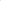 посредством размещения в открытой и доступной форме информации:в федеральной государственной информационной системе «Единый портал государственных и муниципальных услуг (функций)» (https://www.gosuslugi.ru/)(далее - ЕПГУ); на официальном сайте Уполномоченного органа http://kirenskrn.irkobl.ruпосредством размещения информации на информационных стендах Уполномоченного органа или многофункционального центра.5. Информирование осуществляется по вопросам, касающимся:способов подачи заявления о предоставлении муниципальной услуги; адресов Уполномоченного органа и многофункционального центра, обращение в которые необходимо для предоставления муниципальной услуги; справочной информации о работе Уполномоченного органа (структурных подразделений Уполномоченного органа); документов,	необходимых для предоставления муниципальной услуги и услуг, которые являются необходимыми и обязательными для предоставления муниципальной услуги; порядка и сроков предоставления муниципальной услуги; 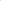 порядка получения сведений о ходе рассмотрения заявления о предоставлении муниципальной услуги и о результатах предоставления муниципальной услуги; по вопросам предоставления услуг, которые являются необходимыми и обязательными для предоставления муниципальной услуги; порядка досудебного (внесудебного) обжалования действий (бездействия) должностных лиц, и принимаемых ими решений при предоставлении  муниципальной услуги.Получение информации по вопросам предоставления муниципальной услуги и услуг, которые являются необходимыми и обязательными для предоставления муниципальной услуги осуществляется бесплатно.При устном обращении Заявителя (лично или по телефону) должностное лицо Уполномоченного органа, работник многофункционального центра, осуществляющий консультирование, подробно и в вежливой (корректной) форме информирует обратившихся по интересующим вопросам.Ответ на телефонный звонок должен начинаться с информации о наименовании органа, в который позвонил Заявитель, фамилии, имени, отчества (последнее — при наличии) и должности специалиста, принявшего телефонный звонок.Если должностное лицо Уполномоченного органа не может самостоятельно дать ответ, телефонный звонок должен быть переадресован (переведен) на другое должностное лицо или же обратившемуся лицу должен быть сообщен телефонный номер, по которому можно будет получить необходимую информацию.Если подготовка ответа требует продолжительного времени, Заявителю предлагают один из следующих вариантов дальнейших действий: изложить обращение в письменной форме; назначить другое время для консультаций.Должностное лицо Уполномоченного органа не вправе осуществлять информирование, выходящее за рамки стандартных процедур и условий предоставления муниципальной услуги, и влияющее прямо или косвенно на принимаемое решение.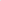 Продолжительность информирования по телефону не должна превышать 10 минут.Информирование осуществляется в соответствии с графиком приема граждан.По письменному обращению должностное лицо Уполномоченного органа, ответственное за предоставление муниципальной услуги, подробно в письменной форме разъясняет гражданину сведения по вопросам, указанным в пункте 5 Административного регламента в порядке, установленном Федеральным законом от 2 мая . № 59-ФЗ «О порядке рассмотрения обращений граждан Российской Федерации» (далее — Федеральный закон № 59-ФЗ).На ЕПГУ размещаются сведения, предусмотренные Положением о федеральной государственной информационной системе «Федеральный реестр государственных и муниципальных услуг (функций)», утвержденным постановлением Правительства Российской Федерации от 24 октября 2011 года № 861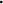 Доступ к информации о сроках и порядке предоставления муниципальной услуги осуществляется без выполнения Заявителем каких-либо требований, в том числе без использования программного обеспечения, установка которого на технические средства Заявителя требует заключения лицензионного или иного соглашения с правообладателем программного обеспечения, предусматривающего взимание платы, регистрацию или авторизацию Заявителя, или предоставление  им персональных данных.На официальном сайте Уполномоченного органа, на стендах в местах предоставления муниципальной услуги и услуг, которые являются необходимыми и обязательными для предоставления муниципальной услуги, и в многофункциональном центре размещается следующая справочная информация:о месте нахождения и графике работы Уполномоченного органа и его структурных подразделений, ответственных за предоставление муниципальной услуги, а также многофункционального центра; справочные телефоны структурных подразделений Уполномоченного органа, ответственных за предоставление муниципальной услуги, в том числе номер телефона-автоинформатора (при наличии); адрес официального сайта, а также электронной почты и (или) формы обратной связи Уполномоченного органа в сети «Интернет».В залах ожидания Уполномоченного органа размещаются нормативные правовые акты, регулирующие порядок предоставления муниципальной услуги, в том числе настоящий Административный регламент, которые по требованию Заявителя предоставляются ему для ознакомления.Размещение информации о порядке предоставления муниципальной услуги на информационных стендах в помещении многофункционального центра осуществляется в соответствии с соглашением, заключенным между многофункциональным центром и Уполномоченным органом с учетом требований к информированию, установленных настоящим Административным регламентом.Информация о ходе рассмотрения заявления о предоставлении муниципальной услуги и о результатах предоставления муниципальной услуги может быть получена Заявителем или его представителем в личном кабинете на ЕПГУ, а также в соответствующем структурном подразделении Уполномоченного органа при обращении Заявителя лично, по телефону, посредством электронной почты.Раздел П. Стандарт предоставления муниципальной услугиНаименование  муниципальной услугиНаименование муниципальной услуги - «Внесение в реестр парковочных разрешений записи о парковочном разрешении, сведений об изменении записи, о продлении действия парковочного разрешения и об аннулировании записи о парковочном разрешении». Муниципальная услуга предоставляется Уполномоченным органом.В предоставлении муниципальной услуги принимают участие Уполномоченные органы (многофункциональные центры при наличии соответствующего соглашения о взаимодействии).При предоставлении муниципальной услуги Уполномоченный орган взаимодействует с:Министерством внутренних дел Российской Федерации для получения сведений:о собственниках (владельцах) транспортных средств; об отсутствии задолженностей по уплате штрафов (административных правонарушений); о регистрационном учете по месту жительства и месту пребывания;Федеральным Казначейством России для получения подтверждения заявителем уплаты денежных средств;Федеральной государственной информационной системой «Федеральный реестр инвалидов» для получения сведений об инвалидности.При 	предоставлении	муниципальной 	услуг Уполномоченному органу запрещается требовать от Заявителя осуществления действий, в том числе согласований, необходимых для получения муниципальной услуги и связанных с обращением в иные государственные органы и организации, за исключением получения услуг, включенных в перечень услуг, которые являются необходимыми и обязательными для предоставления муниципальной услуги.Описание результата предоставления муниципальной услугиРезультатом предоставления муниципальной услуги является:выдача парковочного разрешения или его продление; изменение или аннулирование парковочного разрешения; решение об отказе в предоставлении услуги.Реестр парковочных разрешений ведется в электронном виде посредством внесения в него (изменений) записей.Результат предоставления муниципальной услуги по экстерриториальному принципу в виде электронных документов и (или) электронных образов документов заверяется должностными лицами, уполномоченными на принятие решения о предоставлении государственной (муниципальной) услуги.Для получения результата предоставления государственной (муниципальной) услуги на бумажном носителе Заявитель имеет право обратиться непосредственно в Уполномоченный орган.Срок предоставления муниципальной услуги, в том числе с учетом необходимости обращения в организации, участвующие в предоставлении муниципальной услуги, срок приостановления предоставления муниципальной услуги, срок выдачи (направления) документов, являющихся результатом предоставления муниципальной услугиУполномоченный орган в течение 7 (семь) рабочих дней со дня регистрации заявления и документов, необходимых для предоставления муниципальной услуги в Уполномоченном органе, направляет заявителю способом указанном в заявлении один из результатов, указанных в пункте 17 Административного регламента.Срок выдачи парковочного разрешения не может превышать 7 (семь) рабочих дней.При изменении записи, о продлении действия или аннулировании записи о парковочном разрешении срок не может превышать 2 (двух) рабочих дней.Нормативные правовые акты, регулирующих предоставление муниципальной услугиПеречень нормативных правовых актов, регулирующих предоставление муниципальной услуги:Конституция  Российской  Федерации;Федеральный закон от 29.12.2017 443-ФЗ «Об организации дорожного движения в Российской Федерации и о внесении изменений в отдельные законодательные акты Российской Федерации»;Федеральный закон от 12.01.1995 № 5-ФЗ «О ветеранах»; Федеральный закон от Об. 10.2003 № 131 -ФЗ «Об общих принципах организации местного самоуправления в Российской Федерации»;Федеральный закон от 08.11.2007 № 257-ФЗ «Об автомобильных дорогах и о дорожной деятельности в Российской Федерации и о внесении изменений в отдельные законодательные акты Российской Федерации»;Федеральный закон от 27.07.2010 № 210-ФЗ «Об организации предоставления государственных и муниципальных услуг»;Федеральный закон  «Об электронной подписи»;Федеральный закон от 08.11.2007 № 259-ФЗ «Устав автомобильного транспорта и городского наземного электрического транспорта»;Постановление Правительства Российской Федерации от 23.10.1993 № 1090 «О Правилах дорожного движения»;Постановление Правительства Российской Федерации от 25.012013 № 33 «Об использовании простой электронной подписи при оказании государственных и муниципальных услуг»;Постановление правительства Российской Федерации от 19.12.2003 № 763 «Об удостоверении ветерана боевых действий»;Указ Президента от 05.05.1992 № 431 «О мерах по социальной поддержке многодетных семей»;Постановление Правительства РФ от 27.09.2011 № 797 «О взаимодействии между многофункциональными центрами предоставления государственных и муниципальных услуг и федеральными органами исполнительной власти, органами государственных внебюджетных фондов, органами государственной власти субъектов Российской Федерации, органами местного самоуправления.Уполномоченный орган обеспечивает размещение и актуализацию перечня нормативных правовых актов, регулирующих предоставление муниципальной услуги, на официальном сайте уполномоченного органа, а также в соответствующем разделе федеральной государственной информационной системы «Федеральный реестр государственных и муниципальных услуг (функций)».Исчерпывающий перечень документов и сведений, необходимых в соответствии с нормативными правовыми актами для предоставления муниципальной услуги и услуг, которые являются необходимыми и обязательными для предоставления муниципальной услуги, подлежащих представлению Заявителем, способы их получения Заявителем, в том числе в электронной форме, порядок их представленияДля получения муниципальной услуги Заявитель представляет:Независимо от целей, указанных в пункте 17 настоящего Административного регламента:заявление о предоставлении муниципальной услуги.В случае направления заявления посредством ЕПГУ формирование заявления осуществляется посредством заполнения интерактивной формы на ЕПГУ без необходимости дополнительной подачи заявления в какой-либо иной форме.В заявлении также указывается один из следующих способов направления результата предоставления муниципальной услуги: в форме электронного документа в личном кабинете на ЕПГУ; на бумажном носителе в виде распечатанного экземпляра электронного документа в Уполномоченном органе, многофункциональном центре; на бумажном носителе в Уполномоченном органе, многофункциональном центре;документ, удостоверяющего личность Заявителя или представителя Заявителя (предоставляется в случае личного обращения в уполномоченный орган). В случае направления заявления посредством ЕПГУ сведения из документа, удостоверяющего личность заявителя, представителя формируются при подтверждении учетной записи в Единой системе идентификации и аутентификации (далее — ЕСИА) из состава соответствующих данных указанной учетной записи и могут быть проверены путем направления запроса с использованием системы межведомственного электронного взаимодействия;документ, подтверждающий полномочия представителя Заявителя действовать от имени Заявителя (в случае обращения за предоставлением услуги представителя Заявителя). При обращении посредством ЕПГУ указанный документ, выданный организацией, удостоверяется усиленной квалифицированной электронной подписью правомочного должностного лица организации, а документ, выданный физическим лицом, усиленной квалифицированной электронной подписью нотариуса с приложением файла открепленной усиленной квалифицированной электронной подписи в формате sig3;документ, подтверждающий право собственности (в случае, если, права не зарегистрированы в Едином государственном реестре недвижимости); договор социального найма;договор найма служебного помещения.Заявления и прилагаемые документы, указанные настоящем пункте Административного регламента, направляются (подаются) в Уполномоченный орган в электронной форме путем заполнения формы запроса через личный кабинет на ЕПГУ .Исчерпывающий перечень документов и сведений, необходимых в соответствии с нормативными правовыми актами для предоставления государственной (муниципальной) услуги, которые находятся в распоряжении государственных органов, органов местного самоуправления и иных органов, участвующих в предоставлении государственных или муниципальных услуг27. Перечень документов, необходимых в соответствии с нормативными правовыми актами для предоставления муниципальной услуги, которые находятся в распоряжении государственных органов, органов местного самоуправления и иных органов, участвующих в предоставлении государственных или муниципальных услуг:В случае обращения заявителя за выдачей парковочного разрешения или его продления:сведения о собственниках (владельцах) транспортных средств;сведения об отсутствии задолженностей по уплате штрафов (административных правонарушений);З) подтверждение заявителем уплаты денежных средств;документ, подтверждающий право собственности (в случае, если, права не зарегистрированы в Едином государственном реестре недвижимости)сведения о регистрационном учете по месту жительства и месту пребывания;б) сведения об инвалидности.В случае обращения за внесением изменений в парковочное разрешение:сведения о собственниках (владельцах) транспортных средств;документ, подтверждающий право собственности (в случае, если, права зарегистрированы в Едином государственном реестре недвижимости);З) сведения об отсутствии задолженностей по уплате штрафов (административных правонарушений).В случае аннулирования парковочного разрешения:документ, подтверждающий право собственности (в случае, если, права зарегистрированы в Едином государственном реестре недвижимости);сведения об отсутствии задолженностей по уплате штрафов (административных правонарушений).28. При предоставлении муниципальной услуги запрещается требовать от заявителя:1 Представления документов и информации или осуществления действий, представление или осуществление которых не предусмотрено нормативными правовыми актами, регулирующими отношения, возникающие в связи с предоставлением муниципальной услуги.2. Представления документов и информации, которые в соответствии с нормативными правовыми актами Российской Федерации и (указать наименование субъекта Российской Федерации), муниципальными правовыми актами (указать наименование органа государственной власти) находятся в распоряжении органов, предоставляющих муниципальную услугу, государственных органов, органов местного самоуправления и (или) подведомственных государственным органам и органам местного самоуправления организаций, участвуюп_щх в предоставлении муниципальных услуг, за исключением документов, указанных в части б статьи 7 Федерального закона от 27.10.2010 № 210-ФЗ «Об организации предоставления государственных и муниципальных услуг» (далее — Федеральный закон ЛФ 21 О-ФЗ).З. Представления документов и информации, отсутствие и (или) недостоверность которых не указывались при первоначальном отказе в приеме документов, необходимых для предоставления муниципальной услуги, либо в предоставлении муниципальной услуги, за исключением следующих случаев:изменение требований нормативных правовых актов, касающихся предоставления муниципальной услуги, после первоначальной подачи заявления о предоставлении муниципальной услуги; наличие ошибок в заявлении о предоставлении муниципальной услуги и документах, поданных заявителем после первоначального отказа в приеме документов, необходимых для предоставления муниципальной услуги, либо в предоставлении муниципальной услуги и не включенных в представленный ранее комплект документов; истечение срока действия документов или изменение информации после первоначального отказа в приеме документов, необходимых для предоставления муниципальной услуги, либо в предоставлении муниципальной услуги; выявление документально подтвержденного факта (признаков) ошибочного или противоправного действия (бездействия) должностного лица Уполномоченного органа, служащего, работника многофункционального центра, работника организации, предусмотренной частью 1.1 статьи 1 б Федерального закона № 21 О-ФЗ, при первоначальном отказе в приеме документов, необходимых для предоставления муниципальной услуги, либо в предоставлении муниципальной услуги, о чем в письменном виде за подписью руководителя Уполномоченного органа, руководителя многофункционального центра при первоначальном отказе в приеме документов, необходимых для предоставления муниципальной услуги, либо руководителя организации, предусмотренной частью 1.1 статьи 16 Федерального закона № 21 О-ФЗ, уведомляется заявитель, а также приносятся извинения за доставленные неудобства».Исчерпывающий перечень оснований для отказа в приеме документов, необходимых для предоставления муниципальной услугиОснованиями для отказа в приеме к рассмотрению документов, необходимых для предоставления муниципальной услуги, являются:представленные заявителем документы содержат подчистки и исправления текста, не заверенные в порядке, установленном законодательством Российской Федерации; документы содержат повреждения, наличие которых не позволяет в полном объеме использовать информацию и сведения, содержащиеся в документах для предоставления услуги; представленные документы или сведения утратили силу на момент обращения за услугой (документ, удостоверяющий полномочия представителя заявителя, в случае обращения за предоставлением услуги указанным лицом); подача запроса о предоставлении услуги и документов, необходимых для предоставления услуги, в электронной форме с нарушением установленных требований; неполное заполнение полей в форме заявления, в том числе в интерактивной форме заявления на ЕПГУ; представление неполного комплекта документов, необходимых для предоставления услуги; заявление о предоставлении услуги подано в орган государственной власти, орган местного самоуправления или организацию, в полномочия которых не входит предоставление услуги; несоблюдение установленных статьей 11 Федерального закона от 06.04.2011 № 63-ФЗ «Об электронной подписи» условий признания действительности, усиленной квалифицированной электронной подписи.Исчерпывающий перечень оснований для приостановления или отказа в предоставлении муниципальной услугиОснований для приостановления предоставления муниципальной услуги законодательством Российской Федерации не предусмотрено.Основания для отказа в предоставлении муниципальной услуги независимо от цели обращения Заявителя:сведения о свидетельстве о регистрации транспортного средства, указанные в запросе не подтверждены данными, полученными в результате электронного межведомственного взаимодействия; в запросе содержатся сведения о транспортном средстве, на которое ранее было выдано парковочное разрешение; документы (сведения), представленные заявителем, противоречат документам (сведениям), полученным в рамках межведомственного взаимодействия; несоответствие документов по форме или содержанию требованиям законодательства Российской Федерации; отсутствие сведений о факте оплаты за предоставление государственной услуги в Государственной информационной системе государственных и муниципальных платежей (ГИС ГМП), в случаях если оплата государственной услуги установлена высшим исполнительным органом государственной власти субъекта Российской Федерации.Перечень услуг, которые являются необходимыми и обязательными для предоставления муниципальной услуги, в том числе сведения о документе (документах), выдаваемом (выдаваемых) организациями, участвующими в предоставлении муниципальной услугиУслуги, необходимые и обязательные для предоставления государственной (муниципальной) услуги, отсутствуют.Услуги, необходимые и обязательные для предоставления муниципальной услуги, отсутствуют.Максимальный срок ожидания в очереди при подаче запроса о предоставлении муниципальной услуги, услуги, предоставляемой организацией, участвующей в предоставлении муниципальной услуги, и при получении результата предоставления таких услугМаксимальный срок ожидания в очереди при подаче запроса о предоставлении муниципальной услуги и при получении результата предоставления муниципальной услуги в Уполномоченном органе или многофункциональном центре составляет не более 15 минут.Срок и порядок регистрации запроса заявителя о предоставлении муниципальной услуги и услуги, предоставляемой организацией, участвующей в предоставлении муниципальной услуги, в том числе в электронной формеСрок регистрации заявления о предоставлении муниципальной услуги в Уполномоченном органе в течение 1 (одного) рабочего дня со дня получения заявления и документов, необходимых для предоставления муниципальной услуги.В случае наличия оснований для отказа в приеме документов, необходимых для предоставления муниципальной услуги указанных в пункте 29 Административного регламента, Уполномоченный орган не позднее следующего за днем поступления заявления и документов, необходимых для предоставления муниципальной услуги, рабочего дня, направляет Заявителю либо его представителю решение об отказе в приеме документов, необходимых для предоставления муниципальной услуги.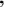 Требования к помещениям, в которых предоставляется муниципальной услугаМестоположение административных зданий, в которых осуществляется прием заявлений и документов, необходимых для предоставления муниципальной услуги, а также выдача результатов предоставления муниципальной услуги, должно обеспечивать удобство для граждан с точки зрения пешеходной доступности от остановок общественного транспорта.В случае, если имеется возможность организации стоянки (парковки) возле здания (строения), в котором размещено помещение приема и выдачи документов, организовывается стоянка (парковка) для личного автомобильного транспорта Заявителей. За пользование стоянкой (парковкой) с Заявителей плата не взимается.Для парковки специальных автотранспортных средств инвалидов на стоянке (парковке) выделяется не менее 100/0 мест (но не менее одного места) для бесплатной парковки транспортных средств, управляемых инвалидами 1, П групп, а также инвалидами III группы в порядке, установленном Правительством Российской Федерации, и транспортных средств, перевозящих таких инвалидов и (или) детей инвалидов.В целях обеспечения беспрепятственного доступа заявителей, в том числе передвигающихся на инвалидных колясках, вход в здание и помещения, в которых предоставляется муниципальной услуга, оборудуются пандусами, поручнями, тактильными (контрастными) предупреждающими элементами, иными специальными приспособлениями, позволяющими обеспечить беспрепятственный доступ и передвижение инвалидов, в соответствии с законодательством Российской Федерации о социальной защите инвалидов.Центральный вход в здание Уполномоченного органа должен быть оборудован информационной табличкой (вывеской), содержащей информацию: наименование; местонахождение и юридический адрес; режим работы; график приема; номера телефонов для справок.Помещения, в которых предоставляется муниципальной услуга, должны соответствовать санитарно-эпидемиологическим правилам и нормативам.Помещения, в которых предоставляется муниципальной услуга, оснащаются:противопожарной системой и средствами пожаротушения; системой оповещения о возникновении чрезвычайной ситуации; средствами оказания первой медицинской помощи; туалетными комнатами для посетителей.Зал ожидания Заявителей оборудуется стульями, скамьями, количество которых определяется исходя из фактической нагрузки и возможностей для их размещения в помещении, а также информационными стендами.Тексты материалов, размещенных на информационном стенде, печатаются удобным для чтения шрифтом, без исправлений, с выделением наиболее важных мест полужирным шрифтом.Места для заполнения заявлений оборудуются стульями, столами (стойками), бланками заявлений, письменными принадлежностями.Места приема Заявителей оборудуются информационными табличками (вывесками) с указанием:номера кабинета и наименования отдела; фамилии, имени и отчества (последнее при наличии), должности ответственного лица за прием документов; графика приема Заявителей.Рабочее место каждого ответственного лица за прием документов, должно быть оборудовано персональным компьютером с возможностью доступа к необходимым информационным базам данных, печатающим устройством (принтером) и копирующим устройством.Лицо, ответственное за прием документов, должно иметь настольную табличку с указанием фамилии, имени, отчества (последнее - при наличии) и должности.При предоставлении муниципальной услуги инвалидам обеспечиваются:возможность беспрепятственного доступа к объекту (зданию, помещению), в котором предоставляется муниципальная услуга; возможность самостоятельного передвижения по территории, на которой расположены здания и помещения, в которых предоставляется муниципальная услуга, а также входа в такие объекты и выхода из них, посадки в транспортное средство и высадки из него, в том числе с использование кресла коляски; сопровождение инвалидов, имеющих стойкие расстройства функции зрения и самостоятельного передвижения; надлежащее размещение оборудования и носителей информации, необходимых для обеспечения беспрепятственного доступа инвалидов зданиям и помещениям, в которых предоставляется муниципальная, и к муниципальной услуге с учетом ограничений их жизнедеятельности; дублирование необходимой для инвалидов звуковой и зрительной информации, а также надписей, знаков и иной текстовой и графической информации знаками, выполненными рельефно-точечным шрифтом Брайля; допуск сурдопереводчика и тифлосурдопереводчика; допуск собаки-проводника при наличии документа, подтверждающего ее специальное обучение, на объекты (здания, помещения), в которых предоставляются муниципальная; оказание инвалидам помощи в преодолении барьеров, мешающих получению ими муниципальных услуг наравне с другими лицами.Показатели доступности и качества муниципальной услугиОсновными показателями доступности предоставления муниципальной услуги являются:наличие полной и понятной информации о порядке, сроках и ходе предоставления муниципальной услуги в информационно-телекоммуникационных сетях общего пользования (в том числе в сети «Интернет»), средствах массовой информации; возможность получения Заявителем уведомлений о предоставлении муниципальной услуги с помощью ЕПГУ; возможность получения информации о ходе предоставления муниципальной услуги, в том числе с использованием информационно-коммуникационных технологий.Основными показателями качества предоставления муниципальной услуги являются:своевременность предоставления муниципальной услуги в соответствии со стандартом ее предоставления, установленным настоящим Административным регламентом; минимально возможное количество взаимодействий гражданина с должностными лицами, участвующими в предоставлении муниципальной услуги; отсутствие обоснованных жалоб на действия (бездействие) сотрудников и их некорректное (невнимательное) отношение к Заявителям; отсутствие нарушений установленных сроков в процессе предоставления муниципальной услуги; отсутствие заявлений об оспаривании решений, действий (бездействия) Уполномоченного органа, принимаемых (совершенных) при предоставлении муниципальной услуги, по итогам рассмотрения которых вынесены решения об удовлетворении (частичном удовлетворении) требований Заявителей.Иные требования, в том числе учитывающие особенности предоставления муниципальной услуги в многофункциональных центрах, особенности предоставления муниципальной услуги по экстерриториальному принципу и особенности предоставления муниципальной услуги в электронной форме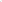 Предоставление муниципальной услуги по экстерриториальному принципу осуществляется в части обеспечения возможности подачи заявлений посредством ЕПГУ и получения результата муниципальной услуги в многофункциональном центре.Заявителям обеспечивается возможность представления заявления и прилагаемых документов в форме электронных документов посредством ЕПГУ .В этом случае Заявитель или его представитель авторизуется на ЕПГУ посредством подтвержденной учетной записи в ЕСИА, заполняет заявление о предоставлении муниципальной услуги с использованием интерактивной формы в электронном виде.Заполненное заявление о предоставлении муниципальной услуги отправляется Заявителем вместе с прикрепленными электронными образами документов, необходимыми для предоставления муниципальной услуги, в Уполномоченный орган. При авторизации в ЕСИА заявление о предоставлении муниципальной услуги считается подписанным простой электронной подписью Заявителя, представителя, уполномоченного на подписание заявления.Результаты предоставления муниципальной услуги, указанные в пункте 26 Административного регламента, направляются Заявителю, представителю в личный кабинет на ЕПГУ в форме электронного документа, подписанного усиленной квалифицированной электронной подписью уполномоченного должностного лица Уполномоченного органа в случае направления заявления посредством ЕПГУ.Электронные документы представляются в следующих форматах:а) xml - для формализованных документов;б) doc, docx, odt - для документов с текстовым содержанием, не включающим формулы (за исключением документов, указанных в подпункте ”в” настоящего пункта);в) xls, xlsx, ods - для документов, содержащих расчеты;г) pdf, jpg, jpeg - для документов с текстовым содержанием, в том числе включающих формулы и (или) графические изображения (за исключением документов, указанных в подпункте ”в” настоящего пункта), а также документов сграфическим содержанием.Допускается формирование электронного документа путем сканирования непосредственно с оригинала документа (использование копий не допускается), которое осуществляется с сохранением ориентации оригинала документа вразрешении ЗОО - 500 dpi (масштаб 1 : Г) с использованием следующих режимов:«черно-белый» (при отсутствии в документе графических изображений и (или) цветного текста);«оттенки серого» (при наличии в документе графических изображений, отличных от цветного графического изображения);«цветной» или «режим полной цветопередачи» (при наличии в документе цветных графических изображений либо цветного текста); сохранением всех аутентичных признаков подлинности, а именно: графической подписи лица, печати, углового штампа бланка; количество файлов должно соответствовать количеству документов, каждыи из которых содержит текстовую и (или) графическую информацию.44. Электронные документы должны обеспечивать:возможность идентифицировать документ и количество листов в документе; для документов, содержащих структурированные по частям, главам, разделам (подразделам) данные и закладки, обеспечивающие переходы по оглавлению и (или) к содержащимся в тексте рисункам и таблицам.Документы, подлежащие представлению в форматах xls, xlsx или ods, формируются в виде отдельного электронного документа.Раздел III. Состав, последовательность и сроки выполнения административных процедур (действий), требования к порядку их выполнения, в том числе особенности выполнения административных процедур в электронной формеИсчерпывающий перечень административных процедурПредоставление государственной услуги включает в себя следующие административные процедуры:проверка документов и регистрация заявления; получение сведений посредством СМЭВ формирование начисления для оплаты; рассмотрение документов и сведений; принятие решения для предоставления услуги; выдача результата (независимо от выбора заявителя).Перечень административных процедур (действий) при предоставлении муниципальной услуги услуг в электронной формеПри предоставлении муниципальной услуги в электронной форме заявителю обеспечиваются:получение информации о порядке и сроках предоставления муниципальной услуги; формирование заявления; прием и регистрация Уполномоченным органом заявления и иных документов, необходимых для предоставления муниципальной услуги;получение результата предоставления муниципальной услуги; получение сведений о ходе рассмотрения заявления; осуществление	оценки качества предоставления муниципальной услуги; досудебное (внесудебное) обжалование решений и действий (бездействия) Уполномоченного органа либо действия (бездействие) должностных лиц Уполномоченного органа, предоставляющего муниципальную услугу, либо муниципального служащего.Порядок осуществления административных процедур (действий) в электронной форме47. Формирование заявления осуществляется посредством заполнения электронной формы заявления на ЕПГУ без необходимости дополнительной подачи заявления в какой-либо иной форме.Форматно-логическая проверка сформированного заявления осуществляется после заполнения заявителем каждого из полей электронной формы заявления. При выявлении некорректно заполненного поля электронной формы заявления заявитель уведомляется о характере выявленной ошибки и порядке ее устранения посредством информационного сообщения непосредственно в электронной форме заявления. При формировании заявления заявителю обеспечивается:а) возможность копирования и сохранения заявления и иных документов, указанных в пункте 26 Административного регламента, необходимых для предоставления муниципальной услуги;б) возможность печати на бумажном носителе копии электронной формы заявления;в) сохранение ранее введенных в электронную форму заявления значений в любой момент по желанию пользователя, в том числе при возникновении ошибок ввода и возврате для повторного ввода значений в электронную форму заявления;г) заполнение полей электронной формы заявления до начала ввода сведений заявителем с использованием сведений, размещенных в ЕСИА, и сведений, опубликованных на ЕПГУ, в части, касающейся сведений, отсутствующих в ЕСИА;д) возможность вернуться на любой из этапов заполнения электронной формы заявления без потери ранее введенной информации;е) возможность доступа заявителя на ЕПГУ к ранее поданным им заявлениям в течение не менее одного года, а также частично сформированных заявлений в течение не менее З (трех) месяцев.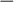 48. Сформированное и подписанное заявление и иные документы, необходимые для предоставления муниципальной услуги, направляются в Уполномоченный орган посредством ЕПГУ.Уполномоченный орган обеспечивает в срок не позднее 1 (одного) рабочего дня с момента подачи заявления на ЕПГУ, а в случае его поступления в нерабочий или праздничный день, — в следующий за ним первый рабочий день:а) прием документов, необходимых для предоставления муниципальной услуги, и направление заявителю электронного сообщения о поступлении заявления;б) регистрацию заявления и направление заявителю уведомления о регистрации заявления либо об отказе в приеме документов, необходимых для предоставления муниципальной услуги.Электронное заявление становится доступным для должностного лица Уполномоченного органа, ответственного за прием и регистрацию заявления (далее — ответственное должностное лицо), в государственной информационной системе, используемой Уполномоченным органом для предоставления муниципальной услуги (далее — ГИС). Ответственное должностное лицо:проверяет наличие электронных заявлений, поступивших с ЕПГУ, с периодом не реже 2 (двух) раз в день; рассматривает поступившие заявления и приложенные образы документов (документы).Заявителю в качестве результата предоставления муниципальной услуги обеспечивается возможность получения документа:в форме электронного документа, подписанного усиленной квалифицированной электронной подписью уполномоченного должностного лица Уполномоченного органа, направленного заявителю в личный кабинет на ЕПГУ ; в виде бумажного документа, подтверждающего содержание электронного документа, который заявитель получает при личном обращении в многофункциональном центре.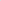 49. Получение информации о ходе рассмотрения заявления и о результате предоставления муниципальной услуги производится в личном кабинете на ЕПГУ, при условии авторизации. Заявитель имеет возможность просматривать статус электронного заявления, а также информацию о дальнейших действиях в личном кабинете по собственной инициативе, в любое время.При предоставлении муниципальной услуги в электронной форме заявителю направляется:а) уведомление о приеме и регистрации заявления и иных документов, необходимых для предоставления муниципальной услуги, содержащее сведения о факте приема заявления и документов, необходимых для предоставления муниципальной услуги, и начале процедуры предоставления муниципальной услуги, а также сведения о дате и времени окончания предоставления муниципальной услуги либо мотивированный отказ в приеме документов, необходимых для предоставления муниципальной услуги;б) уведомление о результатах рассмотрения документов, необходимых для предоставления муниципальной услуги, содержащее сведения о принятии положительного решения о предоставлении муниципальной услуги и возможности получить результат предоставления муниципальной услуги либо мотивированный отказ в предоставлении муниципальной услуги.Оценка качества предоставления муниципальной услугиОценка качества предоставления муниципальной услуги осуществляется в соответствии с Правилами оценки гражданами эффективности деятельности руководителей территориальных органов федеральных органов исполнительной власти (их структурных подразделений) с учетом качества предоставления ими государственных услуг, а также применения результатов указанной оценки как основания для принятия решений о досрочном прекращении исполнения соответствующими руководителями своих должностных обязанностей, утвержденными постановлением Правительства Российской Федерации от 12 декабря 2012 года № 1284 «Об оценке гражданами эффективности деятельности руководителей территориальных органов федеральных органов исполнительной власти (их структурных подразделений) и территориальных органов государственных внебюджетных фондов (их региональных отделений) с учетом качества предоставления государственных услуг, руководителей многофункциональных центров предоставления государственных и муниципальных услуг с учетом качества организации предоставления государственных и муниципальных услуг, а также о применении результатов указанной оценки как основания для принятия решений о досрочном прекращении исполнения соответствующими руководителями своих должностных обязанностей».Заявителю обеспечивается возможность направления жалобы на решения, действия или бездействие Уполномоченного органа, должностного лица Уполномоченного органа либо муниципального служащего в соответствии со статьей 11.2 Федерального закона № 210-ФЗ и в порядке, установленном постановлением Правительства Российской Федерации от 20 ноября . № 1198 «О федеральной государственной информационной системе, обеспечивающей процесс досудебного, (внесудебного) обжалования решений и действий (бездействия), совершенных при предоставлении государственных и муниципальных услуг.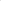 Порядок исправления допущенных опечаток и ошибок выданных в результате предоставления муниципальной услуги документахВ случае выявления опечаток и ошибок Заявитель вправе обратиться в Уполномоченный органа с заявлением с приложением документов, указанных в пункте 26 Административного регламента.Основания отказа в приеме заявления об исправлении опечаток и ошибок указаны в пункте 29 Административного регламента.Исправление допущенных опечаток и ошибок в выданных в результате предоставления муниципальной услуги документах осуществляется в следующем порядке:Заявитель при обнаружении опечаток и ошибок в документах, выданных в результате предоставления муниципальной услуги, обращается лично в Уполномоченный орган с заявлением о необходимости исправления опечаток и ошибок, в котором содержится указание на их описание.Уполномоченный орган при получении заявления, указанного в подпункте 54.1 настоящего подраздела, рассматривает необходимость внесения соответствующих изменений в документы, являющиеся результатом предоставления муниципальной услуги.Уполномоченный орган обеспечивает устранение опечаток и ошибок в документах, являющихся результатом предоставления муниципальной услуги.Срок устранения опечаток и ошибок не должен превышать З (трех) рабочих дней с даты регистрации заявления, указанного в подпункте 54.1 настоящего подраздела.Раздел IV. Формы контроля за исполнением административного регламентаПорядок осуществления текущего контроля за соблюдением и исполнением ответственными должностными лицами положений Регламента и иных нормативных правовых актов, устанавливающих требования к предоставлению муниципальной услуги, а также принятием ими решенийТекущий контроль за соблюдением и исполнением настоящего Административного регламента, иных нормативных правовых актов, устанавливающих требования к предоставлению муниципальной услуги, осуществляется на постоянной основе должностными лицами Уполномоченного органа, уполномоченными на осуществление контроля за предоставлением муниципальной услуги.Для текущего контроля используются сведения служебной корреспонденции, устная и письменная информация специалистов и должностных лиц Уполномоченного органа.Текущий контроль осуществляется путем проведения проверок:решений о предоставлении (об отказе в предоставлении муниципальной услуги; выявления и устранения нарушений прав граждан; рассмотрения, принятия решений и подготовки ответов на обращения граждан, содержащие жалобы на решения, действия (бездействие) должностных лиц.Порядок и периодичность осуществления плановых и внеплановых проверок полноты и качества предоставления муниципальной услуги, в том числе порядок и формы контроля за полнотой и качеством предоставления муниципальной услугиКонтроль за полнотой и качеством предоставления муниципальной услуги включает в себя проведение плановых и внеплановых проверок.Плановые проверки осуществляются на основании годовых планов работы Уполномоченного органа, утверждаемых руководителем Уполномоченного органа. При плановой проверке полноты и качества предоставления муниципальной услуги контролю подлежат:соблюдение сроков предоставления муниципальной услуги; соблюдение положений Административного регламента; правильность и обоснованность принятого решения об отказе в предоставлении муниципальной услуги.Основанием для проведения внеплановых проверок являются:получение от государственных органов, органов местного самоуправления информации о предполагаемых или выявленных нарушениях нормативных правовых актов Российской Федерации, нормативных правовых актов  Иркутской области и нормативных правовых актов органов местного самоуправления  Макаровского муниципального образования; обращения граждан и юридических лиц на нарушения законодательства, в том числе на качество предоставления муниципальной услуги.Ответственность должностных лиц органа местного самоуправления за решения и действия (бездействие), принимаемые (осуществляемые) ими в ходе предоставления муниципальной услугиПо результатам проведенных проверок в случае выявления нарушений положений настоящего Административного регламента, нормативных правовых актов Иркутской области  и нормативных правовых актов органов местного самоуправления Макаровского муниципального образования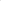 осуществляется привлечение виновных лиц к ответственности в соответствии с законодательством Российской Федерации.Персональная ответственность должностных лиц за правильность и своевременность принятия решения о предоставлении (об отказе в предоставлении) муниципальной услуги закрепляется в их должностных регламентах в соответствии с требованиями законодательства.Требования к порядку и формам контроля за предоставлением муниципальной услуги, в том числе со стороны граждан, их объединений и организацийГраждане, их объединения и организации имеют право осуществлять контроль за предоставлением муниципальной услуги путем получения информации о ходе предоставления муниципальной услуги в том числе о сроках завершения административных процедур (действий). Граждане, их объединения и организации также имеют право:направлять замечания и предложения по улучшению доступности и качества предоставления муниципальной услуги; вносить предложения о мерах по устранению нарушений настоящего Административного регламента.Должностные лица Уполномоченного органа принимают меры к прекращению допущенных нарушений, устраняют причины и условия, способствующие совершению нарушений.Информация о результатах рассмотрения замечаний и предложений граждан, их объединений и организаций доводится до сведения лиц, направивших эти замечания и предложения.Раздел V. Досудебный (внесудебный) порядок обжалования решений и действий (бездействия) органа, предоставляющего муниципальную услугу, а также их должностных лиц, муниципальных служащихЗаявитель имеет право на обжалование решения и (или) действий (бездействия) Уполномоченного органа, должностных лиц Уполномоченного органа, муниципальных служащих, а также работника многофункционального центра при предоставлении муниципальной услуги в досудебном (внесудебном) порядке (далее — жалоба).Органы местного самоуправления, организации и уполномоченные на рассмотрение жалобы лица, которым может быть направлена жалоба заявителя в досудебном (внесудебном) порядке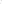 В досудебном (внесудебном) порядке Заявитель (представитель) вправе обратиться с жалобой в письменной форме на бумажном носителе или в электронной форме:в Уполномоченный орган на решение и (или) действия (бездействие) должностного лица, руководителя структурного подразделения Уполномоченного органа, на решение и действия (бездействие) Уполномоченного органа, руководителя Уполномоченного органа; в вышестоящий орган на решение и (или) действия (бездействие) должностного лица, руководителя структурного подразделения Уполномоченного органа; к руководителю многофункционального центра — на решения и действия (бездействие) работника многофункционального центра; к учредителю многофункционального центра — на решение и действия (бездействие) многофункционального центра.В Уполномоченном органе, многофункциональном центре, у учредителя многофункционального центра определяются уполномоченные на рассмотрение жалоб должностные лица.Способы информирования заявителеи о порядке подачи и рассмотрения жалобы, в том числе с использованием Единого портала государственных и муниципальных услуг (функций)Информация о порядке подачи и рассмотрения жалобы размещается на информационных стендах в местах предоставления муниципальной услуги, на сайте Уполномоченного органа, ЕПГУ, а также предоставляется в устной форме по телефону и (или) на личном приеме либо в письменной форме почтовым отправлением по адресу, указанному Заявителем (представителем).Перечень нормативных правовых актов, регулирующих порядок досудебного (внесудебного) обжалования действий (бездействия) и (или) решений, принятых (осуществленных) в ходе предоставления муниципальной услугиПорядок досудебного (внесудебного) обжалования решений и действий (бездействия) Уполномоченного органа, предоставляющего муниципальную услугу, а также его должностных лиц регулируется:Федеральным законом «Об организации предоставления государственных и муниципальных услуг»; постановлением Правительства Российской Федерации от 20 ноября 2012 года № 1198 «О федеральной государственной информационной системе, обеспечивающей процесс досудебного (внесудебного) обжалования решений и действий (бездействия), совершенных при предоставлении государственных и муниципальных услуг».Раздел VI. Особенности выполнения административных процедур (действий) в многофункциональных центрах предоставления государственных и муниципальных услугИсчерпывающий перечень административных процедур (действий) при предоставлении муниципальной услуги, выполняемых многофункциональными центрамиМногофункциональный центр осуществляет:информирование Заявителей о порядке предоставления муниципальной услуги в многофункциональном центре, по иным вопросам, связанным с предоставлением муниципальной услуги, а также консультирование Заявителей о порядке предоставления муниципальной услуги в многофункциональном центре; выдачу Заявителю результата предоставления муниципальной услуги, на бумажном носителе, подтверждающих содержание электронных документов, направленных в многофункциональный центр по результатам предоставления муниципальной услуги, а также выдача документов, включая составление на бумажном носителе и заверение выписок из информационных систем органов, предоставляющих муниципальные услуги; иные процедуры и действия, предусмотренные Федеральным законом № 210-03.В соответствии с частью 1 статьи 16 Федерального закона № 210-ФЗ для реализации своих функций многофункциональный центр вправе привлекать иные организации.Информирование заявителейИнформирование Заявителя в многофункциональном центре осуществляется следующими способами:а) посредством привлечения средств массовой информации, а также путем размещения информации на официальных сайтах и информационных стендах многофункционального центра;б) при обращении Заявителя в многофункциональный центр лично, по телефону, посредством почтовых отправлений, либо по электронной почте.При личном обращении работник многофункционального центра подробно информирует Заявителей по интересующим их вопросам в вежливой корректной форме с использованием официально-делового стиля речи. Рекомендуемое время предоставления консультации не более 15 минут, время ожидания в очереди в секторе информирования для получения информации о муниципальной услуге не может превышать 15 минут.Ответ на телефонный звонок должен начинаться с информации о наименовании организации, фамилии, имени, отчестве и должности работника многофункционального центра, принявшего телефонный звонок. Индивидуальное устное консультирование при обращении Заявителя по телефону работник многофункционального центра осуществляет не более 1 О минутВ случае если для подготовки ответа требуется более продолжительное время, работник многофункционального центра, осуществляющий индивидуальное устное консультирование по телефону, может предложить Заявителю: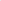 изложить обращение в письменной форме (ответ направляется Заявителю в соответствии со способом, указанным в обращении); назначить другое время для консультаций.При консультировании по письменным обращениям Заявителей ответ направляется в письменном виде в срок не позднее 30 (тридцати) календарных дней с момента регистрации обращения в форме электронного документа по адресу электронной почты, указанному в обращении, поступившем в многофункциональный центр в форме электронного документа, и в письменной форме по почтовому адресу, указанному в обращении, поступившем в многофункциональный центр в письменной форме.Выдача Заявителю результата предоставления муниципальной услуги		При наличии в заявлении о предоставлении муниципальной услуги указания о выдаче результатов оказания услуги через многофункциональный центр, Уполномоченный орган передает документы в многофункциональный центр для последующей выдачи заявителю (представителю) способом, согласно заключенным соглашениям о взаимодействии заключенным между Уполномоченным органом и многофункциональным центром в порядке, утвержденном постановлением Правительства Российской Федерации № 797 «О взаимодействии между многофункциональными центрами предоставления государственных и муниципальных услуг и федеральными органами исполнительной власти, органами государственных внебюджетных фондов, органами государственной власти субъектов Российской Федерации, органами местного самоуправления» (далее — Постановление № 797).Порядок и сроки передачи Уполномоченным органом таких документов в многофункциональный центр определяются соглашением о взаимодействии, заключенным ими в порядке, установленном Постановлением № 797.Прием заявителей для выдачи документов, являющихся результатом муниципальной услуги, в порядке очередности при получении номерного талона из терминала электронной очереди, соответствующего цели обращения, либо по предварительной записи.Работник многофункционального центра осуществляет следующие действия:устанавливает личность заявителя на основании документа, удостоверяющего личность в соответствии с законодательством Российской Федерации; проверяет полномочия представителя заявителя (в случае обращения представителя заявителя); определяет статус исполнения заявления заявителя в ГИС; распечатывает результат предоставления муниципальной услуги в виде экземпляра электронного документа на бумажном носителе и заверяет его с использованием печати многофункционального центра (в предусмотренных нормативными правовыми актами Российской Федерации случаях — печати с изображением Государственного герба Российской Федерации); заверяет экземпляр электронного документа на бумажном носителе с использованием печати многофункционального центра (в предусмотренных нормативными правовыми актами Российской Федерации случаях печати с изображением Государственного герба Российской Федерации); выдает документы заявителю, при необходимости запрашивает у заявителя подписи за каждый выданный документ; запрашивает согласие заявителя на участие в смс-опросе для оценки качества предоставленных услуг многофункциональным центром.№п/пНаименование показателяНаименование показателяНаименование показателя2020 год факт2020 год факт2020 год факт2021 год факт2021 год факт2022 год, отчет2022 год, отчет2023 год, оценка2023 год, оценка2023 год, оценка2024 год, прогноз2024 год, прогноз2024 год, прогноз2025год, прогноз1Количество населенных пунктовКоличество населенных пунктовКоличество населенных пунктов666666666666662Общая площадь муниципального образования, км2Общая площадь муниципального образования, км2Общая площадь муниципального образования, км21558,421558,421558,421558,421558,421558,421558,421558,421558,421558,421558,421558,421558,421558,423Численность населения, чел., в т.ч.:Численность населения, чел., в т.ч.:Численность населения, чел., в т.ч.:765765765755755760760770770770765765765780- дети от 0 до 18 лет, чел.- дети от 0 до 18 лет, чел.206206206202202202207207200200200205205205210210- трудоспособное с 16 лет, чел.- трудоспособное с 16 лет, чел.282282282275275275281281288288288280280280290290- пенсионеры, чел.- пенсионеры, чел.277277277278278278272272282282282280280280280280444Количество личных подсобных хозяйствКоличество личных подсобных хозяйствКоличество личных подсобных хозяйств6767676565656868687070705Количество крестьянско-фермерских хозяйствКоличество крестьянско-фермерских хозяйствКоличество крестьянско-фермерских хозяйств222222222222226Количество коллективных хозяйств /площадь земель под КХ, га (в т, ч. пашни)Количество коллективных хозяйств /площадь земель под КХ, га (в т, ч. пашни)Количество коллективных хозяйств /площадь земель под КХ, га (в т, ч. пашни)0000000000000077Степень газификации по газораспределительным сетям, %Степень газификации по газораспределительным сетям, %Степень газификации по газораспределительным сетям, %0000000000000888888888Общая площадь земель, гаОбщая площадь земель, гаОбщая площадь земель, гаОбщая площадь земель, гаОбщая площадь земель, гаОбщая площадь земель, гаОбщая площадь земель, гаОбщая площадь земель, гаОбщая площадь земель, гаЗемли с/х назначения, гаЗемли с/х назначения, га2686,92686,92686,92686,92686,92686,92686,92686,92686,92686,92686,92686,92686,92686,92686,92686,9Земли населенных пунктов, кв.м.Земли населенных пунктов, кв.м.266,9266,9266,9266,9266,9266,9266,9266,9266,9266,9266,9266,9266,9266,9266,9266,9Земли промышленности, транспорта, энергетики, связи и иного назначения, гаЗемли промышленности, транспорта, энергетики, связи и иного назначения, га24,624,624,624,624,624,624,624,624,624,624,624,624,624,624,624,6Наименование доходаУтверждено на год т.р.ПоступилоЗа 9 мес.% к годуОжидаемые поступления на конец года%   к утверждённым на год1. Налог на доходы физических лиц с доходов623,4749,7120,21000,0160,42. Доходы от уплаты акцизов403,5334,782,9403,51003. Единый сельскохозяйственный налог0,000,000,00,000,04. Налог на имущество физических лиц31,282,6102,6100,0320,55.Транспортный налог0,000,000,00,000,06. Земельный налог с организаций150,0076,651,1100,066,77.Земельный налог с физических лиц19,824,4123,224,4123,28.Государственная пошлина3,65,2144,47,0194,49.Доходы от сдачи имущества в аренду26,69,435,326,610010. Доходы от продажи земельных участков748,5748,5100748,510011. Доходы от использования имущества поселений 32,556,5173,856,5173,812. Прочие доходы от компенсации затрат бюджетов сельских поселений0,00113,1113,113. Прочие неналоговые доходы 13,0-113,1-113,1ИТОГО собственныедоходы2052,12087,6101,72466,5120,212. Дотации бюджетам сельских поселений9708,97209,074,39708,910013.Субвенции бюджетам сельских поселений209,3142,067,8209,310014.Межбюджетные трансферты, передаваемые бюджетам сельских поселений1120,2520,246,41120,210015. Субсидии бюджетам сельских поселений1901,01901,01001901,010016. Возврат остатков субсидий, субвенций -0,7-0,7100-0,7100Итого безвозмездных поступлений12 938,79 771,575,512 938,7100ВСЕГО14 990,811 859,115405,2102,8Наименование расходаУтверждено на год т.р.ВыполненоЗа 9 мес.% к годуОжидаемое  исполнение на конец года%   к Утверждённым на годОбщегосударственные вопросы5101,54587,389,96651,0130,4Национальная оборона208,6142,068,1208,6100Национальная безопасность и правоохранительная деятельность934,075,08,01675,0179,3Национальная экономика403,5135,433,6403,5100,0Жилищно-коммунальное хозяйство2518,42056,281,62610,0103,6Образование200,0150,075,0150,075,0Культура, кинематография3856,63514,391,14456,0115,5Социальная политика191,7143,875,0191,7100Физическая культура и спорт570,0231,040,5570100Межбюджетные трансферты1248,00,00,01248,0100ИТОГО15232,311035,118163,8119,2№ п/пФамилия, имя, отчество (при наличии) посетителя экспозиции, дата рождения, адрес места жительства (регистрации), реквизиты документа, удостоверяющего личность, – для физических лиц; наименование, основной государственный регистрационный номер, место нахождения и адрес – для юридических лиц; адрес земельного участка, объекта капитального строительства, помещения, являющегося частью объекта капитального строительстваДата посещения экспозицииСодержание предложения (замечания) посетителя экспозиции по проектуПодпись посетителя экспозиции (физического лица, в том числе представителя юридического лица) о согласии на обработку его персональных данных организаторомРекомендацииорганизатора123451.Предложения и замечания граждан, являющихся участниками публичных слушаний/общественных обсуждений, постоянно проживающих на территории, в пределах которой проводятся публичные слушания/общественные обсужденияПредложения и замечания граждан, являющихся участниками публичных слушаний/общественных обсуждений, постоянно проживающих на территории, в пределах которой проводятся публичные слушания/общественные обсужденияУчастник публичных слушаний/общественных обсуждений, внесший предложение и (или) замечаниеСодержание предложений и (или) замечанийПредложения и замечания граждан, являющихся участниками публичных слушаний/общественных обсуждений, не проживающих на территории, в пределах которой проводятся публичные слушания/общественные обсужденияПредложения и замечания граждан, являющихся участниками публичных слушаний/общественных обсуждений, не проживающих на территории, в пределах которой проводятся публичные слушания/общественные обсужденияУчастник публичных слушаний/общественных обсуждений, внесший предложение и (или) замечаниеСодержание предложений и (или) замечанийУТВЕРЖДЕНОрешением Думы Макаровского муниципального образованияот «14»  ноября 2022 г. № 13УТВЕРЖДЕНрешением Думы Макаровского муниципального образования от «14»  ноября 2022 г. № 14№ п/пФамилия, имя, отчество (при наличии) 
участника 
местного 
опросаГод рождения
(в возрасте 18 лет – дополнительно день и месяц 
рождения)Адрес места жительстваСерия и 
номер 
паспорта гражданина или заменяющего его документаПодпись участника опроса Подпись участника опроса о согласии на обработку егоперсональных данныхДата голосованияОсобые отметки1УТВЕРЖДЕНОрешением Думы Макаровского муниципального образованияот «14»  ноября 2022г.  № 15Приложение номер 1 к Решению Думы Макаровского муниципального образования № 16  от 14.11.2022  г.«Об утверждении положения о порядке формирования оплаты главы Макаровского сельского поселения»Должности муниципальной службы Макаровского сельского поселенияДолжности государственной гражданской службы  Иркутской области в государственных органах Иркутской областиДолжностной оклад, руб.Размер ежемесячного денежного поощрения (должностных окладов)Младшие должностиМладшие должностиВедущий специалистСпециалист - эксперт9341,000,90№ п/пКлассные чины муниципальной службы
по группам должностей муниципальной службыРазмер ежемесячной надбавки за классный чин к должностному окладу, руб. Младшая группа должностей муниципальной службыМладшая группа должностей муниципальной службыМладшая группа должностей муниципальной службы1.Секретарь муниципальной службы в Иркутской области 3 класса31722.Секретарь муниципальной службы в Иркутской области 2 класса38683.Секретарь муниципальной службы в Иркутской области 1 класса4216№п/пНаименование должностейШтатная численностьРуководители исполнительно распорядительного органа местного самоуправления1Глава администрации 1234Муниципальные служащие Ведущий специалист Ведущий специалист Ведущий специалист – главный бухгалтер *1 МС1 МС1 МС5Технический персонал Инспектор1ТР6Вспомогательный персоналВодитель1  ТР7Рабочий 1  ТР8Уборщик служебных помещений 1  ТРВсего:Выборные должностиВсего:Выборные должности1Муниципальные служащиеМуниципальные служащие3 МСТехнический, вспомогательный и прочий персоналТехнический, вспомогательный и прочий персонал4 ТРИтого:Итого:8